http://www.techmonitor.hu/kutatas-fejlesztes/termek-innovacio/magyar-fejlesztes-segiti-a-teli-olimpia-sportoloit-es-orvosait-20180206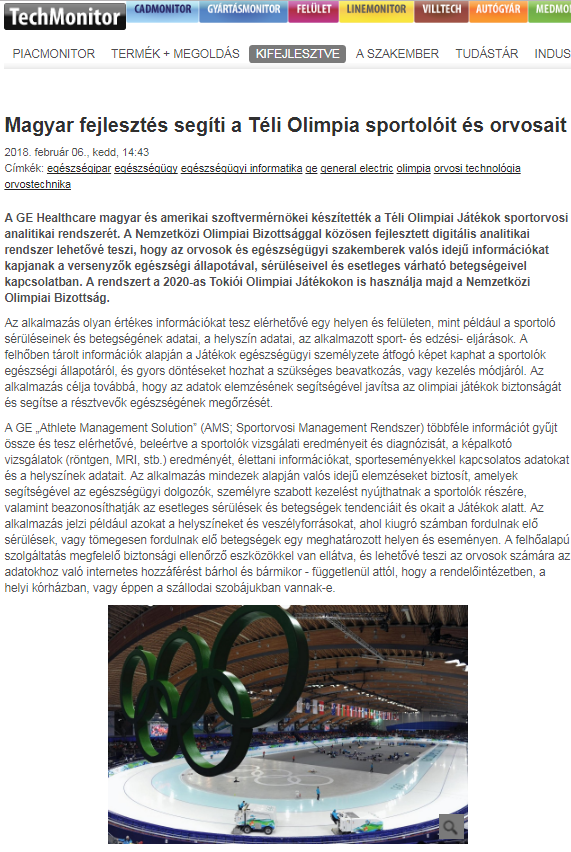 Magyar fejlesztés segíti a Téli Olimpia sportolóit és orvosaitCímkék: egészségipar egészségügy egészségügyi informatika ge general electric olimpia orvosi technológia orvostechnikaA GE Healthcare magyar és amerikai szoftvermérnökei készítették a Téli Olimpiai Játékok sportorvosi analitikai rendszerét. A Nemzetközi Olimpiai Bizottsággal közösen fejlesztett digitális analitikai rendszer lehetővé teszi, hogy az orvosok és egészségügyi szakemberek valós idejű információkat kapjanak a versenyzők egészségi állapotával, sérüléseivel és esetleges várható betegségeivel kapcsolatban. A rendszert a 2020-as Tokiói Olimpiai Játékokon is használja majd a Nemzetközi Olimpiai Bizottság.Az alkalmazás olyan értékes információkat tesz elérhetővé egy helyen és felületen, mint például a sportoló sérüléseinek és betegségének adatai, a helyszín adatai, az alkalmazott sport- és edzési- eljárások. A felhőben tárolt információk alapján a Játékok egészségügyi személyzete átfogó képet kaphat a sportolók egészségi állapotáról, és gyors döntéseket hozhat a szükséges beavatkozás, vagy kezelés módjáról. Az alkalmazás célja továbbá, hogy az adatok elemzésének segítségével javítsa az olimpiai játékok biztonságát és segítse a résztvevők egészségének megőrzését.A GE „Athlete Management Solution” (AMS; Sportorvosi Management Rendszer) többféle információt gyűjt össze és tesz elérhetővé, beleértve a sportolók vizsgálati eredményeit és diagnózisát, a képalkotó vizsgálatok (röntgen, MRI, stb.) eredményét, élettani információkat, sporteseményekkel kapcsolatos adatokat és a helyszínek adatait. Az alkalmazás mindezek alapján valós idejű elemzéseket biztosít, amelyek segítségével az egészségügyi dolgozók, személyre szabott kezelést nyújthatnak a sportolók részére, valamint beazonosíthatják az esetleges sérülések és betegségek tendenciáit és okait a Játékok alatt. Az alkalmazás jelzi például azokat a helyszíneket és veszélyforrásokat, ahol kiugró számban fordulnak elő sérülések, vagy tömegesen fordulnak elő betegségek egy meghatározott helyen és eseményen. A felhőalapú szolgáltatás megfelelő biztonsági ellenőrző eszközökkel van ellátva, és lehetővé teszi az orvosok számára az adatokhoz való internetes hozzáférést bárhol és bármikor - függetlenül attól, hogy a rendelőintézetben, a helyi kórházban, vagy éppen a szállodai szobájukban vannak-e.„A digitalizáció révén a Nemzetközi Olimpiai Bizottság célja az, hogy megakadályozza a világszínvonalú sportolók sérülését a világeseményeken" - mondta Dr. Richard Budgett, a NOB orvosi és tudományos igazgatója. "A nyári és téli olimpiai játékokon 40 sportág képviselteti magát, és minden sportoló egyedülálló egészségügyi felügyeletet és gondoskodást igényel. Az AMS olyan információkat nyújt az egészségügyi személyzet részére, amelyek segítségével testre szabható a kezelés, így az olimpikonok a legjobb formájukban versenyezhetnek” – tette hozzá.A magyar és amerikai IT szakemberek által fejlesztett digitális megoldás tükrözi a GE Healthcare elkötelezettségét a testre szabott egészségügy fejlesztése iránt, a betegellátás holisztikus megközelítésével, amely magában foglalja az orvosi diagnosztikát, a kezelést és a monitorozást is. Ezáltal a megfelelő időben, a megfelelő döntések és intézkedések születhetnek meg minden egyes beteg számára. Az alkalmazás figyelembe veszi az eltéréseket a sportoló kórtörténetében, edzés-környezetében és sportágában.A rendszer többnyelvű, így a különböző országokban dolgozó orvosok az anyanyelvükön dolgozhatnak és működhetnek együtt más orvosokkal. A rendszer az angol, a francia, az arab, az orosz, a kínai, a japán, a német, a spanyol és a koreai nyelvet is támogatja. A Sportorvosi Management Rendszerben használt kifejezéseket és adatokat anyanyelvi lektorok szerkesztették és validálták. A digitális rendszer magában foglalja az orvosi rendelvényre beszerezhető gyógyszerek listáját is.„Az alkalmazás összes funkciója azt a célt szolgálja, hogy információt biztosítson a Nemzetközi Olimpiai Bizottság és az egészségügyi személyzet részére, hogy minél gyorsabban és hatékonyabban legyenek képesek kezelni a sérüléseket és a betegségeket, annak érdekében, hogy a sportolók a lehető legjobb teljesítményüket érjék el és a lehető legjobb élményt nyújtsák a nézők számára” – mondta Ferik Attila, a GE Healthcare szoftverfejlesztési igazgatója, a magyar fejlesztőcsapat vezetője.A rendszer alkalmazását már elsajátították az Amerikai Egyesült Államok Közegészségügyi Ellenőrzési Központ, a Koreai Közegészségügyi Ellenőrzési és Megelőzési Központ, valamint az Egyesült Királyság Közegészségügyi Ellenőrző és Fertőző Betegségek Felügyeleti Központ képviselői és munkatársai is, akik a Játékok során ezt használják majd a sportolók egészségügyi monitorozásához és irányításához.www.ge.comhttp://www.zetapress.hu/egeszsegugy/85355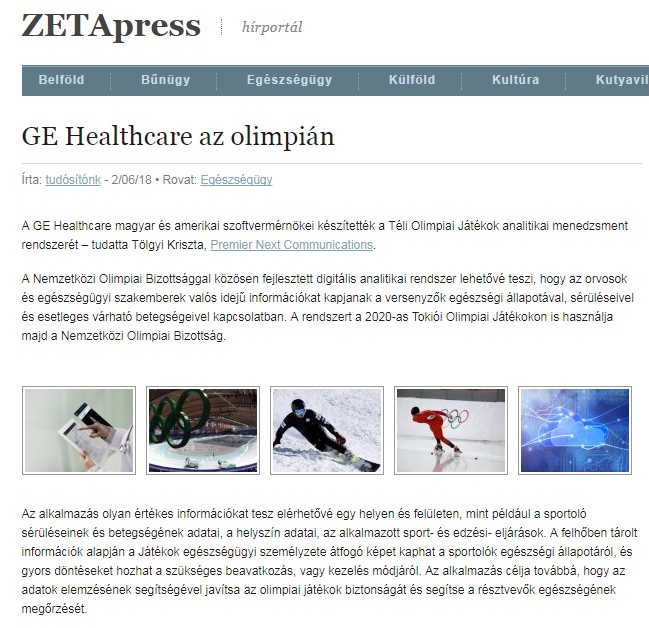 GE Healthcare az olimpiánA GE Healthcare magyar és amerikai szoftvermérnökei készítették a Téli Olimpiai Játékok analitikai menedzsment rendszerét – tudatta Tölgyi Kriszta, Premier Next Communications.A Nemzetközi Olimpiai Bizottsággal közösen fejlesztett digitális analitikai rendszer lehetővé teszi, hogy az orvosok és egészségügyi szakemberek valós idejű információkat kapjanak a versenyzők egészségi állapotával, sérüléseivel és esetleges várható betegségeivel kapcsolatban. A rendszert a 2020-as Tokiói Olimpiai Játékokon is használja majd a Nemzetközi Olimpiai Bizottság.Az alkalmazás olyan értékes információkat tesz elérhetővé egy helyen és felületen, mint például a sportoló sérüléseinek és betegségének adatai, a helyszín adatai, az alkalmazott sport- és edzési- eljárások. A felhőben tárolt információk alapján a Játékok egészségügyi személyzete átfogó képet kaphat a sportolók egészségi állapotáról, és gyors döntéseket hozhat a szükséges beavatkozás, vagy kezelés módjáról. Az alkalmazás célja továbbá, hogy az adatok elemzésének segítségével javítsa az olimpiai játékok biztonságát és segítse a résztvevők egészségének megőrzését.A GE Athlete Management Solution (AMS – Sportorvosi Management Rendszer) többféle információt gyűjt össze és tesz elérhetővé, beleértve a sportolók vizsgálati eredményeit és diagnózisát, a képalkotó vizsgálatok (röntgen, MRI, stb.) eredményét, élettani információkat, sporteseményekkel kapcsolatos adatokat és a helyszínek adatait. Az alkalmazás mindezek alapján valós idejű elemzéseket biztosít, amelyek segítségével az egészségügyi dolgozók, személyre szabott kezelést nyújthatnak a sportolók részére, valamint beazonosíthatják az esetleges sérülések és betegségek tendenciáit és okait a Játékok alatt. Az alkalmazás jelzi például azokat a helyszíneket és veszélyforrásokat, ahol kiugró számban fordulnak elő sérülések, vagy tömegesen fordulnak elő betegségek egy meghatározott helyen és eseményen. A felhőalapú szolgáltatás megfelelő biztonsági ellenőrző eszközökkel van ellátva, és lehetővé teszi az orvosok számára az adatokhoz való internetes hozzáférést bárhol és bármikor – függetlenül attól, hogy a rendelőintézetben, a helyi kórházban, vagy éppen a szállodai szobájukban vannak-e.– A digitalizáció révén a Nemzetközi Olimpiai Bizottság célja az, hogy megakadályozza a világszínvonalú sportolók sérülését a világeseményeken – mondta dr. Richard Budgett, a NOB orvosi és tudományos igazgatója. – A nyári és téli olimpiai játékokon 40 sportág képviselteti magát, és minden sportoló egyedülálló egészségügyi felügyeletet és gondoskodást igényel. Az AMS olyan információkat nyújt az egészségügyi személyzet részére, amelyek segítségével testre szabható a kezelés, így az olimpikonok a legjobb formájukban versenyezhetnek – tette hozzá.A magyar és amerikai IT szakemberek által fejlesztett digitális megoldás tükrözi a GE Healthcare elkötelezettségét a testre szabott egészségügy fejlesztése iránt, a betegellátás holisztikus megközelítésével, amely magában foglalja az orvosi diagnosztikát, a kezelést és a monitorozást is. Ezáltal a megfelelő időben, a megfelelő döntések és intézkedések születhetnek meg minden egyes beteg számára. Az alkalmazás figyelembe veszi az eltéréseket a sportoló kórtörténetében, edzés-környezetében és sportágában.A rendszer többnyelvű, így a különböző országokban dolgozó orvosok az anyanyelvükön dolgozhatnak és működhetnek együtt más orvosokkal. A rendszer az angol, a francia, az arab, az orosz, a kínai, a japán, a német, a spanyol és a koreai nyelvet is támogatja. A Sportorvosi Management Rendszerben használt kifejezéseket és adatokat anyanyelvi lektorok szerkesztették és validálták. A digitális rendszer magában foglalja az orvosi rendelvényre beszerezhető gyógyszerek listáját is.– Az alkalmazás összes funkciója azt a célt szolgálja, hogy információt biztosítson a Nemzetközi Olimpiai Bizottság és az egészségügyi személyzet részére, hogy minél gyorsabban és hatékonyabban legyenek képesek kezelni a sérüléseket és a betegségeket, annak érdekében, hogy a sportolók a lehető legjobb teljesítményüket érjék el és a lehető legjobb élményt nyújtsák a nézők számára – mondta Ferik Attila, a GE Healthcare szoftverfejlesztési igazgatója, a magyar fejlesztőcsapat vezetője.A rendszer alkalmazását már elsajátították az Amerikai Egyesült Államok Közegészségügyi Ellenőrzési Központ, a Koreai Közegészségügyi Ellenőrzési és Megelőzési Központ, valamint az Egyesült Királyság Közegészségügyi Ellenőrző és Fertőző Betegségek Felügyeleti Központ képviselői és munkatársai is, akik a Játékok során ezt használják majd a sportolók egészségügyi monitorozásához és irányításához.A GE Healthcare-rőlA GE Healthcare gyökeresen alakítja át a technológiákat és a szolgáltatásokat annak érdekében, hogy a magasabb minőségű és megfizethető egészségügy iránt megnövekedett igényt szerte a világon kielégítse. A GE Healthcare egészségügyi szakemberek részére biztosít megoldásokat az orvosi képalkotó programoktól, informatikai és szoftver megoldásoktól, beteg felügyeleti rendszerektől kezdve a diagnosztikán, gyógyszer-kutatásokon át, egészen a biotechnológiai gyártási technológiákig, hogy azok kiváló egészségügyi szolgáltatást nyújthassanak betegeiknek.http://www.mediaklikk.hu/video/hirado-m1-1930-2017-05-15-i-adas/
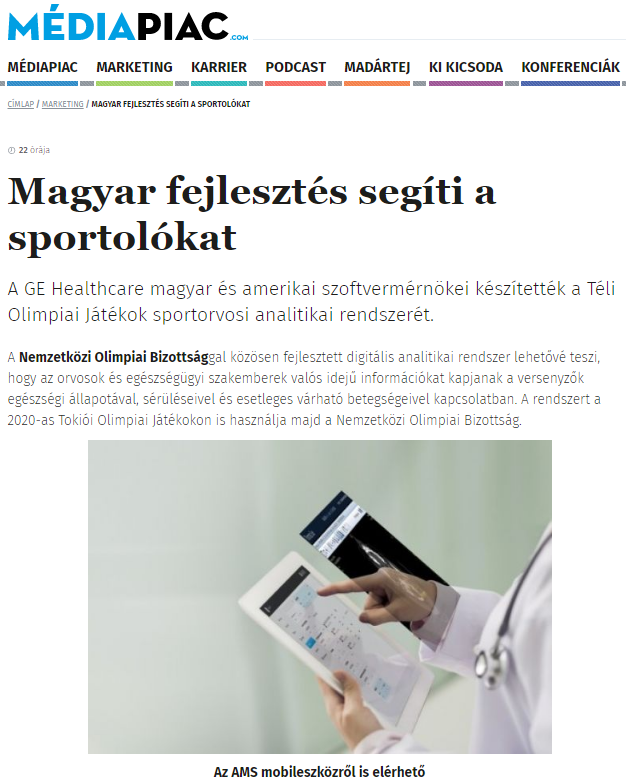 Képzéssel segíti a kormány a nők foglalkoztatottságának bővülését Meszes Boglárka (műsorvezető): - Kisgyermekes nők foglalkoztatására indul program nemsokára. Olyan központokat hoznának létre, ahol különböző képzéseket kapnának az anyukák. A cél hogy gyermeknevelés mellett részmunkaidőban vagy akár otthonról is dolgozni tudjanak a nők. Összesen kilenc milliárd forint jut erre.Szerkesztő: - Pénzügyi elemzőként dolgozik ez az édesanya Budapesten. Férjével együtt két gyermeket nevelnek. Azt mondja, örül, hogy a cég 6 órában foglalkoztatja, így a munka mellett jut idő a családra is.Szabó-Bakos Eszter (pénzügyi elemző, GE Hungary Kft.): - Megadja azt a rugalmasságot, amire a mindennapi életben szükségem van. Például, hogy időben odaérjek a gyerekekért az óvodába és a bölcsődébe.Szerkesztő: - Rajta kívül egyre több nő dolgozik részmunkaidőben ennél a multinacionális cégnél. A családok nemzetközi napja alkalmából egy konferenciát szerveztek, ahol a dolgozók hasznos tanácsokat hallhattak a munka és a család egyensúlyáról. A vállalat vezetője azt mondja, a rugalmas munkaidőn kívül több programmal is segítik a gyes-ről visszatérő édesanyákat.Bársony Farkas (ügyvezető igazgató, GE Hungary Kft.): - Például a családbarát irodahelységek, baba-mama parkolóhelyek kialakítása, illetve azok a programok, amelyeket bevezettünk annak érdekében, hogy a gyes-en lévő szülők folyamatosan kapcsolatban maradhassanak a céggel.Novák Katalin (államtitkár, EMMI): - A kisgyermeket nevelők esetében igenis van potenciál.Szerkesztő: - Amíg a nők foglalkoztatása folyamatosan nő Magyarországon, addig a kisgyermeket nevelő édesanyák esetében elmaradunk az uniós átlagtól. Erről a családügyekért is felelős államtitkár beszélt. Novák Katalin azt mondta, a kormány ezért olyan központok kialakítását támogatja, ahol a nők képzéseken vehetnek részt. A cél, hogy a gyermeknevelés mellett részmunkaidőben vagy akár otthonról is tudjanak dolgozni.Novák Katalin: - Lehet, hogy valaki a végzettsége szerint első osztályos pedagógus, ezt nem lehet mondjuk otthonról végezni, de pici kell ahhoz, hogy olyan átképzésen, olyan tanfolyamon menjen keresztül , vagy olyan támogatást kapjon, olyan készségek birtokába jusson, aminek köszönhetően legalább néhány éven keresztül valamilyen más területen tud majd rugalmasan elhelyezkedni.http://kamaraonline.hu/cikk/szoftverrel-jelzik-az-olimpia-egeszsegugyi-veszelyforrasait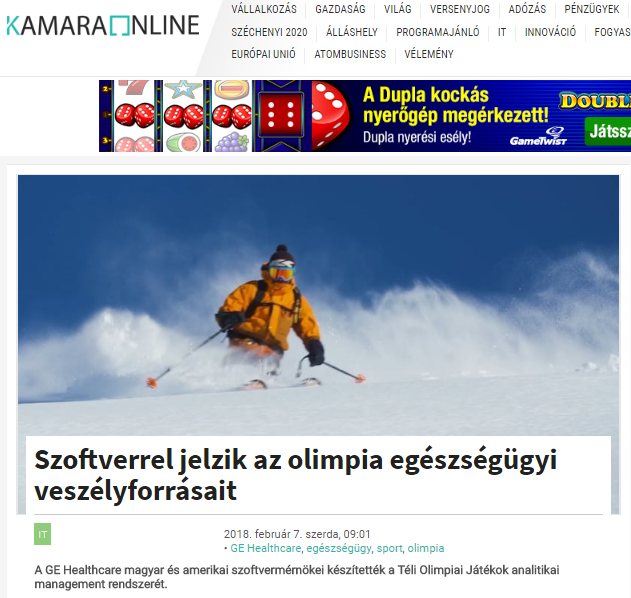 Szoftverrel jelzik az olimpia egészségügyi veszélyforrásaitGE Healthcare, egészségügy, sport, olimpiaA GE Healthcare magyar és amerikai szoftvermérnökei készítették a Téli Olimpiai Játékok analitikai management rendszerét.Az alkalmazás olyan értékes információkat tesz elérhetővé egy helyen és felületen, mint például a sportoló sérüléseinek és betegségének adatai, a helyszín adatai, az alkalmazott sport- és edzési- eljárások.A felhőben tárolt információk alapján az olimpia egészségügyi személyzete átfogó képet kaphat a sportolók egészségi állapotáról, és gyors döntéseket hozhat a szükséges beavatkozás vagy kezelés módjáról.A GE Sportorvosi Management Rendszer többféle információt gyűjt össze és tesz elérhetővé, beleértve a sportolók vizsgálati eredményeit és diagnózisát, a képalkotó vizsgálatok (röntgen, MRI) eredményét, élettani információkat, sporteseményekkel kapcsolatos adatokat és a helyszínek adatait.Az alkalmazás jelzi azokat a helyszíneket és veszélyforrásokat, ahol kiugró számban fordulnak elő sérülések, vagy tömegesen fordulnak elő betegségek egy meghatározott helyen és eseményen.A felhőalapú szolgáltatás megfelelő biztonsági ellenőrző eszközökkel van ellátva, és lehetővé teszi az orvosok számára az adatokhoz való internetes hozzáférést bárhol és bármikor - függetlenül attól, hogy a rendelőintézetben, a helyi kórházban, vagy éppen a szállodai szobájukban vannak-e.„A digitalizáció révén a Nemzetközi Olimpiai Bizottság célja az, hogy megakadályozza az élsportolók sérülését a világeseményeken” - mondta dr. Richard Budgett, a NOB orvosi és tudományos igazgatója.A magyar és amerikai IT szakemberek által fejlesztett digitális megoldás tükrözi a GE Healthcare elkötelezettségét a testre szabott egészségügy fejlesztése iránt, a betegellátás holisztikus megközelítésével, amely magában foglalja az orvosi diagnosztikát, a kezelést és a monitorozást is.https://civilhetes.net/magyar-fejlesztes-segiti-a-teli-olimpia-sportoloit-es-orvosaitUsername: generalelectric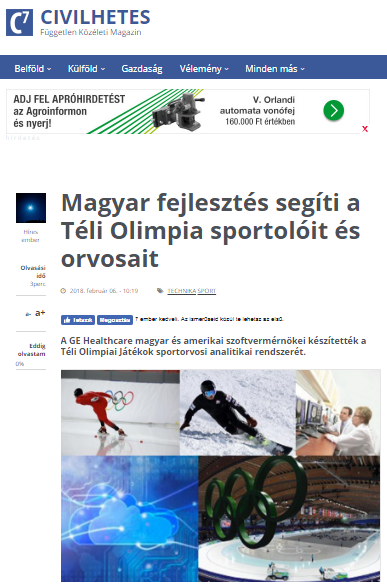 Magyar fejlesztés segíti a Téli Olimpia sportolóit és orvosaitA GE Healthcare magyar és amerikai szoftvermérnökei készítették a Téli Olimpiai Játékok sportorvosi analitikai rendszerét.A Nemzetközi Olimpiai Bizottsággal közösen fejlesztett digitális analitikai rendszer lehetővé teszi, hogy az orvosok és egészségügyi szakemberek valós idejű információkat kapjanak a versenyzők egészségi állapotával, sérüléseivel és esetleges várható betegségeivel kapcsolatban. A rendszert a 2020-as Tokiói Olimpiai Játékokon is használja majd a Nemzetközi Olimpiai Bizottság.Az alkalmazás olyan értékes információkat tesz elérhetővé egy helyen és felületen, mint például a sportoló sérüléseinek és betegségének adatai, a helyszín adatai, az alkalmazott sport- és edzési- eljárások. A felhőben tárolt információk alapján a Játékok egészségügyi személyzete átfogó képet kaphat a sportolók egészségi állapotáról, és gyors döntéseket hozhat a szükséges beavatkozás, vagy kezelés módjáról. Az alkalmazás célja továbbá, hogy az adatok elemzésének segítségével javítsa az olimpiai játékok biztonságát és segítse a résztvevők egészségének megőrzését.A GE „Athlete Management Solution” (AMS; Sportorvosi Management Rendszer) többféle információt gyűjt össze és tesz elérhetővé, beleértve a sportolók vizsgálati eredményeit és diagnózisát, a képalkotó vizsgálatok (röntgen, MRI, stb.) eredményét, élettani információkat, sporteseményekkel kapcsolatos adatokat és a helyszínek adatait. Az alkalmazás mindezek alapján valós idejű elemzéseket biztosít, amelyek segítségével az egészségügyi dolgozók, személyre szabott kezelést nyújthatnak a sportolók részére, valamint beazonosíthatják az esetleges sérülések és betegségek tendenciáit és okait a Játékok alatt. Az alkalmazás jelzi például azokat a helyszíneket és veszélyforrásokat, ahol kiugró számban fordulnak elő sérülések, vagy tömegesen fordulnak elő betegségek egy meghatározott helyen és eseményen. A felhőalapú szolgáltatás megfelelő biztonsági ellenőrző eszközökkel van ellátva, és lehetővé teszi az orvosok számára az adatokhoz való internetes hozzáférést bárhol és bármikor - függetlenül attól, hogy a rendelőintézetben, a helyi kórházban, vagy éppen a szállodai szobájukban vannak-e.„A digitalizáció révén a Nemzetközi Olimpiai Bizottság célja az, hogy megakadályozza a világszínvonalú sportolók sérülését a világeseményeken" - mondta Dr. Richard Budgett, a NOB orvosi és tudományos igazgatója. "A nyári és téli olimpiai játékokon 40 sportág képviselteti magát, és minden sportoló egyedülálló egészségügyi felügyeletet és gondoskodást igényel. Az AMS olyan információkat nyújt az egészségügyi személyzet részére, amelyek segítségével testre szabható a kezelés, így az olimpikonok a legjobb formájukban versenyezhetnek” – tette hozzá.A magyar és amerikai IT szakemberek által fejlesztett digitális megoldás tükrözi a GE Healthcare elkötelezettségét a testre szabott egészségügy fejlesztése iránt, a betegellátás holisztikus megközelítésével, amely magában foglalja az orvosi diagnosztikát, a kezelést és a monitorozást is. Ezáltal a megfelelő időben, a megfelelő döntések és intézkedések születhetnek meg minden egyes beteg számára. Az alkalmazás figyelembe veszi az eltéréseket a sportoló kórtörténetében, edzés-környezetében és sportágában.A rendszer többnyelvű, így a különböző országokban dolgozó orvosok az anyanyelvükön dolgozhatnak és működhetnek együtt más orvosokkal. A rendszer az angol, a francia, az arab, az orosz, a kínai, a japán, a német, a spanyol és a koreai nyelvet is támogatja. A Sportorvosi Management Rendszerben használt kifejezéseket és adatokat anyanyelvi lektorok szerkesztették és validálták. A digitális rendszer magában foglalja az orvosi rendelvényre beszerezhető gyógyszerek listáját is.„Az alkalmazás összes funkciója azt a célt szolgálja, hogy információt biztosítson a Nemzetközi Olimpiai Bizottság és az egészségügyi személyzet részére, hogy minél gyorsabban és hatékonyabban legyenek képesek kezelni a sérüléseket és a betegségeket, annak érdekében, hogy a sportolók a lehető legjobb teljesítményüket érjék el és a lehető legjobb élményt nyújtsák a nézők számára” – mondta Ferik Attila, a GE Healthcare szoftverfejlesztési igazgatója, a magyar fejlesztőcsapat vezetője.A rendszer alkalmazását már elsajátították az Amerikai Egyesült Államok Közegészségügyi Ellenőrzési Központ, a Koreai Közegészségügyi Ellenőrzési és Megelőzési Központ, valamint az Egyesült Királyság Közegészségügyi Ellenőrző és Fertőző Betegségek Felügyeleti Központ képviselői és munkatársai is, akik a Játékok során ezt használják majd a sportolók egészségügyi monitorozásához és irányításához.https://www.hirado.hu/tudomany-high-tech/orvostudomany/cikk/2018/02/06/magyarok-is-kozremukodtek-a-teli-olimpia-analitikai-rendszerenek-kifejleszteseben/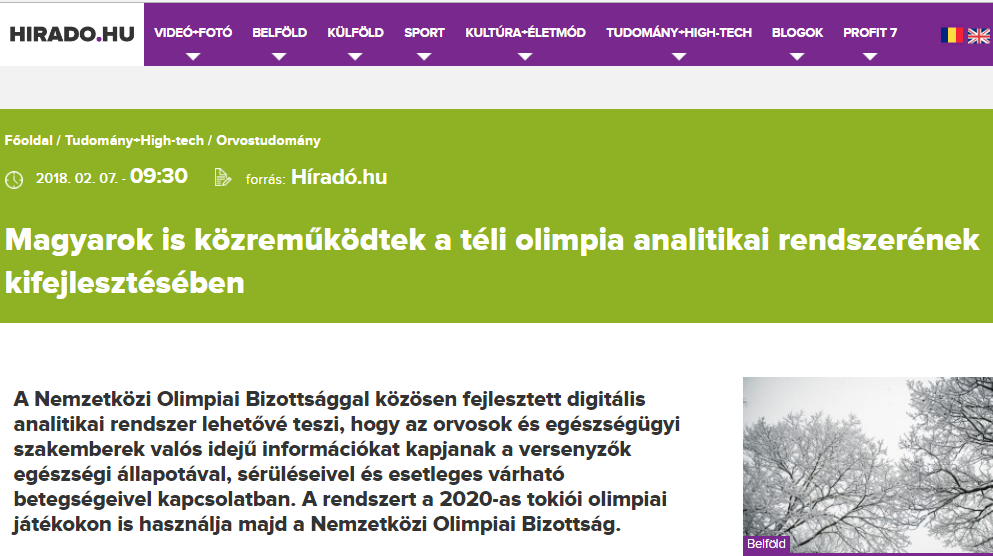 Magyarok is közreműködtek a téli olimpia analitikai rendszerének kifejlesztésébenA Nemzetközi Olimpiai Bizottsággal közösen fejlesztett digitális analitikai rendszer lehetővé teszi, hogy az orvosok és egészségügyi szakemberek valós idejű információkat kapjanak a versenyzők egészségi állapotával, sérüléseivel és esetleges várható betegségeivel kapcsolatban. A rendszert a 2020-as tokiói olimpiai játékokon is használja majd a Nemzetközi Olimpiai Bizottság.Az alkalmazás átfogó képet ad a sportolók egészségi állapotáról és javítja a játékok biztonságátAz alkalmazás olyan értékes információkat tesz elérhetővé egy helyen és felületen, mint például a sportoló sérüléseinek és betegségének adatai, a helyszín adatai, az alkalmazott sport- és edzési eljárások. A felhőben tárolt információk alapján a játékok egészségügyi személyzete átfogó képet kaphat a sportolók egészségi állapotáról, és gyors döntéseket hozhat a szükséges beavatkozás, vagy kezelés módjáról. Az alkalmazás célja továbbá, hogy az adatok elemzésének segítségével javítsa az olimpiai játékok biztonságát, és segítse a résztvevők egészségének megőrzését.Bárhol és bármikor hozzáférhetők az adatokA GE „Athlete Management Solution” (Sportorvosi Management Rendszer) többféle információt gyűjt össze és tesz elérhetővé, beleértve a sportolók vizsgálati eredményeit és diagnózisát, a képalkotó vizsgálatok – mint például a röntgen, vagy az MRI – eredményét, élettani információkat, sporteseményekkel kapcsolatos adatokat és a helyszínek adatait. Az alkalmazás mindezek alapján valós idejű elemzéseket biztosít, amelyek segítségével az egészségügyi dolgozók, személyre szabott kezelést nyújthatnak a sportolók részére, valamint beazonosíthatják az esetleges sérülések és betegségek tendenciáit és okait az olimpiai játékok alatt.Az alkalmazás jelzi például azokat a helyszíneket és veszélyforrásokat, ahol kiugró számban fordulnak elő sérülések, vagy tömegesen fordulnak elő betegségek egy meghatározott helyen és eseményen. A felhőalapú szolgáltatás megfelelő biztonsági ellenőrző eszközökkel van ellátva, és lehetővé teszi az orvosok számára az adatokhoz való internetes hozzáférést bárhol és bármikor – függetlenül attól, hogy a rendelőintézetben, a helyi kórházban, vagy éppen a szállodai szobájukban vannak-e.A fejlesztés ötvözi a hagyományos és a holisztikus betegellátás módszereitA magyar és amerikai IT-szakemberek által fejlesztett digitális megoldás tükrözi a GE Healthcare elkötelezettségét a testre szabott egészségügy fejlesztése iránt, a betegellátás holisztikus megközelítésével, amely magában foglalja az orvosi diagnosztikát, a kezelést és a monitorozást is. Ezáltal a megfelelő időben, a megfelelő döntések és intézkedések születhetnek meg minden egyes beteg számára. Az alkalmazás figyelembe veszi az eltéréseket a sportoló kórtörténetében, edzéskörnyezetében és sportágában.A rendszer lehetővé teszi a nemzetközi együttműködéseket isA rendszer többnyelvű, így a különböző országokban dolgozó orvosok az anyanyelvükön dolgozhatnak és működhetnek együtt más orvosokkal. A rendszer az angol, a francia, az arab, az orosz, a kínai, a japán, a német, a spanyol és a koreai nyelvet is támogatja. A Sportorvosi Management Rendszerben használt kifejezéseket és adatokat anyanyelvi lektorok szerkesztették. A digitális rendszer magában foglalja az orvosi rendelvényre beszerezhető gyógyszerek listáját is.Az új eszközöz alkalmazását elsajátították már az Amerikai Egyesült Államok Közegészségügyi Ellenőrzési Központ, a Koreai Közegészségügyi Ellenőrzési és Megelőzési Központ, valamint az Egyesült Királyság Közegészségügyi Ellenőrző és Fertőző Betegségek Felügyeleti Központ képviselői és munkatársai, az olimpiai játékok során ezt használják majd a sportolók egészségügyi monitorozásához és irányításához.https://www.finanzen.net/nachricht/aktien/a-ge-healthcare-magyar-%C3%A9s-amerikai-it-szakemberei-fejlesztett%C3%A9k-a-t%C3%A9li-olimpia-sportorvosi-analitikai-rendszer%C3%A9t-5957543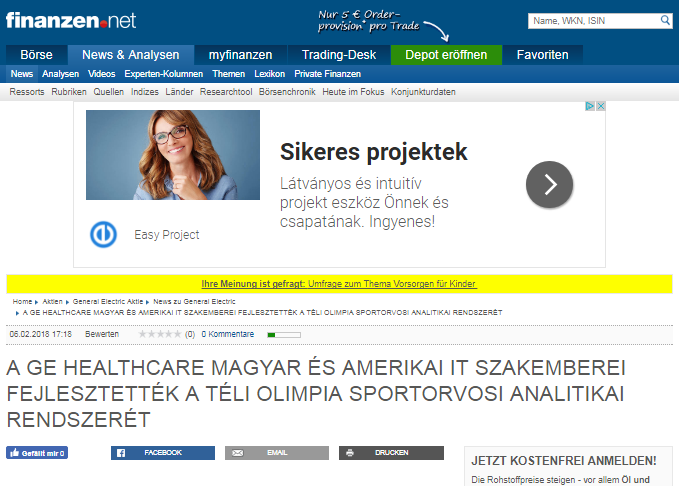 A GE HEALTHCARE MAGYAR ÉS AMERIKAI IT SZAKEMBEREI FEJLESZTETTÉK A TÉLI OLIMPIA SPORTORVOSI ANALITIKAI RENDSZERÉTAz alkalmazás olyan értékes információkat tesz elérhetové egy helyen és felületen, mint például a sportoló sérüléseinek és betegségének adatai, a helyszín adatai, az alkalmazott sport- és edzési- eljárások. A felhoben tárolt információk alapján a Játékok egészségügyi személyzete átfogó képet kaphat a sportolók egészségi állapotáról, és gyors döntéseket hozhat a szükséges beavatkozás, vagy kezelés módjáról. Az alkalmazás célja továbbá, hogy az adatok elemzésének segítségével javítsa az olimpiai játékok biztonságát és segítse a résztvevok egészségének megorzését.Weiter zum vollständigen Artikel bei "General Electric Co. (GE) "http://bdpst24.hu/2018/02/06/a-ge-healthcare-magyar-es-amerikai-it-szakemberei-fejlesztettek-a-teli-olimpia-sportorvosi-analitikai-rendszeret/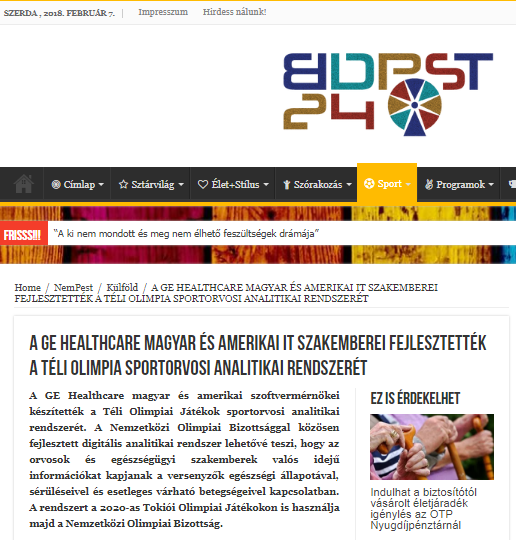 GE HEALTHCARE MAGYAR ÉS AMERIKAI IT SZAKEMBEREI FEJLESZTETTÉK A TÉLI OLIMPIA SPORTORVOSI ANALITIKAI RENDSZERÉTA GE Healthcare magyar és amerikai szoftvermérnökei készítették a Téli Olimpiai Játékok sportorvosi analitikai rendszerét. A Nemzetközi Olimpiai Bizottsággal közösen fejlesztett digitális analitikai rendszer lehetővé teszi, hogy az orvosok és egészségügyi szakemberek valós idejű információkat kapjanak a versenyzők egészségi állapotával, sérüléseivel és esetleges várható betegségeivel kapcsolatban. A rendszert a 2020-as Tokiói Olimpiai Játékokon is használja majd a Nemzetközi Olimpiai Bizottság.Az alkalmazás olyan értékes információkat tesz elérhetővé egy helyen és felületen, mint például a sportoló sérüléseinek és betegségének adatai, a helyszín adatai, az alkalmazott sport- és edzési- eljárások. A felhőben tárolt információk alapján a Játékok egészségügyi személyzete átfogó képet kaphat a sportolók egészségi állapotáról, és gyors döntéseket hozhat a szükséges beavatkozás, vagy kezelés módjáról. Az alkalmazás célja továbbá, hogy az adatok elemzésének segítségével javítsa az olimpiai játékok biztonságát és segítse a résztvevők egészségének megőrzését.A GE „Athlete Management Solution” (AMS; Sportorvosi Management Rendszer) többféle információt gyűjt össze és tesz elérhetővé, beleértve a sportolók vizsgálati eredményeit és diagnózisát, a képalkotó vizsgálatok (röntgen, MRI, stb.) eredményét, élettani információkat, sporteseményekkel kapcsolatos adatokat és a helyszínek adatait. Az alkalmazás mindezek alapján valós idejű elemzéseket biztosít, amelyek segítségével az egészségügyi dolgozók, személyre szabott kezelést nyújthatnak a sportolók részére, valamint beazonosíthatják az esetleges sérülések és betegségek tendenciáit és okait a Játékok alatt.Az alkalmazás jelzi például azokat a helyszíneket és veszélyforrásokat, ahol kiugró számban fordulnak elő sérülések, vagy tömegesen fordulnak elő betegségek egy meghatározott helyen és eseményen. A felhőalapú szolgáltatás megfelelő biztonsági ellenőrző eszközökkel van ellátva, és lehetővé teszi az orvosok számára az adatokhoz való internetes hozzáférést bárhol és bármikor – függetlenül attól, hogy a rendelőintézetben, a helyi kórházban, vagy éppen a szállodai szobájukban vannak-e.„A digitalizáció révén a Nemzetközi Olimpiai Bizottság célja az, hogy megakadályozza a világszínvonalú sportolók sérülését a világeseményeken” – mondta Dr. Richard Budgett, a NOB orvosi és tudományos igazgatója. “A nyári és téli olimpiai játékokon 40 sportág képviselteti magát, és minden sportoló egyedülálló egészségügyi felügyeletet és gondoskodást igényel. Az AMS olyan információkat nyújt az egészségügyi személyzet részére, amelyek segítségével testre szabható a kezelés, így az olimpikonok a legjobb formájukban versenyezhetnek” – tette hozzá.A magyar és amerikai IT szakemberek által fejlesztett digitális megoldás tükrözi a GE Healthcare elkötelezettségét a testre szabott egészségügy fejlesztése iránt, a betegellátás holisztikus megközelítésével, amely magában foglalja az orvosi diagnosztikát, a kezelést és a monitorozást is. Ezáltal a megfelelő időben, a megfelelő döntések és intézkedések születhetnek meg minden egyes beteg számára. Az alkalmazás figyelembe veszi az eltéréseket a sportoló kórtörténetében, edzés-környezetében és sportágában.A rendszer többnyelvű, így a különböző országokban dolgozó orvosok az anyanyelvükön dolgozhatnak és működhetnek együtt más orvosokkal. A rendszer az angol, a francia, az arab, az orosz, a kínai, a japán, a német, a spanyol és a koreai nyelvet is támogatja. A Sportorvosi Management Rendszerben használt kifejezéseket és adatokat anyanyelvi lektorok szerkesztették és validálták. A digitális rendszer magában foglalja az orvosi rendelvényre beszerezhető gyógyszerek listáját is.„Az alkalmazás összes funkciója azt a célt szolgálja, hogy információt biztosítson a Nemzetközi Olimpiai Bizottság és az egészségügyi személyzet részére, hogy minél gyorsabban és hatékonyabban legyenek képesek kezelni a sérüléseket és a betegségeket, annak érdekében, hogy a sportolók a lehető legjobb teljesítményüket érjék el és a lehető legjobb élményt nyújtsák a nézők számára” – mondta Ferik Attila, a GE Healthcare szoftverfejlesztési igazgatója, a magyar fejlesztőcsapat vezetője.A rendszer alkalmazását már elsajátították az Amerikai Egyesült Államok Közegészségügyi Ellenőrzési Központ, a Koreai Közegészségügyi Ellenőrzési és Megelőzési Központ, valamint az Egyesült Királyság Közegészségügyi Ellenőrző és Fertőző Betegségek Felügyeleti Központ képviselői és munkatársai is, akik a Játékok során ezt használják majd a sportolók egészségügyi monitorozásához és irányításához.http://medicalonline.hu/cikk/analitikai_rendszer_figyeli_a_teli_olimpikonokat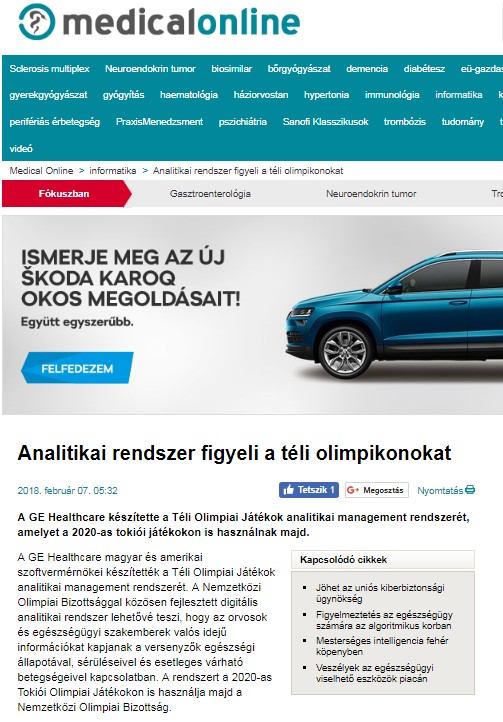 Analitikai rendszer figyeli a téli olimpikonokatA GE Healthcare készítette a Téli Olimpiai Játékok analitikai management rendszerét, amelyet a 2020-as tokiói játékokon is használnak majd.A GE Healthcare magyar és amerikai szoftvermérnökei készítették a Téli Olimpiai Játékok analitikai management rendszerét. A Nemzetközi Olimpiai Bizottsággal közösen fejlesztett digitális analitikai rendszer lehetővé teszi, hogy az orvosok és egészségügyi szakemberek valós idejű információkat kapjanak a versenyzők egészségi állapotával, sérüléseivel és esetleges várható betegségeivel kapcsolatban. A rendszert a 2020-as Tokiói Olimpiai Játékokon is használja majd a Nemzetközi Olimpiai Bizottság.Az alkalmazás olyan értékes információkat tesz elérhetővé egy helyen és felületen, mint például a sportoló sérüléseinek és betegségének adatai, a helyszín adatai, az alkalmazott sport- és edzési- eljárások. A felhőben tárolt információk alapján a játékok egészségügyi személyzete átfogó képet kaphat a sportolók egészségi állapotáról, és gyors döntéseket hozhat a szükséges beavatkozás, vagy kezelés módjáról. Az alkalmazás célja továbbá, hogy az adatok elemzésének segítségével javítsa az olimpiai játékok biztonságát és segítse a résztvevők egészségének megőrzését.A GE „Athlete Management Solution” (AMS; Sportorvosi Management Rendszer) többféle információt gyűjt össze és tesz elérhetővé, beleértve a sportolók vizsgálati eredményeit és diagnózisát, a képalkotó vizsgálatok (röntgen, MRI, stb.) eredményét, élettani információkat, sporteseményekkel kapcsolatos adatokat és a helyszínek adatait. Az alkalmazás mindezek alapján valós idejű elemzéseket biztosít, amelyek segítségével az egészségügyi dolgozók, személyre szabott kezelést nyújthatnak a sportolók részére, valamint beazonosíthatják az esetleges sérülések és betegségek tendenciáit és okait a Játékok alatt. Az alkalmazás jelzi például azokat a helyszíneket és veszélyforrásokat, ahol kiugró számban fordulnak elő sérülések, vagy tömegesen fordulnak elő betegségek egy meghatározott helyen és eseményen. A felhőalapú szolgáltatás megfelelő biztonsági ellenőrző eszközökkel van ellátva, és lehetővé teszi az orvosok számára az adatokhoz való internetes hozzáférést bárhol és bármikor - függetlenül attól, hogy a rendelőintézetben, a helyi kórházban, vagy éppen a szállodai szobájukban vannak-e.„A digitalizáció révén a Nemzetközi Olimpiai Bizottság célja az, hogy megakadályozza a világszínvonalú sportolók sérülését a világeseményeken"- mondta dr. Richard Budgett, a NOB orvosi és tudományos igazgatója. "A nyári és téli olimpiai játékokon 40 sportág képviselteti magát, és minden sportoló egyedülálló egészségügyi felügyeletet és gondoskodást igényel. Az AMS olyan információkat nyújt az egészségügyi személyzet részére, amelyek segítségével testre szabható a kezelés, így az olimpikonok a legjobb formájukban versenyezhetnek” – tette hozzá.A magyar és amerikai IT szakemberek által fejlesztett digitális megoldás tükrözi a GE Healthcare elkötelezettségét a testre szabott egészségügy fejlesztése iránt, a betegellátás holisztikus megközelítésével, amely magában foglalja az orvosi diagnosztikát, a kezelést és a monitorozást is. Ezáltal a megfelelő időben, a megfelelő döntések és intézkedések születhetnek meg minden egyes beteg számára. Az alkalmazás figyelembe veszi az eltéréseket a sportoló kórtörténetében, edzés-környezetében és sportágában.A rendszer többnyelvű, így a különböző országokban dolgozó orvosok az anyanyelvükön dolgozhatnak és működhetnek együtt más orvosokkal. A rendszer az angol, a francia, az arab, az orosz, a kínai, a japán, a német, a spanyol és a koreai nyelvet is támogatja. A Sportorvosi Management Rendszerben használt kifejezéseket és adatokat anyanyelvi lektorok szerkesztették és validálták. A digitális rendszer magában foglalja az orvosi rendelvényre beszerezhető gyógyszerek listáját is.„Az alkalmazás összes funkciója azt a célt szolgálja, hogy információt biztosítson a Nemzetközi Olimpiai Bizottság és az egészségügyi személyzet részére, hogy minél gyorsabban és hatékonyabban legyenek képesek kezelni a sérüléseket és a betegségeket, annak érdekében, hogy a sportolók a lehető legjobb teljesítményüket érjék el és a lehető legjobb élményt nyújtsák a nézők számára” – mondta Ferik Attila, a GE Healthcare szoftverfejlesztési igazgatója, a magyar fejlesztőcsapat vezetője.A rendszer alkalmazását már elsajátították az Amerikai Egyesült Államok Közegészségügyi Ellenőrzési Központ, a Koreai Közegészségügyi Ellenőrzési és Megelőzési Központ, valamint az Egyesült Királyság Közegészségügyi Ellenőrző és Fertőző Betegségek Felügyeleti Központ képviselői és munkatársai is, akik a Játékok során ezt használják majd a sportolók egészségügyi monitorozásához és irányításához.(forrás: GE Healthcare)http://napidoktor.hu/blog/magyar-fejlesztes-segiti-teli-olimpia-sportoloit/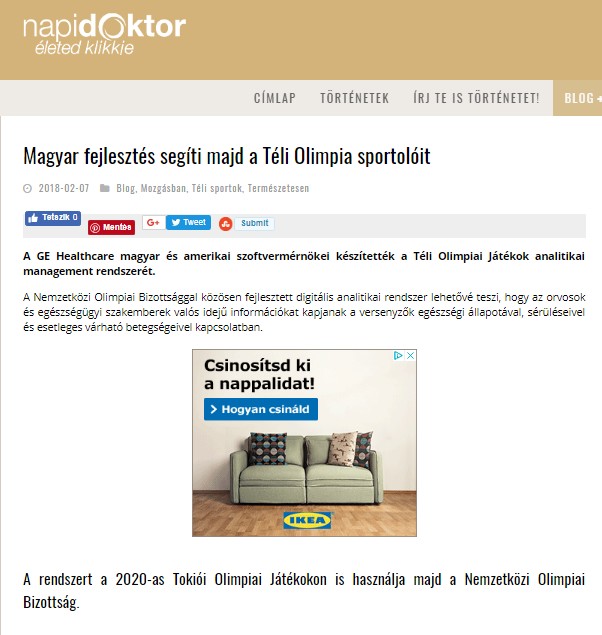 Magyar fejlesztés segíti majd a Téli Olimpia sportolóitA GE Healthcare magyar és amerikai szoftvermérnökei készítették a Téli Olimpiai Játékok analitikai management rendszerét.A Nemzetközi Olimpiai Bizottsággal közösen fejlesztett digitális analitikai rendszer lehetővé teszi, hogy az orvosok és egészségügyi szakemberek valós idejű információkat kapjanak a versenyzők egészségi állapotával, sérüléseivel és esetleges várható betegségeivel kapcsolatban.A rendszert a 2020-as Tokiói Olimpiai Játékokon is használja majd a Nemzetközi Olimpiai Bizottság.Az alkalmazás olyan értékes információkat tesz elérhetővé egy helyen és felületen, mint például a sportoló sérüléseinek és betegségének adatai, a helyszín adatai, az alkalmazott sport- és edzési- eljárások. A felhőben tárolt információk alapján a Játékok egészségügyi személyzete átfogó képet kaphat a sportolók egészségi állapotáról, és gyors döntéseket hozhat a szükséges beavatkozás, vagy kezelés módjáról. Az alkalmazás célja továbbá, hogy az adatok elemzésének segítségével javítsa az olimpiai játékok biztonságát és segítse a résztvevők egészségének megőrzését.A GE „Athlete Management Solution” (AMS; Sportorvosi Management Rendszer) többféle információt gyűjt össze és tesz elérhetővé, beleértve a sportolók vizsgálati eredményeit és diagnózisát, a képalkotó vizsgálatok (röntgen, MRI, stb.) eredményét, élettani információkat, sporteseményekkel kapcsolatos adatokat és a helyszínek adatait. Az alkalmazás mindezek alapján valós idejű elemzéseket biztosít, amelyek segítségével az egészségügyi dolgozók, személyre szabott kezelést nyújthatnak a sportolók részére, valamint beazonosíthatják az esetleges sérülések és betegségek tendenciáit és okait a Játékok alatt. Az alkalmazás jelzi például azokat a helyszíneket és veszélyforrásokat, ahol kiugró számban fordulnak elő sérülések, vagy tömegesen fordulnak elő betegségek egy meghatározott helyen és eseményen. A felhőalapú szolgáltatás megfelelő biztonsági ellenőrző eszközökkel van ellátva, és lehetővé teszi az orvosok számára az adatokhoz való internetes hozzáférést bárhol és bármikor – függetlenül attól, hogy a rendelőintézetben, a helyi kórházban, vagy éppen a szállodai szobájukban vannak-e. „A digitalizáció révén a Nemzetközi Olimpiai Bizottság célja az, hogy megakadályozza a világszínvonalú sportolók sérülését a világeseményeken” – mondta Dr. Richard Budgett, a NOB orvosi és tudományos igazgatója. “A nyári és téli olimpiai játékokon 40 sportág képviselteti magát, és minden sportoló egyedülálló egészségügyi felügyeletet és gondoskodást igényel. Az AMS olyan információkat nyújt az egészségügyi személyzet részére, amelyek segítségével testre szabható a kezelés, így az olimpikonok a legjobb formájukban versenyezhetnek” – tette hozzá.A magyar és amerikai IT szakemberek által fejlesztett digitális megoldás tükrözi a GE Healthcare elkötelezettségét a testre szabott egészségügy fejlesztése iránt, a betegellátás holisztikus megközelítésével, amely magában foglalja az orvosi diagnosztikát, a kezelést és a monitorozást is. Ezáltal a megfelelő időben, a megfelelő döntések és intézkedések születhetnek meg minden egyes beteg számára. Az alkalmazás figyelembe veszi az eltéréseket a sportoló kórtörténetében, edzés-környezetében és sportágában.A rendszer többnyelvű, így a különböző országokban dolgozó orvosok az anyanyelvükön dolgozhatnak és működhetnek együtt más orvosokkal. A rendszer az angol, a francia, az arab, az orosz, a kínai, a japán, a német, a spanyol és a koreai nyelvet is támogatja. A Sportorvosi Management Rendszerben használt kifejezéseket és adatokat anyanyelvi lektorok szerkesztették és validálták. A digitális rendszer magában foglalja az orvosi rendelvényre beszerezhető gyógyszerek listáját is.„Az alkalmazás összes funkciója azt a célt szolgálja, hogy információt biztosítson a Nemzetközi Olimpiai Bizottság és az egészségügyi személyzet részére, hogy minél gyorsabban és hatékonyabban legyenek képesek kezelni a sérüléseket és a betegségeket, annak érdekében, hogy a sportolók a lehető legjobb teljesítményüket érjék el és a lehető legjobb élményt nyújtsák a nézők számára” – mondta Ferik Attila, a GE Healthcare szoftverfejlesztési igazgatója, a magyar fejlesztőcsapat vezetője.A rendszer alkalmazását már elsajátították az Amerikai Egyesült Államok Közegészségügyi Ellenőrzési Központ, a Koreai Közegészségügyi Ellenőrzési és Megelőzési Központ, valamint az Egyesült Királyság Közegészségügyi Ellenőrző és Fertőző Betegségek Felügyeleti Központ képviselői és munkatársai is, akik a Játékok során ezt használják majd a sportolók egészségügyi monitorozásához és irányításához.Forrás: Napidoktor.huhttp://propeller.hu/szorakozas/3332815-magyar-fejlesztes-segiti-majd-teli-olimpia-sportoloit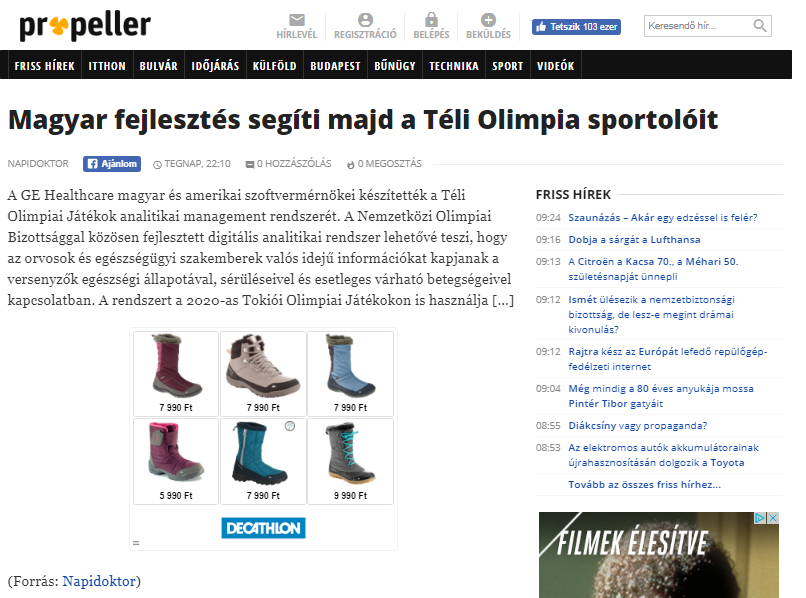 Magyar fejlesztés segíti majd a Téli Olimpia sportolóitA GE Healthcare magyar és amerikai szoftvermérnökei készítették a Téli Olimpiai Játékok analitikai management rendszerét. A Nemzetközi Olimpiai Bizottsággal közösen fejlesztett digitális analitikai rendszer lehetővé teszi, hogy az orvosok és egészségügyi szakemberek valós idejű információkat kapjanak a versenyzők egészségi állapotával, sérüléseivel és esetleges várható betegségeivel kapcsolatban. A rendszert a 2020-as Tokiói Olimpiai Játékokon is használja […]http://www.tozsdeforum.hu/extra/szabadido-sport/magyar-orvosok-fejlesztesevel-erosit-a-teli-olimpia-90824.html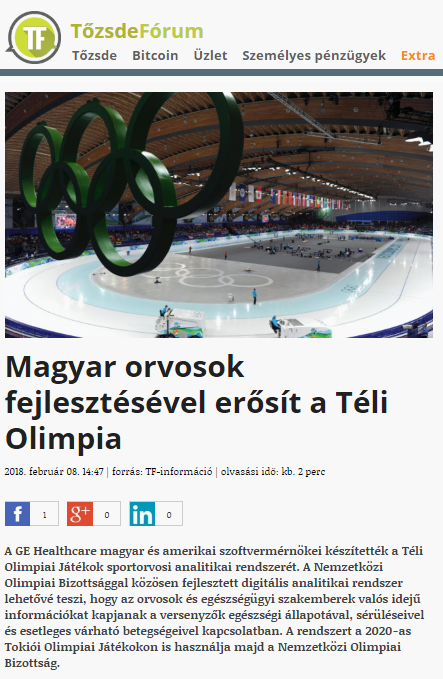 Magyar orvosok fejlesztésével erősít a Téli OlimpiaA GE Healthcare magyar és amerikai szoftvermérnökei készítették a Téli Olimpiai Játékok sportorvosi analitikai rendszerét. A Nemzetközi Olimpiai Bizottsággal közösen fejlesztett digitális analitikai rendszer lehetővé teszi, hogy az orvosok és egészségügyi szakemberek valós idejű információkat kapjanak a versenyzők egészségi állapotával, sérüléseivel és esetleges várható betegségeivel kapcsolatban. A rendszert a 2020-as Tokiói Olimpiai Játékokon is használja majd a Nemzetközi Olimpiai Bizottság.Egy analitikus eszközről van szóAz alkalmazás olyan értékes információkat tesz elérhetővé egy helyen és felületen, mint például a sportoló sérüléseinek és betegségének adatai, a helyszín adatai, az alkalmazott sport- és edzési- eljárások. A felhőben tárolt információk alapján a Játékok egészségügyi személyzete átfogó képet kaphat a sportolók egészségi állapotáról, és gyors döntéseket hozhat a szükséges beavatkozás, vagy kezelés módjáról. Az alkalmazás célja továbbá, hogy az adatok elemzésének segítségével javítsa az olimpiai játékok biztonságát és segítse a résztvevők egészségének megőrzését.A GE „Athlete Management Solution” (AMS; Sportorvosi Management Rendszer) többféle információt gyűjt össze és tesz elérhetővé, beleértve a sportolók vizsgálati eredményeit és diagnózisát, a képalkotó vizsgálatok (röntgen, MRI, stb.) eredményét, élettani információkat, sporteseményekkel kapcsolatos adatokat és a helyszínek adatait.Az alkalmazás mindezek alapján valós idejű elemzéseket biztosít, amelyek segítségével az egészségügyi dolgozók, személyre szabott kezelést nyújthatnak a sportolók részére, valamint beazonosíthatják az esetleges sérülések és betegségek tendenciáit és okait a Játékok alatt.A sérülések megakadályozása a célAz alkalmazás jelzi például azokat a helyszíneket és veszélyforrásokat, ahol kiugró számban fordulnak elő sérülések, vagy tömegesen fordulnak elő betegségek egy meghatározott helyen és eseményen. A felhőalapú szolgáltatás megfelelő biztonsági ellenőrző eszközökkel van ellátva, és lehetővé teszi az orvosok számára az adatokhoz való internetes hozzáférést bárhol és bármikor - függetlenül attól, hogy a rendelőintézetben, a helyi kórházban, vagy éppen a szállodai szobájukban vannak-e.„A digitalizáció révén a Nemzetközi Olimpiai Bizottság célja az, hogy megakadályozza a világszínvonalú sportolók sérülését a világeseményeken" - mondta Dr. Richard Budgett, a NOB orvosi és tudományos igazgatója. "A nyári és téli olimpiai játékokon 40 sportág képviselteti magát, és minden sportoló egyedülálló egészségügyi felügyeletet és gondoskodást igényel. Az AMS olyan információkat nyújt az egészségügyi személyzet részére, amelyek segítségével testre szabható a kezelés, így az olimpikonok a legjobb formájukban versenyezhetnek” – tette hozzá.A magyar és amerikai IT szakemberek által fejlesztett digitális megoldás tükrözi a GE Healthcare elkötelezettségét a testre szabott egészségügy fejlesztése iránt, a betegellátás holisztikus megközelítésével, amely magában foglalja az orvosi diagnosztikát, a kezelést és a monitorozást is. Ezáltal a megfelelő időben, a megfelelő döntések és intézkedések születhetnek meg minden egyes beteg számára. Az alkalmazás figyelembe veszi az eltéréseket a sportoló kórtörténetében, edzés-környezetében és sportágában.Már több helyen is használjákA rendszer többnyelvű, így a különböző országokban dolgozó orvosok az anyanyelvükön dolgozhatnak és működhetnek együtt más orvosokkal. A rendszer az angol, a francia, az arab, az orosz, a kínai, a japán, a német, a spanyol és a koreai nyelvet is támogatja. A Sportorvosi Management Rendszerben használt kifejezéseket és adatokat anyanyelvi lektorok szerkesztették és validálták. A digitális rendszer magában foglalja az orvosi rendelvényre beszerezhető gyógyszerek listáját is. „Az alkalmazás összes funkciója azt a célt szolgálja, hogy információt biztosítson a Nemzetközi Olimpiai Bizottság és az egészségügyi személyzet részére, hogy minél gyorsabban és hatékonyabban legyenek képesek kezelni a sérüléseket és a betegségeket, annak érdekében, hogy a sportolók a lehető legjobb teljesítményüket érjék el és a lehető legjobb élményt nyújtsák a nézők számára” – mondta Ferik Attila, a GE Healthcare szoftverfejlesztési igazgatója, a magyar fejlesztőcsapat vezetője.A rendszer alkalmazását már elsajátították az Amerikai Egyesült Államok Közegészségügyi Ellenőrzési Központ, a Koreai Közegészségügyi Ellenőrzési és Megelőzési Központ, valamint az Egyesült Királyság Közegészségügyi Ellenőrző és Fertőző Betegségek Felügyeleti Központ képviselői és munkatársai is, akik a Játékok során ezt használják majd a sportolók egészségügyi monitorozásához és irányításához.http://www.egeszsegtukor.hu/ferfitukor/magyar-es-amerikai-fejlesztes-a-teli-olimpian.html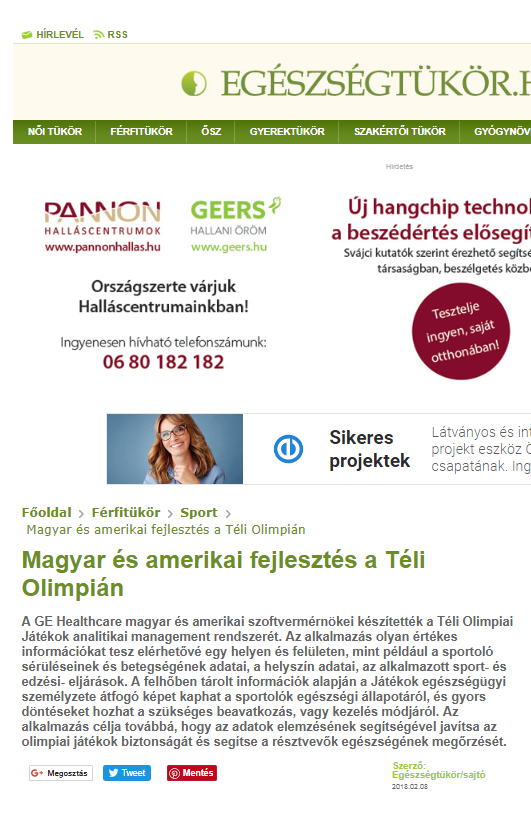 Magyar és amerikai fejlesztés a Téli OlimpiánA GE Healthcare magyar és amerikai szoftvermérnökei készítették a Téli Olimpiai Játékok analitikai management rendszerét. Az alkalmazás olyan értékes információkat tesz elérhetővé egy helyen és felületen, mint például a sportoló sérüléseinek és betegségének adatai, a helyszín adatai, az alkalmazott sport- és edzési- eljárások. A felhőben tárolt információk alapján a Játékok egészségügyi személyzete átfogó képet kaphat a sportolók egészségi állapotáról, és gyors döntéseket hozhat a szükséges beavatkozás, vagy kezelés módjáról. Az alkalmazás célja továbbá, hogy az adatok elemzésének segítségével javítsa az olimpiai játékok biztonságát és segítse a résztvevők egészségének megőrzését. A Nemzetközi Olimpiai Bizottsággal közösen fejlesztett digitális analitikai rendszer lehetővé teszi, hogy az orvosok és egészségügyi szakemberek valós idejű információkat kapjanak a versenyzők egészségi állapotával, sérüléseivel és esetleges várható betegségeivel kapcsolatban. A rendszert a 2020-as Tokiói Olimpiai Játékokon is használja majd a Nemzetközi Olimpiai Bizottság.A GE „Athlete Management Solution” (AMS; Sportorvosi Management Rendszer) többféle információt gyűjt össze és tesz elérhetővé, beleértve a sportolók vizsgálati eredményeit és diagnózisát, a képalkotó vizsgálatok (röntgen, MRI, stb.) eredményét, élettani információkat, sporteseményekkel kapcsolatos adatokat és a helyszínek adatait. Az alkalmazás mindezek alapján valós idejű elemzéseket biztosít, amelyek segítségével az egészségügyi dolgozók, személyre szabott kezelést nyújthatnak a sportolók részére, valamint beazonosíthatják az esetleges sérülések és betegségek tendenciáit és okaita Játékok alatt. Az alkalmazás jelzi például azokat a helyszíneket és veszélyforrásokat, ahol kiugró számban fordulnak elő sérülések, vagy tömegesen fordulnak elő betegségek egy meghatározott helyen és eseményen. A felhőalapú szolgáltatás megfelelő biztonsági ellenőrző eszközökkel van ellátva, és lehetővé teszi az orvosok számára az adatokhoz való internetes hozzáférést bárhol és bármikor - függetlenül attól, hogy a rendelőintézetben, a helyi kórházban, vagy éppen a szállodai szobájukbanvannak-e.Magyar és amerikai fejlesztés a Téli Olimpián„A digitalizáció révén a Nemzetközi Olimpiai Bizottság célja az, hogy megakadályozza a világszínvonalú sportolók sérülését a világeseményeken" - mondta Dr. Richard Budgett, a NOB orvosi és tudományos igazgatója. "A nyári és téli olimpiai játékokon 40 sportág képviselteti magát, és minden sportoló egyedülálló egészségügyi felügyeletet és gondoskodást igényel. Az AMS olyan információkat nyújt az egészségügyi személyzet részére, amelyek segítségével testre szabható a kezelés, így az olimpikonok a legjobb formájukban versenyezhetnek” – tette hozzá.A magyar és amerikai IT szakemberek által fejlesztett digitális megoldás tükrözi a GE Healthcare elkötelezettségét a testre szabott egészségügy fejlesztése iránt, a betegellátás holisztikus megközelítésével, amely magában foglalja az orvosi diagnosztikát, a kezelést és a monitorozást is. Ezáltal a megfelelő időben, a megfelelő döntések és intézkedések születhetnek meg minden egyes beteg számára. Az alkalmazás figyelembe veszi az eltéréseket a sportoló kórtörténetében, edzés-környezetében és sportágában.http://www.mmonline.hu/cikk/magyar-fejlesztes-teli-olimpian/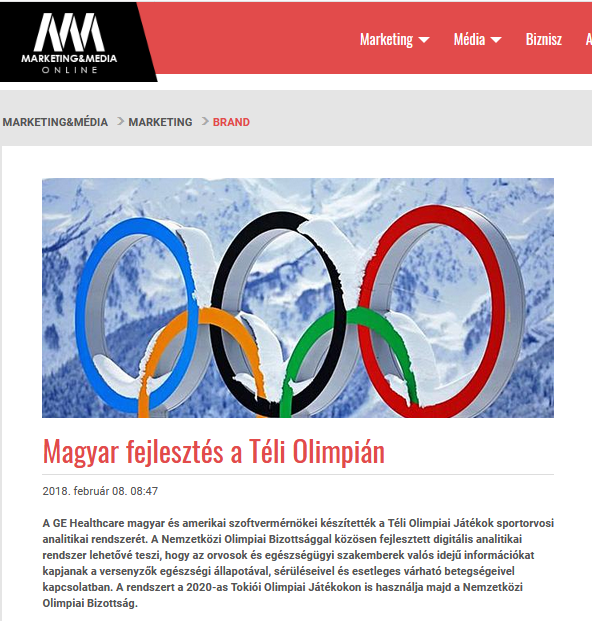 Magyar fejlesztés a Téli OlimpiánA GE Healthcare magyar és amerikai szoftvermérnökei készítették a Téli Olimpiai Játékok sportorvosi analitikai rendszerét. A Nemzetközi Olimpiai Bizottsággal közösen fejlesztett digitális analitikai rendszer lehetővé teszi, hogy az orvosok és egészségügyi szakemberek valós idejű információkat kapjanak a versenyzők egészségi állapotával, sérüléseivel és esetleges várható betegségeivel kapcsolatban. A rendszert a 2020-as Tokiói Olimpiai Játékokon is használja majd a Nemzetközi Olimpiai Bizottság.Az alkalmazás olyan értékes információkat tesz elérhetővé egy helyen és felületen, mint például a sportoló sérüléseinek és betegségének adatai, a helyszín adatai, az alkalmazott sport- és edzési- eljárások. A felhőben tárolt információk alapján a Játékok egészségügyi személyzete átfogó képet kaphat a sportolók egészségi állapotáról, és gyors döntéseket hozhat a szükséges beavatkozás, vagy kezelés módjáról. Az alkalmazás célja továbbá, hogy az adatok elemzésének segítségével javítsa az olimpiai játékok biztonságát és segítse a résztvevők egészségének megőrzését.A GE „Athlete Management Solution” (AMS; Sportorvosi Management Rendszer) többféle információt gyűjt össze és tesz elérhetővé, beleértve a sportolók vizsgálati eredményeit és diagnózisát, a képalkotó vizsgálatok (röntgen, MRI, stb.) eredményét, élettani információkat, sporteseményekkel kapcsolatos adatokat és a helyszínek adatait. Az alkalmazás mindezek alapján valós idejű elemzéseket biztosít, amelyek segítségével az egészségügyi dolgozók, személyre szabott kezelést nyújthatnak a sportolók részére, valamint beazonosíthatják az esetleges sérülések és betegségek tendenciáit és okait a Játékok alatt. Az alkalmazás jelzi például azokat a helyszíneket és veszélyforrásokat, ahol kiugró számban fordulnak elő sérülések, vagy tömegesen fordulnak elő betegségek egy meghatározott helyen és eseményen. A felhőalapú szolgáltatás megfelelő biztonsági ellenőrző eszközökkel van ellátva, és lehetővé teszi az orvosok számára az adatokhoz való internetes hozzáférést bárhol és bármikor – függetlenül attól, hogy a rendelőintézetben, a helyi kórházban, vagy éppen a szállodai szobájukban vannak-e.„A digitalizáció révén a Nemzetközi Olimpiai Bizottság célja az, hogy megakadályozza a világszínvonalú sportolók sérülését a világeseményeken” – mondta Dr. Richard Budgett, a NOB orvosi és tudományos igazgatója. „A nyári és téli olimpiai játékokon 40 sportág képviselteti magát, és minden sportoló egyedülálló egészségügyi felügyeletet és gondoskodást igényel. Az AMS olyan információkat nyújt az egészségügyi személyzet részére, amelyek segítségével testre szabható a kezelés, így az olimpikonok a legjobb formájukban versenyezhetnek” – tette hozzá.A magyar és amerikai IT szakemberek által fejlesztett digitális megoldás tükrözi a GE Healthcare elkötelezettségét a testre szabott egészségügy fejlesztése iránt, a betegellátás holisztikus megközelítésével, amely magában foglalja az orvosi diagnosztikát, a kezelést és a monitorozást is. Ezáltal a megfelelő időben, a megfelelő döntések és intézkedések születhetnek meg minden egyes beteg számára. Az alkalmazás figyelembe veszi az eltéréseket a sportoló kórtörténetében, edzés-környezetében és sportágában.A rendszer többnyelvű, így a különböző országokban dolgozó orvosok az anyanyelvükön dolgozhatnak és működhetnek együtt más orvosokkal. A rendszer az angol, a francia, az arab, az orosz, a kínai, a japán, a német, a spanyol és a koreai nyelvet is támogatja. A Sportorvosi Management Rendszerben használt kifejezéseket és adatokat anyanyelvi lektorok szerkesztették és validálták. A digitális rendszer magában foglalja az orvosi rendelvényre beszerezhető gyógyszerek listáját is.„Az alkalmazás összes funkciója azt a célt szolgálja, hogy információt biztosítson a Nemzetközi Olimpiai Bizottság és az egészségügyi személyzet részére, hogy minél gyorsabban és hatékonyabban legyenek képesek kezelni a sérüléseket és a betegségeket, annak érdekében, hogy a sportolók a lehető legjobb teljesítményüket érjék el és a lehető legjobb élményt nyújtsák a nézők számára” – mondta Ferik Attila, a GE Healthcare szoftverfejlesztési igazgatója, a magyar fejlesztőcsapat vezetője.A rendszer alkalmazását már elsajátították az Amerikai Egyesült Államok Közegészségügyi Ellenőrzési Központ, a Koreai Közegészségügyi Ellenőrzési és Megelőzési Központ, valamint az Egyesült Királyság Közegészségügyi Ellenőrző és Fertőző Betegségek Felügyeleti Központ képviselői és munkatársai is, akik a Játékok során ezt használják majd a sportolók egészségügyi monitorozásához és irányításához.Címke: fejlesztés, GE, téli olimpiahttp://olimpia.hu/a-ge-healthcare-szakemberei-fejlesztettek-a-teli-olimpia-sportorvosi-analitikai-rendszeret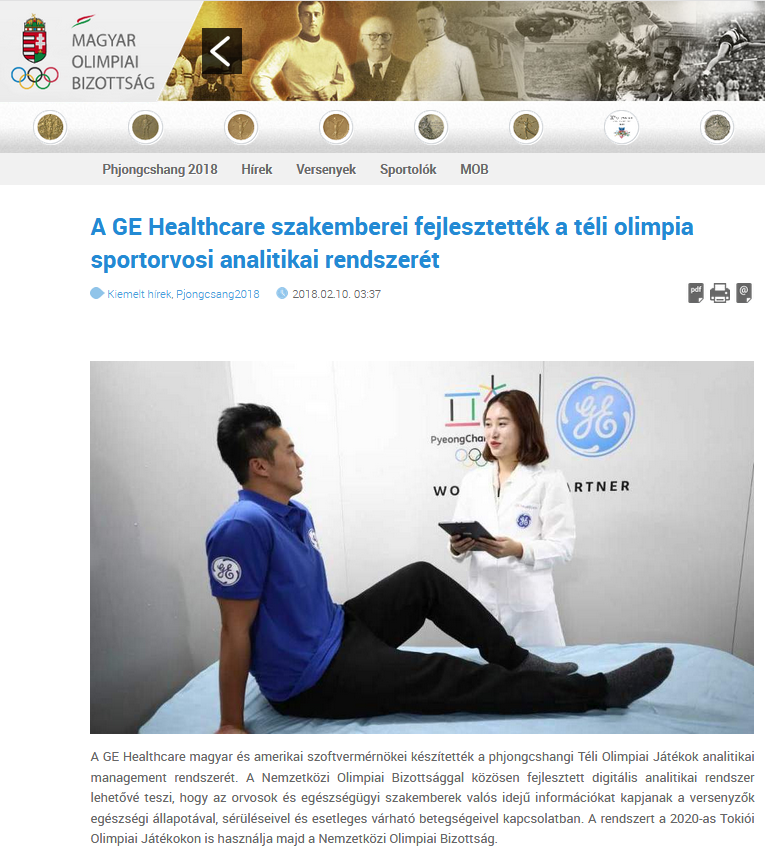 A GE Healthcare szakemberei fejlesztették a téli olimpia sportorvosi analitikai rendszerétA GE Healthcare magyar és amerikai szoftvermérnökei készítették a phjongcshangi Téli Olimpiai Játékok analitikai management rendszerét. A Nemzetközi Olimpiai Bizottsággal közösen fejlesztett digitális analitikai rendszer lehetővé teszi, hogy az orvosok és egészségügyi szakemberek valós idejű információkat kapjanak a versenyzők egészségi állapotával, sérüléseivel és esetleges várható betegségeivel kapcsolatban. A rendszert a 2020-as Tokiói Olimpiai Játékokon is használja majd a Nemzetközi Olimpiai Bizottság.Az alkalmazás olyan értékes információkat tesz elérhetővé egy helyen és felületen, mint például a sportoló sérüléseinek és betegségének adatai, a helyszín adatai, az alkalmazott sport- és edzési eljárások. A felhőben tárolt információk alapján a játékok egészségügyi személyzete átfogó képet kaphat a sportolók egészségi állapotáról, és gyors döntéseket hozhat a szükséges beavatkozás, vagy kezelés módjáról. Az alkalmazás célja továbbá, hogy az adatok elemzésének segítségével javítsa az olimpiai játékok biztonságát és segítse a résztvevők egészségének megőrzését.A GE „Athlete Management Solution” (AMS; Sportorvosi Management Rendszer) többféle információt gyűjt össze és tesz elérhetővé, beleértve a sportolók vizsgálati eredményeit és diagnózisát, a képalkotó vizsgálatok (röntgen, MRI, stb.) eredményét, élettani információkat, sporteseményekkel kapcsolatos adatokat és a helyszínek adatait. Az alkalmazás mindezek alapján valós idejű elemzéseket biztosít, amelyek segítségével az egészségügyi dolgozók, személyre szabott kezelést nyújthatnak a sportolók részére, valamint beazonosíthatják az esetleges sérülések és betegségek tendenciáit és okait a Játékok alatt. Az alkalmazás jelzi például azokat a helyszíneket és veszélyforrásokat, ahol kiugró számban fordulnak elő sérülések, vagy tömegesen fordulnak elő betegségek egy meghatározott helyen és eseményen. A felhőalapú szolgáltatás megfelelő biztonsági ellenőrző eszközökkel van ellátva, és lehetővé teszi az orvosok számára az adatokhoz való internetes hozzáférést bárhol és bármikor - függetlenül attól, hogy a rendelőintézetben, a helyi kórházban, vagy éppen a szállodai szobájukban vannak-e.„A digitalizáció révén a Nemzetközi Olimpiai Bizottság célja az, hogy megakadályozza a világszínvonalú sportolók sérülését a világeseményeken" - mondta Dr. Richard Budgett, a NOB orvosi és tudományos igazgatója. "A nyári és téli olimpiai játékokon 40 sportág képviselteti magát, és minden sportoló egyedülálló egészségügyi felügyeletet és gondoskodást igényel. Az AMS olyan információkat nyújt az egészségügyi személyzet részére, amelyek segítségével testre szabható a kezelés, így az olimpikonok a legjobb formájukban versenyezhetnek” – tette hozzá. A magyar és amerikai IT szakemberek által fejlesztett digitális megoldás tükrözi a GE Healthcare elkötelezettségét a testre szabott egészségügy fejlesztése iránt, a betegellátás holisztikus megközelítésével, amely magában foglalja az orvosi diagnosztikát, a kezelést és a monitorozást is. Ezáltal a megfelelő időben, a megfelelő döntések és intézkedések születhetnek meg minden egyes beteg számára. Az alkalmazás figyelembe veszi az eltéréseket a sportoló kórtörténetében, edzéskörnyezetében és sportágában. A rendszer többnyelvű, így a különböző országokban dolgozó orvosok az anyanyelvükön dolgozhatnak és működhetnek együtt más orvosokkal. A rendszer az angol, a francia, az arab, az orosz, a kínai, a japán, a német, a spanyol és a koreai nyelvet is támogatja. A Sportorvosi Management Rendszerben használt kifejezéseket és adatokat anyanyelvi lektorok szerkesztették és validálták. A digitális rendszer magában foglalja az orvosi rendelvényre beszerezhető gyógyszerek listáját is.„Az alkalmazás összes funkciója azt a célt szolgálja, hogy információt biztosítson a Nemzetközi Olimpiai Bizottság és az egészségügyi személyzet részére, hogy minél gyorsabban és hatékonyabban legyenek képesek kezelni a sérüléseket és a betegségeket, annak érdekében, hogy a sportolók a lehető legjobb teljesítményüket érjék el és a lehető legjobb élményt nyújtsák a nézők számára” – mondta Ferik Attila, a GE Healthcare szoftverfejlesztési igazgatója, a magyar fejlesztőcsapat vezetője. A rendszer alkalmazását már elsajátították az Amerikai Egyesült Államok Közegészségügyi Ellenőrzési Központ, a Koreai Közegészségügyi Ellenőrzési és Megelőzési Központ, valamint az Egyesült Királyság Közegészségügyi Ellenőrző és Fertőző Betegségek Felügyeleti Központ képviselői és munkatársai is, akik a Játékok során ezt használják majd a sportolók egészségügyi monitorozásához és irányításához.(GE)https://www.mediaklikk.hu/video/ma-delelott-2018-02-12-i-adas-3/ (7’05”)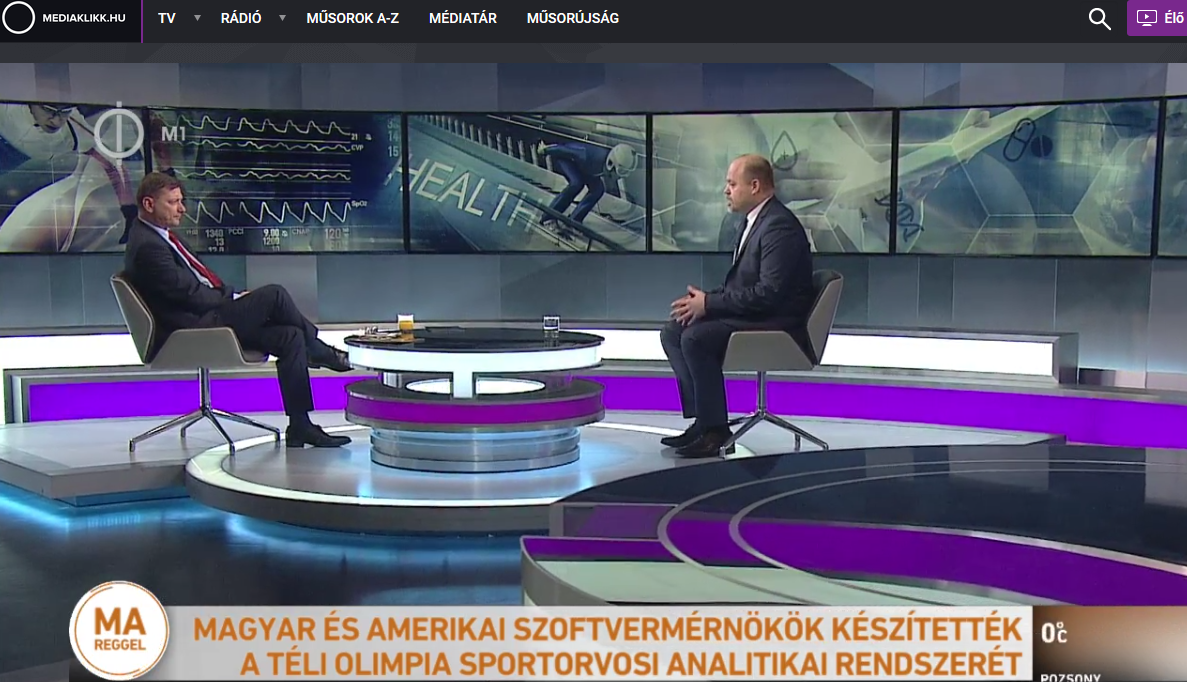 https://www.mediaklikk.hu/radio-lejatszo-kossuth/?date=2018-02-14_15:35:00&enddate=undefined&ch=mr1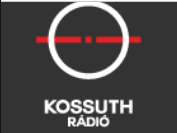 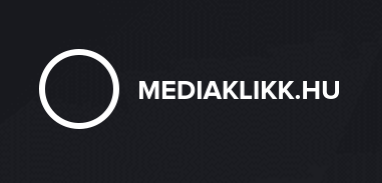 Audio is requested.http://www.marketinginfo.hu/hirek/article.php?id=48869&referer_id=rss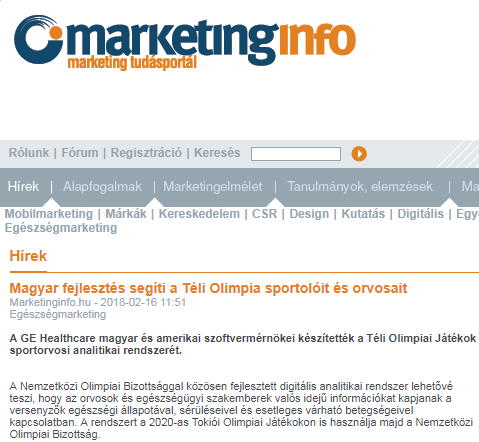 Az alkalmazás olyan értékes információkat tesz elérhetővé egy helyen és felületen, mint például a sportoló sérüléseinek és betegségének adatai, a helyszín adatai, az alkalmazott sport- és edzési- eljárások. A felhőben tárolt információk alapján a Játékok egészségügyi személyzete átfogó képet kaphat a sportolók egészségi állapotáról, és gyors döntéseket hozhat a szükséges beavatkozás, vagy kezelés módjáról. Az alkalmazás célja továbbá, hogy az adatok elemzésének segítségével javítsa az olimpiai játékok biztonságát és segítse a résztvevők egészségének megőrzését.

A GE "Athlete Management Solution" (AMS; Sportorvosi Management Rendszer) többféle információt gyűjt össze és tesz elérhetővé, beleértve a sportolók vizsgálati eredményeit és diagnózisát, a képalkotó vizsgálatok (röntgen, MRI, stb.) eredményét, élettani információkat, sporteseményekkel kapcsolatos adatokat és a helyszínek adatait. Az alkalmazás mindezek alapján valós idejű elemzéseket biztosít, amelyek segítségével az egészségügyi dolgozók, személyre szabott kezelést nyújthatnak a sportolók részére, valamint beazonosíthatják az esetleges sérülések és betegségek tendenciáit és okait a Játékok alatt. Az alkalmazás jelzi például azokat a helyszíneket és veszélyforrásokat, ahol kiugró számban fordulnak elő sérülések, vagy tömegesen fordulnak elő betegségek egy meghatározott helyen és eseményen. A felhőalapú szolgáltatás megfelelő biztonsági ellenőrző eszközökkel van ellátva, és lehetővé teszi az orvosok számára az adatokhoz való internetes hozzáférést bárhol és bármikor - függetlenül attól, hogy a rendelőintézetben, a helyi kórházban, vagy éppen a szállodai szobájukban vannak-e.

"A digitalizáció révén a Nemzetközi Olimpiai Bizottság célja az, hogy megakadályozza a világszínvonalú sportolók sérülését a világeseményeken" - mondta Dr. Richard Budgett, a NOB orvosi és tudományos igazgatója. "A nyári és téli olimpiai játékokon 40 sportág képviselteti magát, és minden sportoló egyedülálló egészségügyi felügyeletet és gondoskodást igényel. Az AMS olyan információkat nyújt az egészségügyi személyzet részére, amelyek segítségével testre szabható a kezelés, így az olimpikonok a legjobb formájukban versenyezhetnek" - tette hozzá.

A magyar és amerikai IT szakemberek által fejlesztett digitális megoldás tükrözi a GE Healthcare elkötelezettségét a testre szabott egészségügy fejlesztése iránt, a betegellátás holisztikus megközelítésével, amely magában foglalja az orvosi diagnosztikát, a kezelést és a monitorozást is. Ezáltal a megfelelő időben, a megfelelő döntések és intézkedések születhetnek meg minden egyes beteg számára. Az alkalmazás figyelembe veszi az eltéréseket a sportoló kórtörténetében, edzés-környezetében és sportágában.

A rendszer többnyelvű, így a különböző országokban dolgozó orvosok az anyanyelvükön dolgozhatnak és működhetnek együtt más orvosokkal. A rendszer az angol, a francia, az arab, az orosz, a kínai, a japán, a német, a spanyol és a koreai nyelvet is támogatja. A Sportorvosi Management Rendszerben használt kifejezéseket és adatokat anyanyelvi lektorok szerkesztették és validálták. A digitális rendszer magában foglalja az orvosi rendelvényre beszerezhető gyógyszerek listáját is.

"Az alkalmazás összes funkciója azt a célt szolgálja, hogy információt biztosítson a Nemzetközi Olimpiai Bizottság és az egészségügyi személyzet részére, hogy minél gyorsabban és hatékonyabban legyenek képesek kezelni a sérüléseket és a betegségeket, annak érdekében, hogy a sportolók a lehető legjobb teljesítményüket érjék el és a lehető legjobb élményt nyújtsák a nézők számára" - mondta Ferik Attila, a GE Healthcare szoftverfejlesztési igazgatója, a magyar fejlesztőcsapat vezetője.http://www.news4business.hu/kozlemenyek/press_release.php?id=35803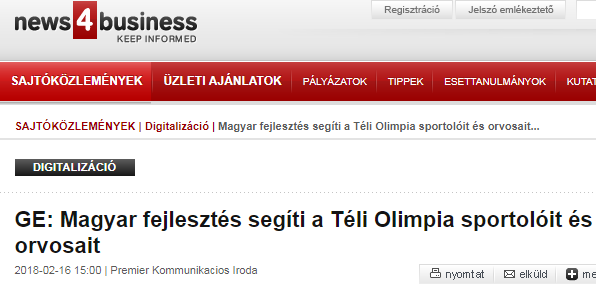 A GE Healthcare magyar és amerikai szoftvermérnökei készítették a Téli Olimpiai Játékok sportorvosi analitikai rendszerét. 

A Nemzetközi Olimpiai Bizottsággal közösen fejlesztett digitális analitikai rendszer lehetővé teszi, hogy az orvosok és egészségügyi szakemberek valós idejű információkat kapjanak a versenyzők egészségi állapotával, sérüléseivel és esetleges várható betegségeivel kapcsolatban. A rendszert a 2020-as Tokiói Olimpiai Játékokon is használja majd a Nemzetközi Olimpiai Bizottság.Az alkalmazás olyan értékes információkat tesz elérhetővé egy helyen és felületen, mint például a sportoló sérüléseinek és betegségének adatai, a helyszín adatai, az alkalmazott sport- és edzési- eljárások. A felhőben tárolt információk alapján a Játékok egészségügyi személyzete átfogó képet kaphat a sportolók egészségi állapotáról, és gyors döntéseket hozhat a szükséges beavatkozás, vagy kezelés módjáról. Az alkalmazás célja továbbá, hogy az adatok elemzésének segítségével javítsa az olimpiai játékok biztonságát és segítse a résztvevők egészségének megőrzését.

A GE "Athlete Management Solution" (AMS; Sportorvosi Management Rendszer) többféle információt gyűjt össze és tesz elérhetővé, beleértve a sportolók vizsgálati eredményeit és diagnózisát, a képalkotó vizsgálatok (röntgen, MRI, stb.) eredményét, élettani információkat, sporteseményekkel kapcsolatos adatokat és a helyszínek adatait. Az alkalmazás mindezek alapján valós idejű elemzéseket biztosít, amelyek segítségével az egészségügyi dolgozók, személyre szabott kezelést nyújthatnak a sportolók részére, valamint beazonosíthatják az esetleges sérülések és betegségek tendenciáit és okait a Játékok alatt. Az alkalmazás jelzi például azokat a helyszíneket és veszélyforrásokat, ahol kiugró számban fordulnak elő sérülések, vagy tömegesen fordulnak elő betegségek egy meghatározott helyen és eseményen. A felhőalapú szolgáltatás megfelelő biztonsági ellenőrző eszközökkel van ellátva, és lehetővé teszi az orvosok számára az adatokhoz való internetes hozzáférést bárhol és bármikor - függetlenül attól, hogy a rendelőintézetben, a helyi kórházban, vagy éppen a szállodai szobájukban vannak-e.

"A digitalizáció révén a Nemzetközi Olimpiai Bizottság célja az, hogy megakadályozza a világszínvonalú sportolók sérülését a világeseményeken" - mondta Dr. Richard Budgett, a NOB orvosi és tudományos igazgatója. "A nyári és téli olimpiai játékokon 40 sportág képviselteti magát, és minden sportoló egyedülálló egészségügyi felügyeletet és gondoskodást igényel. Az AMS olyan információkat nyújt az egészségügyi személyzet részére, amelyek segítségével testre szabható a kezelés, így az olimpikonok a legjobb formájukban versenyezhetnek" - tette hozzá.



A magyar és amerikai IT szakemberek által fejlesztett digitális megoldás tükrözi a GE Healthcare elkötelezettségét a testre szabott egészségügy fejlesztése iránt, a betegellátás holisztikus megközelítésével, amely magában foglalja az orvosi diagnosztikát, a kezelést és a monitorozást is. Ezáltal a megfelelő időben, a megfelelő döntések és intézkedések születhetnek meg minden egyes beteg számára. Az alkalmazás figyelembe veszi az eltéréseket a sportoló kórtörténetében, edzés-környezetében és sportágában.

A rendszer többnyelvű, így a különböző országokban dolgozó orvosok az anyanyelvükön dolgozhatnak és működhetnek együtt más orvosokkal. A rendszer az angol, a francia, az arab, az orosz, a kínai, a japán, a német, a spanyol és a koreai nyelvet is támogatja. A Sportorvosi Management Rendszerben használt kifejezéseket és adatokat anyanyelvi lektorok szerkesztették és validálták. A digitális rendszer magában foglalja az orvosi rendelvényre beszerezhető gyógyszerek listáját is.

"Az alkalmazás összes funkciója azt a célt szolgálja, hogy információt biztosítson a Nemzetközi Olimpiai Bizottság és az egészségügyi személyzet részére, hogy minél gyorsabban és hatékonyabban legyenek képesek kezelni a sérüléseket és a betegségeket, annak érdekében, hogy a sportolók a lehető legjobb teljesítményüket érjék el és a lehető legjobb élményt nyújtsák a nézők számára" - mondta Ferik Attila, a GE Healthcare szoftverfejlesztési igazgatója, a magyar fejlesztőcsapat vezetője.http://www.delmagyar.hu/teli-olimpia-2018-phjongcshang/magyar_szakemberek_is_fejlesztettek_a_teli_olimpia_szoftvereit/2550652/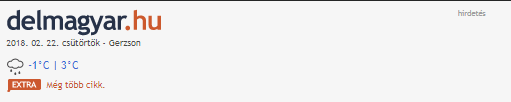 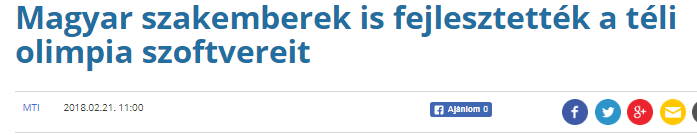 A vállalat tájékoztatása szerint a Nemzetközi Olimpiai Bizottsággal (NOB) közösen fejlesztett digitális analitikai rendszer (AMS) többféle információt gyűjt össze és tesz elérhetővé. Beleértve a sportolók vizsgálati eredményeit és diagnózisát, a képalkotó vizsgálatok (röntgen, MRI) eredményét, élettani információkat, sporteseményekkel kapcsolatos adatokat és a helyszínek adatait.

Az alkalmazás mindezek alapján valós idejű elemzéseket biztosít, amelyek segítségével az egészségügyi dolgozók személyre szabott kezelést nyújthatnak a sportolók részére. Továbbá beazonosíthatják az esetleges sérülések és betegségek tendenciáit és okait a játékok alatt. Az alkalmazás jelzi például azokat a helyszíneket és veszélyforrásokat, ahol kiugró számban fordulnak elő sérülések, vagy tömegesen fordulnak elő betegségek egy meghatározott helyen és eseményen.

A felhőalapú szolgáltatás megfelelő biztonsági ellenőrző eszközökkel van ellátva, és lehetővé teszi az orvosok számára az adatokhoz való internetes hozzáférést bárhol és bármikor - függetlenül attól, hogy a rendelőintézetben, a helyi kórházban, vagy éppen a szállodai szobájukban vannak-e.

"A digitalizáció révén a NOB célja az, hogy megakadályozza a világszínvonalú sportolók sérülését a világeseményeken" - mondta Richard Budgett, a NOB orvosi és tudományos igazgatója. "A nyári és téli olimpián 40 sportág képviselteti magát, és minden sportoló egyedülálló egészségügyi felügyeletet és gondoskodást igényel. Az AMS olyan információkat nyújt az egészségügyi személyzet részére, amelyek segítségével testre szabható a kezelés, így az olimpikonok a legjobb formájukban versenyezhetnek" - tette hozzá.

A rendszert a 2020-as tokiói játékokon is használja majd a NOB.https://www.m4sport.hu/teli-olimpia-2018/cikk/2018/02/21/magyarok-is-fejlesztettek-az-olimpia-sportorvosi-analitikai-rendszeret/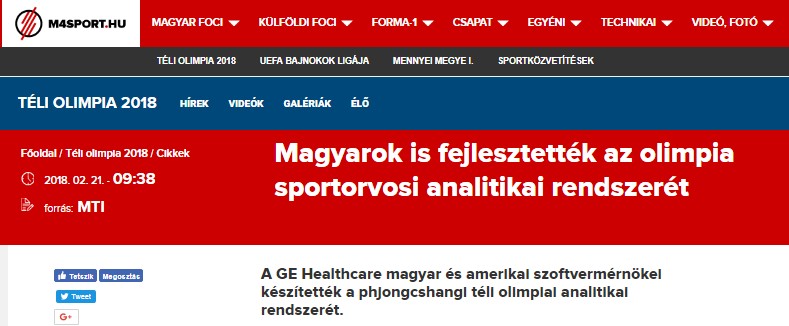 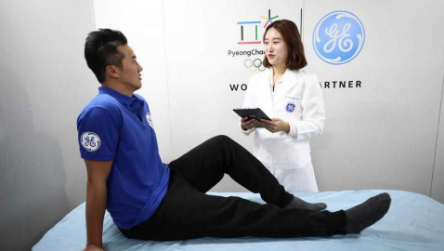 A vállalat tájékoztatása szerint a Nemzetközi Olimpiai Bizottsággal (NOB) közösen fejlesztett digitális analitikai rendszer (AMS) többféle információt gyűjt össze és tesz elérhetővé. Beleértve a sportolók vizsgálati eredményeit és diagnózisát, a képalkotó vizsgálatok (röntgen, MRI) eredményét, élettani információkat, sporteseményekkel kapcsolatos adatokat és a helyszínek adatait.

Az alkalmazás mindezek alapján valós idejű elemzéseket biztosít, amelyek segítségével az egészségügyi dolgozók személyre szabott kezelést nyújthatnak a sportolók részére. Továbbá beazonosíthatják az esetleges sérülések és betegségek tendenciáit és okait a játékok alatt. Az alkalmazás jelzi például azokat a helyszíneket és veszélyforrásokat, ahol kiugró számban fordulnak elő sérülések, vagy tömegesen fordulnak elő betegségek egy meghatározott helyen és eseményen.

A felhőalapú szolgáltatás megfelelő biztonsági ellenőrző eszközökkel van ellátva, és lehetővé teszi az orvosok számára az adatokhoz való internetes hozzáférést bárhol és bármikor - függetlenül attól, hogy a rendelőintézetben, a helyi kórházban, vagy éppen a szállodai szobájukban vannak-e.

„A digitalizáció révén a NOB célja az, hogy megakadályozza a világszínvonalú sportolók sérülését a világeseményeken” – mondta Richard Budgett, a NOB orvosi és tudományos igazgatója. „A nyári és téli olimpián 40 sportág képviselteti magát, és minden sportoló egyedülálló egészségügyi felügyeletet és gondoskodást igényel. Az AMS olyan információkat nyújt az egészségügyi személyzet részére, amelyek segítségével testre szabható a kezelés, így az olimpikonok a legjobb formájukban versenyezhetnek” – tette hozzá.

A rendszert a 2020-as tokiói játékokon is használja majd a NOB.
https://www.szoljon.hu/sport/nemzetkozi-sport/magyar-szakemberek-fejlesztettek-sportorvosi-analitikai-rendszert-994713/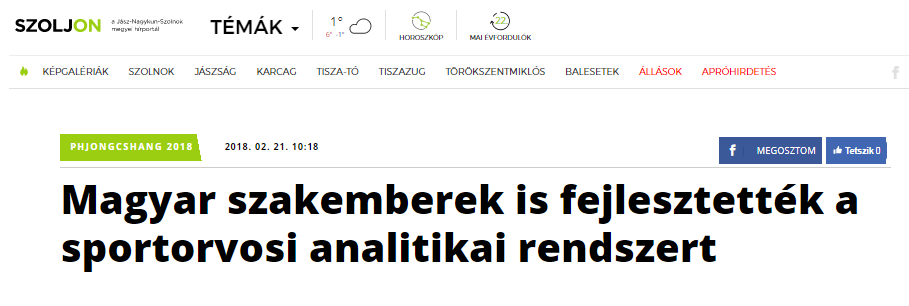 A GE Healthcare magyar és amerikai szoftvermérnökei készítették a phjongcshangi téli olimpiai analitikai rendszerét.A vállalat tájékoztatása szerint a Nemzetközi Olimpiai Bizottsággal (NOB) közösen fejlesztett digitális analitikai rendszer (AMS) többféle információt gyűjt össze és tesz elérhetővé. Beleértve a sportolók vizsgálati eredményeit és diagnózisát, a képalkotó vizsgálatok (röntgen, MRI) eredményét, élettani információkat, sporteseményekkel kapcsolatos adatokat és a helyszínek adatait.Az alkalmazás mindezek alapján valós idejű elemzéseket biztosít, amelyek segítségével az egészségügyi dolgozók személyre szabott kezelést nyújthatnak a sportolók részére. Továbbá beazonosíthatják az esetleges sérülések és betegségek tendenciáit és okait a játékok alatt. Az alkalmazás jelzi például azokat a helyszíneket és veszélyforrásokat, ahol kiugró számban fordulnak elő sérülések, vagy tömegesen fordulnak elő betegségek egy meghatározott helyen és eseményen.A felhőalapú szolgáltatás megfelelő biztonsági ellenőrző eszközökkel van ellátva, és lehetővé teszi az orvosok számára az adatokhoz való internetes hozzáférést bárhol és bármikor – függetlenül attól, hogy a rendelőintézetben, a helyi kórházban, vagy éppen a szállodai szobájukban vannak-e.„A digitalizáció révén a NOB célja az, hogy megakadályozza a világszínvonalú sportolók sérülését a világeseményeken” – mondta Richard Budgett, a NOB orvosi és tudományos igazgatója. „A nyári és téli olimpián 40 sportág képviselteti magát, és minden sportoló egyedülálló egészségügyi felügyeletet és gondoskodást igényel. Az AMS olyan információkat nyújt az egészségügyi személyzet részére, amelyek segítségével testre szabható a kezelés, így az olimpikonok a legjobb formájukban versenyezhetnek” – tette hozzá.A rendszert a 2020-as tokiói játékokon is használja majd a NOB.https://www.kemma.hu/sport/nemzetkozi-sport/magyar-szakemberek-fejlesztettek-sportorvosi-analitikai-rendszert-971391/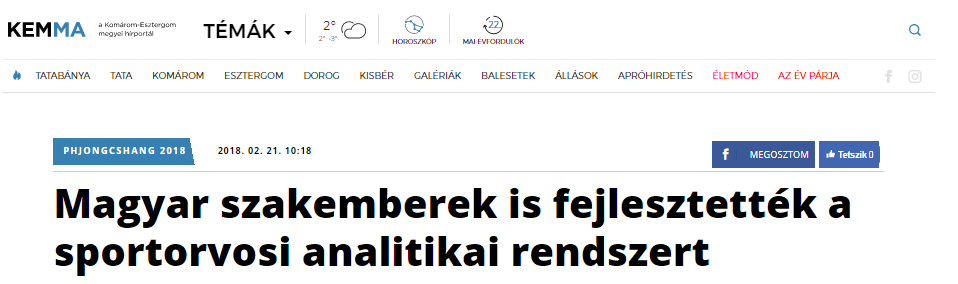 A GE Healthcare magyar és amerikai szoftvermérnökei készítették a phjongcshangi téli olimpiai analitikai rendszerét.A vállalat tájékoztatása szerint a Nemzetközi Olimpiai Bizottsággal (NOB) közösen fejlesztett digitális analitikai rendszer (AMS) többféle információt gyűjt össze és tesz elérhetővé. Beleértve a sportolók vizsgálati eredményeit és diagnózisát, a képalkotó vizsgálatok (röntgen, MRI) eredményét, élettani információkat, sporteseményekkel kapcsolatos adatokat és a helyszínek adatait.Az alkalmazás mindezek alapján valós idejű elemzéseket biztosít, amelyek segítségével az egészségügyi dolgozók személyre szabott kezelést nyújthatnak a sportolók részére. Továbbá beazonosíthatják az esetleges sérülések és betegségek tendenciáit és okait a játékok alatt. Az alkalmazás jelzi például azokat a helyszíneket és veszélyforrásokat, ahol kiugró számban fordulnak elő sérülések, vagy tömegesen fordulnak elő betegségek egy meghatározott helyen és eseményen.A felhőalapú szolgáltatás megfelelő biztonsági ellenőrző eszközökkel van ellátva, és lehetővé teszi az orvosok számára az adatokhoz való internetes hozzáférést bárhol és bármikor – függetlenül attól, hogy a rendelőintézetben, a helyi kórházban, vagy éppen a szállodai szobájukban vannak-e.„A digitalizáció révén a NOB célja az, hogy megakadályozza a világszínvonalú sportolók sérülését a világeseményeken” – mondta Richard Budgett, a NOB orvosi és tudományos igazgatója. „A nyári és téli olimpián 40 sportág képviselteti magát, és minden sportoló egyedülálló egészségügyi felügyeletet és gondoskodást igényel. Az AMS olyan információkat nyújt az egészségügyi személyzet részére, amelyek segítségével testre szabható a kezelés, így az olimpikonok a legjobb formájukban versenyezhetnek” – tette hozzá.A rendszert a 2020-as tokiói játékokon is használja majd a NOB.https://www.baon.hu/sport/nemzetkozi-sport/magyar-szakemberek-fejlesztettek-sportorvosi-analitikai-rendszert-1214903/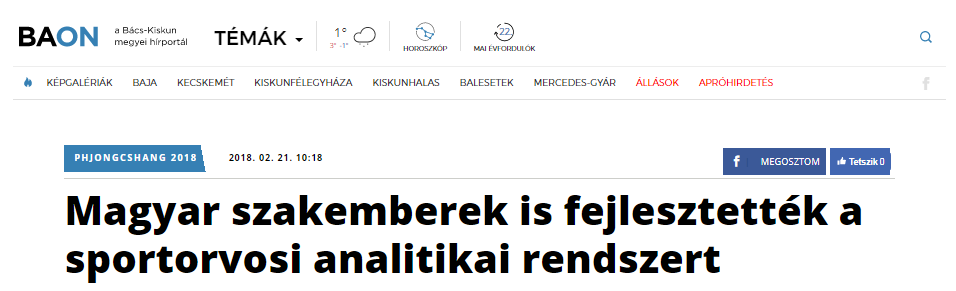 A GE Healthcare magyar és amerikai szoftvermérnökei készítették a phjongcshangi téli olimpiai analitikai rendszerét.A vállalat tájékoztatása szerint a Nemzetközi Olimpiai Bizottsággal (NOB) közösen fejlesztett digitális analitikai rendszer (AMS) többféle információt gyűjt össze és tesz elérhetővé. Beleértve a sportolók vizsgálati eredményeit és diagnózisát, a képalkotó vizsgálatok (röntgen, MRI) eredményét, élettani információkat, sporteseményekkel kapcsolatos adatokat és a helyszínek adatait.Az alkalmazás mindezek alapján valós idejű elemzéseket biztosít, amelyek segítségével az egészségügyi dolgozók személyre szabott kezelést nyújthatnak a sportolók részére. Továbbá beazonosíthatják az esetleges sérülések és betegségek tendenciáit és okait a játékok alatt. Az alkalmazás jelzi például azokat a helyszíneket és veszélyforrásokat, ahol kiugró számban fordulnak elő sérülések, vagy tömegesen fordulnak elő betegségek egy meghatározott helyen és eseményen.A felhőalapú szolgáltatás megfelelő biztonsági ellenőrző eszközökkel van ellátva, és lehetővé teszi az orvosok számára az adatokhoz való internetes hozzáférést bárhol és bármikor – függetlenül attól, hogy a rendelőintézetben, a helyi kórházban, vagy éppen a szállodai szobájukban vannak-e.„A digitalizáció révén a NOB célja az, hogy megakadályozza a világszínvonalú sportolók sérülését a világeseményeken” – mondta Richard Budgett, a NOB orvosi és tudományos igazgatója. „A nyári és téli olimpián 40 sportág képviselteti magát, és minden sportoló egyedülálló egészségügyi felügyeletet és gondoskodást igényel. Az AMS olyan információkat nyújt az egészségügyi személyzet részére, amelyek segítségével testre szabható a kezelés, így az olimpikonok a legjobb formájukban versenyezhetnek” – tette hozzá.A rendszert a 2020-as tokiói játékokon is használja majd a NOB.https://www.bama.hu/sport/nemzetkozi-sport/magyar-szakemberek-fejlesztettek-sportorvosi-analitikai-rendszert-1258641/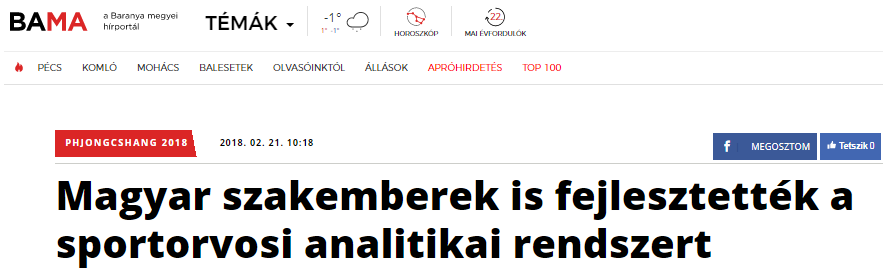 A GE Healthcare magyar és amerikai szoftvermérnökei készítették a phjongcshangi téli olimpiai analitikai rendszerét.A vállalat tájékoztatása szerint a Nemzetközi Olimpiai Bizottsággal (NOB) közösen fejlesztett digitális analitikai rendszer (AMS) többféle információt gyűjt össze és tesz elérhetővé. Beleértve a sportolók vizsgálati eredményeit és diagnózisát, a képalkotó vizsgálatok (röntgen, MRI) eredményét, élettani információkat, sporteseményekkel kapcsolatos adatokat és a helyszínek adatait.Az alkalmazás mindezek alapján valós idejű elemzéseket biztosít, amelyek segítségével az egészségügyi dolgozók személyre szabott kezelést nyújthatnak a sportolók részére. Továbbá beazonosíthatják az esetleges sérülések és betegségek tendenciáit és okait a játékok alatt. Az alkalmazás jelzi például azokat a helyszíneket és veszélyforrásokat, ahol kiugró számban fordulnak elő sérülések, vagy tömegesen fordulnak elő betegségek egy meghatározott helyen és eseményen.A felhőalapú szolgáltatás megfelelő biztonsági ellenőrző eszközökkel van ellátva, és lehetővé teszi az orvosok számára az adatokhoz való internetes hozzáférést bárhol és bármikor – függetlenül attól, hogy a rendelőintézetben, a helyi kórházban, vagy éppen a szállodai szobájukban vannak-e.„A digitalizáció révén a NOB célja az, hogy megakadályozza a világszínvonalú sportolók sérülését a világeseményeken” – mondta Richard Budgett, a NOB orvosi és tudományos igazgatója. „A nyári és téli olimpián 40 sportág képviselteti magát, és minden sportoló egyedülálló egészségügyi felügyeletet és gondoskodást igényel. Az AMS olyan információkat nyújt az egészségügyi személyzet részére, amelyek segítségével testre szabható a kezelés, így az olimpikonok a legjobb formájukban versenyezhetnek” – tette hozzá.A rendszert a 2020-as tokiói játékokon is használja majd a NOB.https://www.heol.hu/sport/nemzetkozi-sport/magyar-szakemberek-fejlesztettek-sportorvosi-analitikai-rendszert-1033585/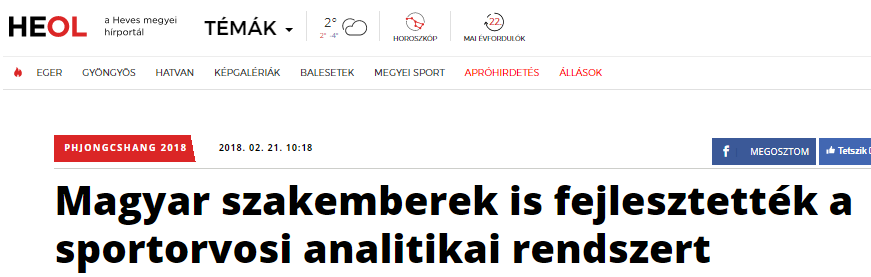 A GE Healthcare magyar és amerikai szoftvermérnökei készítették a phjongcshangi téli olimpiai analitikai rendszerét.A vállalat tájékoztatása szerint a Nemzetközi Olimpiai Bizottsággal (NOB) közösen fejlesztett digitális analitikai rendszer (AMS) többféle információt gyűjt össze és tesz elérhetővé. Beleértve a sportolók vizsgálati eredményeit és diagnózisát, a képalkotó vizsgálatok (röntgen, MRI) eredményét, élettani információkat, sporteseményekkel kapcsolatos adatokat és a helyszínek adatait.Az alkalmazás mindezek alapján valós idejű elemzéseket biztosít, amelyek segítségével az egészségügyi dolgozók személyre szabott kezelést nyújthatnak a sportolók részére. Továbbá beazonosíthatják az esetleges sérülések és betegségek tendenciáit és okait a játékok alatt. Az alkalmazás jelzi például azokat a helyszíneket és veszélyforrásokat, ahol kiugró számban fordulnak elő sérülések, vagy tömegesen fordulnak elő betegségek egy meghatározott helyen és eseményen.A felhőalapú szolgáltatás megfelelő biztonsági ellenőrző eszközökkel van ellátva, és lehetővé teszi az orvosok számára az adatokhoz való internetes hozzáférést bárhol és bármikor – függetlenül attól, hogy a rendelőintézetben, a helyi kórházban, vagy éppen a szállodai szobájukban vannak-e.„A digitalizáció révén a NOB célja az, hogy megakadályozza a világszínvonalú sportolók sérülését a világeseményeken” – mondta Richard Budgett, a NOB orvosi és tudományos igazgatója. „A nyári és téli olimpián 40 sportág képviselteti magát, és minden sportoló egyedülálló egészségügyi felügyeletet és gondoskodást igényel. Az AMS olyan információkat nyújt az egészségügyi személyzet részére, amelyek segítségével testre szabható a kezelés, így az olimpikonok a legjobb formájukban versenyezhetnek” – tette hozzá.A rendszert a 2020-as tokiói játékokon is használja majd a NOB.https://www.sonline.hu/sport/nemzetkozi-sport/magyar-szakemberek-fejlesztettek-sportorvosi-analitikai-rendszert-972085/
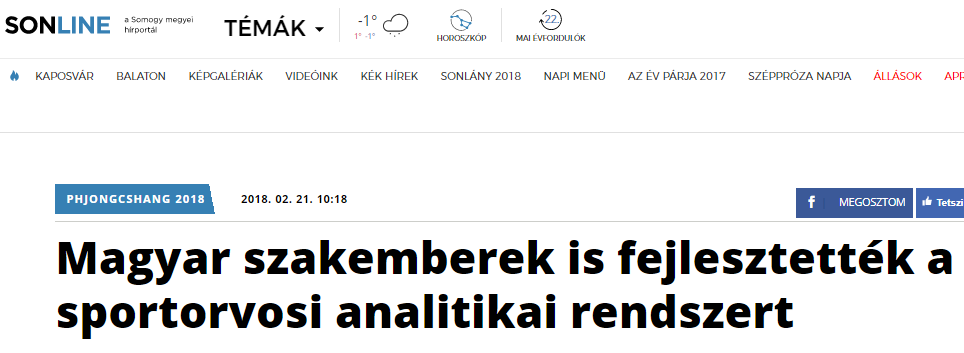 A GE Healthcare magyar és amerikai szoftvermérnökei készítették a phjongcshangi téli olimpiai analitikai rendszerét.A vállalat tájékoztatása szerint a Nemzetközi Olimpiai Bizottsággal (NOB) közösen fejlesztett digitális analitikai rendszer (AMS) többféle információt gyűjt össze és tesz elérhetővé. Beleértve a sportolók vizsgálati eredményeit és diagnózisát, a képalkotó vizsgálatok (röntgen, MRI) eredményét, élettani információkat, sporteseményekkel kapcsolatos adatokat és a helyszínek adatait.Az alkalmazás mindezek alapján valós idejű elemzéseket biztosít, amelyek segítségével az egészségügyi dolgozók személyre szabott kezelést nyújthatnak a sportolók részére. Továbbá beazonosíthatják az esetleges sérülések és betegségek tendenciáit és okait a játékok alatt. Az alkalmazás jelzi például azokat a helyszíneket és veszélyforrásokat, ahol kiugró számban fordulnak elő sérülések, vagy tömegesen fordulnak elő betegségek egy meghatározott helyen és eseményen.A felhőalapú szolgáltatás megfelelő biztonsági ellenőrző eszközökkel van ellátva, és lehetővé teszi az orvosok számára az adatokhoz való internetes hozzáférést bárhol és bármikor – függetlenül attól, hogy a rendelőintézetben, a helyi kórházban, vagy éppen a szállodai szobájukban vannak-e.„A digitalizáció révén a NOB célja az, hogy megakadályozza a világszínvonalú sportolók sérülését a világeseményeken” – mondta Richard Budgett, a NOB orvosi és tudományos igazgatója. „A nyári és téli olimpián 40 sportág képviselteti magát, és minden sportoló egyedülálló egészségügyi felügyeletet és gondoskodást igényel. Az AMS olyan információkat nyújt az egészségügyi személyzet részére, amelyek segítségével testre szabható a kezelés, így az olimpikonok a legjobb formájukban versenyezhetnek” – tette hozzá.A rendszert a 2020-as tokiói játékokon is használja majd a NOB.https://www.teol.hu/sport/nemzetkozi-sport/magyar-szakemberek-fejlesztettek-sportorvosi-analitikai-rendszert-1031763/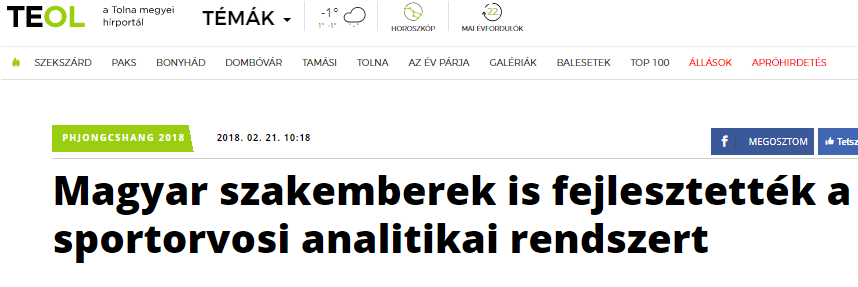 A GE Healthcare magyar és amerikai szoftvermérnökei készítették a phjongcshangi téli olimpiai analitikai rendszerét.A vállalat tájékoztatása szerint a Nemzetközi Olimpiai Bizottsággal (NOB) közösen fejlesztett digitális analitikai rendszer (AMS) többféle információt gyűjt össze és tesz elérhetővé. Beleértve a sportolók vizsgálati eredményeit és diagnózisát, a képalkotó vizsgálatok (röntgen, MRI) eredményét, élettani információkat, sporteseményekkel kapcsolatos adatokat és a helyszínek adatait.Az alkalmazás mindezek alapján valós idejű elemzéseket biztosít, amelyek segítségével az egészségügyi dolgozók személyre szabott kezelést nyújthatnak a sportolók részére. Továbbá beazonosíthatják az esetleges sérülések és betegségek tendenciáit és okait a játékok alatt. Az alkalmazás jelzi például azokat a helyszíneket és veszélyforrásokat, ahol kiugró számban fordulnak elő sérülések, vagy tömegesen fordulnak elő betegségek egy meghatározott helyen és eseményen.A felhőalapú szolgáltatás megfelelő biztonsági ellenőrző eszközökkel van ellátva, és lehetővé teszi az orvosok számára az adatokhoz való internetes hozzáférést bárhol és bármikor – függetlenül attól, hogy a rendelőintézetben, a helyi kórházban, vagy éppen a szállodai szobájukban vannak-e.„A digitalizáció révén a NOB célja az, hogy megakadályozza a világszínvonalú sportolók sérülését a világeseményeken” – mondta Richard Budgett, a NOB orvosi és tudományos igazgatója. „A nyári és téli olimpián 40 sportág képviselteti magát, és minden sportoló egyedülálló egészségügyi felügyeletet és gondoskodást igényel. Az AMS olyan információkat nyújt az egészségügyi személyzet részére, amelyek segítségével testre szabható a kezelés, így az olimpikonok a legjobb formájukban versenyezhetnek” – tette hozzá.A rendszert a 2020-as tokiói játékokon is használja majd a NOB.https://www.duol.hu/sport/nemzetkozi-sport/magyar-szakemberek-fejlesztettek-sportorvosi-analitikai-rendszert-2185843/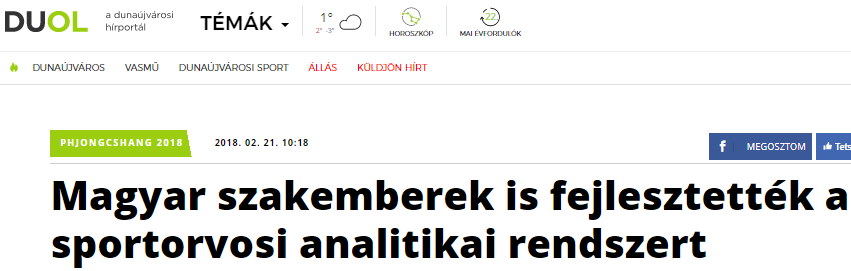 A GE Healthcare magyar és amerikai szoftvermérnökei készítették a phjongcshangi téli olimpiai analitikai rendszerét.A vállalat tájékoztatása szerint a Nemzetközi Olimpiai Bizottsággal (NOB) közösen fejlesztett digitális analitikai rendszer (AMS) többféle információt gyűjt össze és tesz elérhetővé. Beleértve a sportolók vizsgálati eredményeit és diagnózisát, a képalkotó vizsgálatok (röntgen, MRI) eredményét, élettani információkat, sporteseményekkel kapcsolatos adatokat és a helyszínek adatait.Az alkalmazás mindezek alapján valós idejű elemzéseket biztosít, amelyek segítségével az egészségügyi dolgozók személyre szabott kezelést nyújthatnak a sportolók részére. Továbbá beazonosíthatják az esetleges sérülések és betegségek tendenciáit és okait a játékok alatt. Az alkalmazás jelzi például azokat a helyszíneket és veszélyforrásokat, ahol kiugró számban fordulnak elő sérülések, vagy tömegesen fordulnak elő betegségek egy meghatározott helyen és eseményen.A felhőalapú szolgáltatás megfelelő biztonsági ellenőrző eszközökkel van ellátva, és lehetővé teszi az orvosok számára az adatokhoz való internetes hozzáférést bárhol és bármikor – függetlenül attól, hogy a rendelőintézetben, a helyi kórházban, vagy éppen a szállodai szobájukban vannak-e.„A digitalizáció révén a NOB célja az, hogy megakadályozza a világszínvonalú sportolók sérülését a világeseményeken” – mondta Richard Budgett, a NOB orvosi és tudományos igazgatója. „A nyári és téli olimpián 40 sportág képviselteti magát, és minden sportoló egyedülálló egészségügyi felügyeletet és gondoskodást igényel. Az AMS olyan információkat nyújt az egészségügyi személyzet részére, amelyek segítségével testre szabható a kezelés, így az olimpikonok a legjobb formájukban versenyezhetnek” – tette hozzá.A rendszert a 2020-as tokiói játékokon is használja majd a NOB.https://www.zaol.hu/sport/nemzetkozi-sport/magyar-szakemberek-fejlesztettek-sportorvosi-analitikai-rendszert-2280549/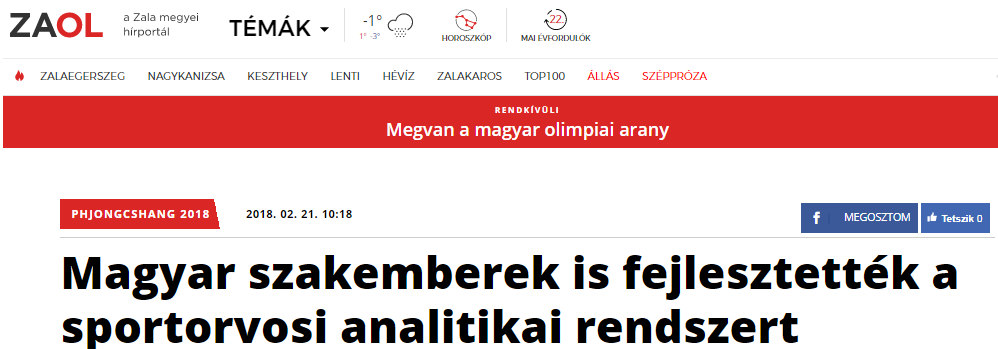 A GE Healthcare magyar és amerikai szoftvermérnökei készítették a phjongcshangi téli olimpiai analitikai rendszerét.A vállalat tájékoztatása szerint a Nemzetközi Olimpiai Bizottsággal (NOB) közösen fejlesztett digitális analitikai rendszer (AMS) többféle információt gyűjt össze és tesz elérhetővé. Beleértve a sportolók vizsgálati eredményeit és diagnózisát, a képalkotó vizsgálatok (röntgen, MRI) eredményét, élettani információkat, sporteseményekkel kapcsolatos adatokat és a helyszínek adatait.Az alkalmazás mindezek alapján valós idejű elemzéseket biztosít, amelyek segítségével az egészségügyi dolgozók személyre szabott kezelést nyújthatnak a sportolók részére. Továbbá beazonosíthatják az esetleges sérülések és betegségek tendenciáit és okait a játékok alatt. Az alkalmazás jelzi például azokat a helyszíneket és veszélyforrásokat, ahol kiugró számban fordulnak elő sérülések, vagy tömegesen fordulnak elő betegségek egy meghatározott helyen és eseményen.A felhőalapú szolgáltatás megfelelő biztonsági ellenőrző eszközökkel van ellátva, és lehetővé teszi az orvosok számára az adatokhoz való internetes hozzáférést bárhol és bármikor – függetlenül attól, hogy a rendelőintézetben, a helyi kórházban, vagy éppen a szállodai szobájukban vannak-e.„A digitalizáció révén a NOB célja az, hogy megakadályozza a világszínvonalú sportolók sérülését a világeseményeken” – mondta Richard Budgett, a NOB orvosi és tudományos igazgatója. „A nyári és téli olimpián 40 sportág képviselteti magát, és minden sportoló egyedülálló egészségügyi felügyeletet és gondoskodást igényel. Az AMS olyan információkat nyújt az egészségügyi személyzet részére, amelyek segítségével testre szabható a kezelés, így az olimpikonok a legjobb formájukban versenyezhetnek” – tette hozzá.A rendszert a 2020-as tokiói játékokon is használja majd a NOB.https://www.veol.hu/sport/nemzetkozi-sport/magyar-szakemberek-fejlesztettek-sportorvosi-analitikai-rendszert-2229335/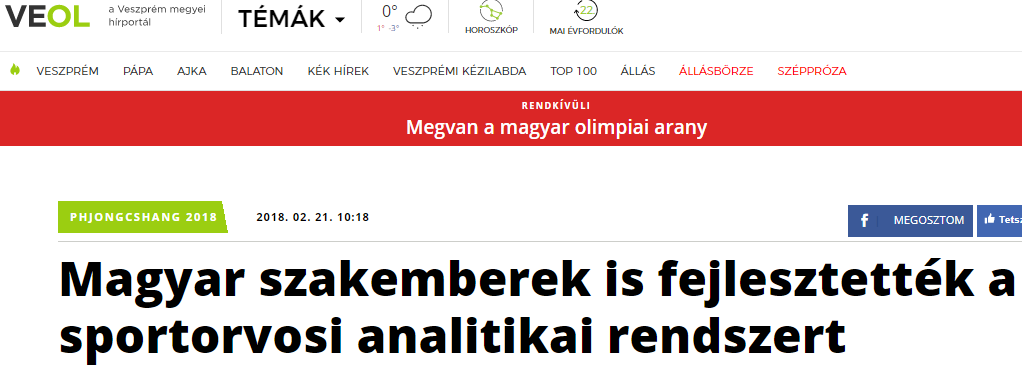 A GE Healthcare magyar és amerikai szoftvermérnökei készítették a phjongcshangi téli olimpiai analitikai rendszerét.A vállalat tájékoztatása szerint a Nemzetközi Olimpiai Bizottsággal (NOB) közösen fejlesztett digitális analitikai rendszer (AMS) többféle információt gyűjt össze és tesz elérhetővé. Beleértve a sportolók vizsgálati eredményeit és diagnózisát, a képalkotó vizsgálatok (röntgen, MRI) eredményét, élettani információkat, sporteseményekkel kapcsolatos adatokat és a helyszínek adatait.Az alkalmazás mindezek alapján valós idejű elemzéseket biztosít, amelyek segítségével az egészségügyi dolgozók személyre szabott kezelést nyújthatnak a sportolók részére. Továbbá beazonosíthatják az esetleges sérülések és betegségek tendenciáit és okait a játékok alatt. Az alkalmazás jelzi például azokat a helyszíneket és veszélyforrásokat, ahol kiugró számban fordulnak elő sérülések, vagy tömegesen fordulnak elő betegségek egy meghatározott helyen és eseményen.A felhőalapú szolgáltatás megfelelő biztonsági ellenőrző eszközökkel van ellátva, és lehetővé teszi az orvosok számára az adatokhoz való internetes hozzáférést bárhol és bármikor – függetlenül attól, hogy a rendelőintézetben, a helyi kórházban, vagy éppen a szállodai szobájukban vannak-e.„A digitalizáció révén a NOB célja az, hogy megakadályozza a világszínvonalú sportolók sérülését a világeseményeken” – mondta Richard Budgett, a NOB orvosi és tudományos igazgatója. „A nyári és téli olimpián 40 sportág képviselteti magát, és minden sportoló egyedülálló egészségügyi felügyeletet és gondoskodást igényel. Az AMS olyan információkat nyújt az egészségügyi személyzet részére, amelyek segítségével testre szabható a kezelés, így az olimpikonok a legjobb formájukban versenyezhetnek” – tette hozzá.A rendszert a 2020-as tokiói játékokon is használja majd a NOB.https://www.nool.hu/sport/nemzetkozi-sport/magyar-szakemberek-fejlesztettek-sportorvosi-analitikai-rendszert-2150165/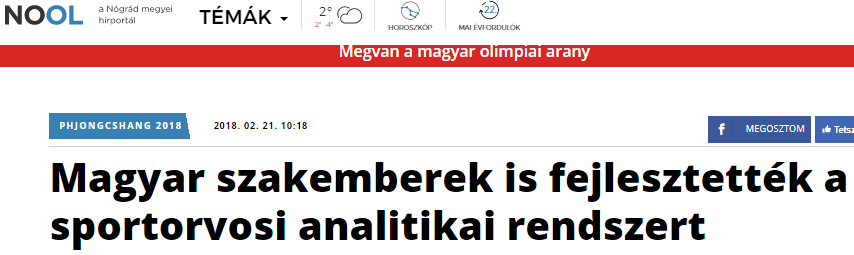 A GE Healthcare magyar és amerikai szoftvermérnökei készítették a phjongcshangi téli olimpiai analitikai rendszerét.A vállalat tájékoztatása szerint a Nemzetközi Olimpiai Bizottsággal (NOB) közösen fejlesztett digitális analitikai rendszer (AMS) többféle információt gyűjt össze és tesz elérhetővé. Beleértve a sportolók vizsgálati eredményeit és diagnózisát, a képalkotó vizsgálatok (röntgen, MRI) eredményét, élettani információkat, sporteseményekkel kapcsolatos adatokat és a helyszínek adatait.Az alkalmazás mindezek alapján valós idejű elemzéseket biztosít, amelyek segítségével az egészségügyi dolgozók személyre szabott kezelést nyújthatnak a sportolók részére. Továbbá beazonosíthatják az esetleges sérülések és betegségek tendenciáit és okait a játékok alatt. Az alkalmazás jelzi például azokat a helyszíneket és veszélyforrásokat, ahol kiugró számban fordulnak elő sérülések, vagy tömegesen fordulnak elő betegségek egy meghatározott helyen és eseményen.A felhőalapú szolgáltatás megfelelő biztonsági ellenőrző eszközökkel van ellátva, és lehetővé teszi az orvosok számára az adatokhoz való internetes hozzáférést bárhol és bármikor – függetlenül attól, hogy a rendelőintézetben, a helyi kórházban, vagy éppen a szállodai szobájukban vannak-e.„A digitalizáció révén a NOB célja az, hogy megakadályozza a világszínvonalú sportolók sérülését a világeseményeken” – mondta Richard Budgett, a NOB orvosi és tudományos igazgatója. „A nyári és téli olimpián 40 sportág képviselteti magát, és minden sportoló egyedülálló egészségügyi felügyeletet és gondoskodást igényel. Az AMS olyan információkat nyújt az egészségügyi személyzet részére, amelyek segítségével testre szabható a kezelés, így az olimpikonok a legjobb formájukban versenyezhetnek” – tette hozzá.A rendszert a 2020-as tokiói játékokon is használja majd a NOB.https://www.beol.hu/sport/nemzetkozi-sport/magyar-szakemberek-fejlesztettek-sportorvosi-analitikai-rendszert-1188681/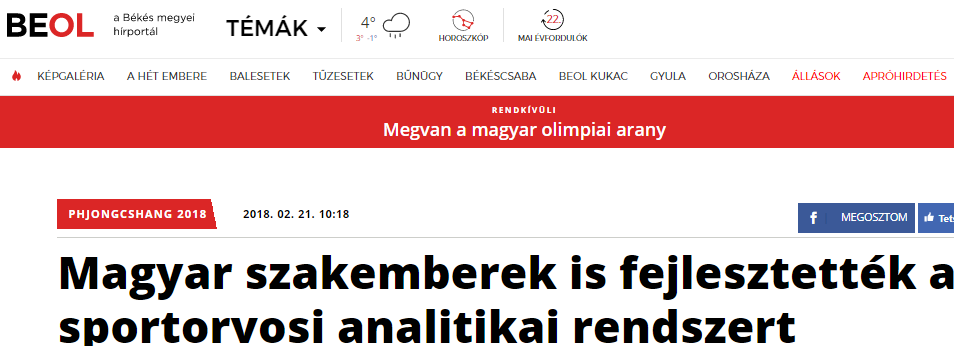 A GE Healthcare magyar és amerikai szoftvermérnökei készítették a phjongcshangi téli olimpiai analitikai rendszerét.A vállalat tájékoztatása szerint a Nemzetközi Olimpiai Bizottsággal (NOB) közösen fejlesztett digitális analitikai rendszer (AMS) többféle információt gyűjt össze és tesz elérhetővé. Beleértve a sportolók vizsgálati eredményeit és diagnózisát, a képalkotó vizsgálatok (röntgen, MRI) eredményét, élettani információkat, sporteseményekkel kapcsolatos adatokat és a helyszínek adatait.Az alkalmazás mindezek alapján valós idejű elemzéseket biztosít, amelyek segítségével az egészségügyi dolgozók személyre szabott kezelést nyújthatnak a sportolók részére. Továbbá beazonosíthatják az esetleges sérülések és betegségek tendenciáit és okait a játékok alatt. Az alkalmazás jelzi például azokat a helyszíneket és veszélyforrásokat, ahol kiugró számban fordulnak elő sérülések, vagy tömegesen fordulnak elő betegségek egy meghatározott helyen és eseményen.A felhőalapú szolgáltatás megfelelő biztonsági ellenőrző eszközökkel van ellátva, és lehetővé teszi az orvosok számára az adatokhoz való internetes hozzáférést bárhol és bármikor – függetlenül attól, hogy a rendelőintézetben, a helyi kórházban, vagy éppen a szállodai szobájukban vannak-e.„A digitalizáció révén a NOB célja az, hogy megakadályozza a világszínvonalú sportolók sérülését a világeseményeken” – mondta Richard Budgett, a NOB orvosi és tudományos igazgatója. „A nyári és téli olimpián 40 sportág képviselteti magát, és minden sportoló egyedülálló egészségügyi felügyeletet és gondoskodást igényel. Az AMS olyan információkat nyújt az egészségügyi személyzet részére, amelyek segítségével testre szabható a kezelés, így az olimpikonok a legjobb formájukban versenyezhetnek” – tette hozzá.A rendszert a 2020-as tokiói játékokon is használja majd a NOB.http://www.szon.hu/phjongcshang-2018-magyar-szakemberek-is-fejlesztettek-a-teli-olimpia-sportorvosi-analitikai-rendszeret/3773484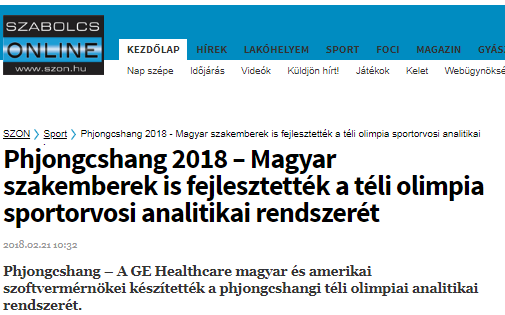 A vállalat tájékoztatása szerint a Nemzetközi Olimpiai Bizottsággal (NOB) közösen fejlesztett digitális analitikai rendszer (AMS) többféle információt gyűjt össze és tesz elérhetővé. Beleértve a sportolók vizsgálati eredményeit és diagnózisát, a képalkotó vizsgálatok (röntgen, MRI) eredményét, élettani információkat, sporteseményekkel kapcsolatos adatokat és a helyszínek adatait.Az alkalmazás mindezek alapján valós idejű elemzéseket biztosít, amelyek segítségével az egészségügyi dolgozók személyre szabott kezelést nyújthatnak a sportolók részére. Továbbá beazonosíthatják az esetleges sérülések és betegségek tendenciáit és okait a játékok alatt. Az alkalmazás jelzi például azokat a helyszíneket és veszélyforrásokat, ahol kiugró számban fordulnak elő sérülések, vagy tömegesen fordulnak elő betegségek egy meghatározott helyen és eseményen.A felhőalapú szolgáltatás megfelelő biztonsági ellenőrző eszközökkel van ellátva, és lehetővé teszi az orvosok számára az adatokhoz való internetes hozzáférést bárhol és bármikor – függetlenül attól, hogy a rendelőintézetben, a helyi kórházban, vagy éppen a szállodai szobájukban vannak-e.“A digitalizáció révén a NOB célja az, hogy megakadályozza a világszínvonalú sportolók sérülését a világeseményeken” – mondta Richard Budgett, a NOB orvosi és tudományos igazgatója. “A nyári és téli olimpián 40 sportág képviselteti magát, és minden sportoló egyedülálló egészségügyi felügyeletet és gondoskodást igényel. Az AMS olyan információkat nyújt az egészségügyi személyzet részére, amelyek segítségével testre szabható a kezelés, így az olimpikonok a legjobb formájukban versenyezhetnek” – tette hozzá.A rendszert a 2020-as tokiói játékokon is használja majd a NOB.– MTI –http://www.haon.hu/phjongcshang-2018-magyar-szakemberek-is-fejlesztettek-a-teli-olimpia-sportorvosi-analitikai-rendszeret/3773484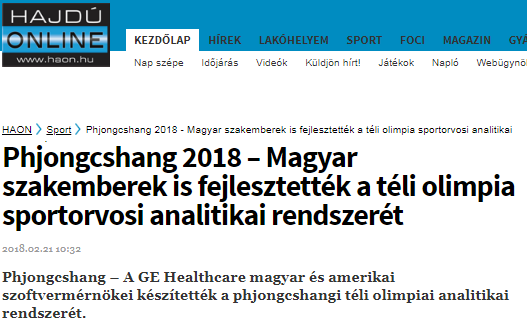 A vállalat tájékoztatása szerint a Nemzetközi Olimpiai Bizottsággal (NOB) közösen fejlesztett digitális analitikai rendszer (AMS) többféle információt gyűjt össze és tesz elérhetővé. Beleértve a sportolók vizsgálati eredményeit és diagnózisát, a képalkotó vizsgálatok (röntgen, MRI) eredményét, élettani információkat, sporteseményekkel kapcsolatos adatokat és a helyszínek adatait.Az alkalmazás mindezek alapján valós idejű elemzéseket biztosít, amelyek segítségével az egészségügyi dolgozók személyre szabott kezelést nyújthatnak a sportolók részére. Továbbá beazonosíthatják az esetleges sérülések és betegségek tendenciáit és okait a játékok alatt. Az alkalmazás jelzi például azokat a helyszíneket és veszélyforrásokat, ahol kiugró számban fordulnak elő sérülések, vagy tömegesen fordulnak elő betegségek egy meghatározott helyen és eseményen.A felhőalapú szolgáltatás megfelelő biztonsági ellenőrző eszközökkel van ellátva, és lehetővé teszi az orvosok számára az adatokhoz való internetes hozzáférést bárhol és bármikor – függetlenül attól, hogy a rendelőintézetben, a helyi kórházban, vagy éppen a szállodai szobájukban vannak-e.“A digitalizáció révén a NOB célja az, hogy megakadályozza a világszínvonalú sportolók sérülését a világeseményeken” – mondta Richard Budgett, a NOB orvosi és tudományos igazgatója. “A nyári és téli olimpián 40 sportág képviselteti magát, és minden sportoló egyedülálló egészségügyi felügyeletet és gondoskodást igényel. Az AMS olyan információkat nyújt az egészségügyi személyzet részére, amelyek segítségével testre szabható a kezelés, így az olimpikonok a legjobb formájukban versenyezhetnek” – tette hozzá.A rendszert a 2020-as tokiói játékokon is használja majd a NOB.– MTI –http://www.boon.hu/phjongcshang-2018-magyar-szakemberek-is-fejlesztettek-a-teli-olimpia-sportorvosi-analitikai-rendszeret/3773484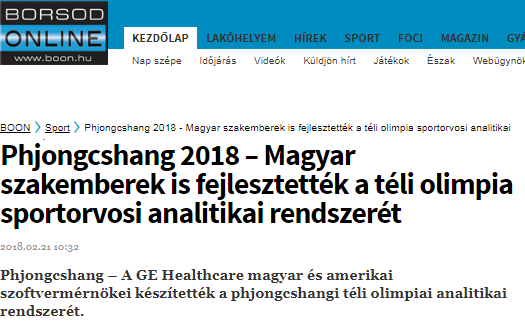 A vállalat tájékoztatása szerint a Nemzetközi Olimpiai Bizottsággal (NOB) közösen fejlesztett digitális analitikai rendszer (AMS) többféle információt gyűjt össze és tesz elérhetővé. Beleértve a sportolók vizsgálati eredményeit és diagnózisát, a képalkotó vizsgálatok (röntgen, MRI) eredményét, élettani információkat, sporteseményekkel kapcsolatos adatokat és a helyszínek adatait.Az alkalmazás mindezek alapján valós idejű elemzéseket biztosít, amelyek segítségével az egészségügyi dolgozók személyre szabott kezelést nyújthatnak a sportolók részére. Továbbá beazonosíthatják az esetleges sérülések és betegségek tendenciáit és okait a játékok alatt. Az alkalmazás jelzi például azokat a helyszíneket és veszélyforrásokat, ahol kiugró számban fordulnak elő sérülések, vagy tömegesen fordulnak elő betegségek egy meghatározott helyen és eseményen.A felhőalapú szolgáltatás megfelelő biztonsági ellenőrző eszközökkel van ellátva, és lehetővé teszi az orvosok számára az adatokhoz való internetes hozzáférést bárhol és bármikor – függetlenül attól, hogy a rendelőintézetben, a helyi kórházban, vagy éppen a szállodai szobájukban vannak-e.“A digitalizáció révén a NOB célja az, hogy megakadályozza a világszínvonalú sportolók sérülését a világeseményeken” – mondta Richard Budgett, a NOB orvosi és tudományos igazgatója. “A nyári és téli olimpián 40 sportág képviselteti magát, és minden sportoló egyedülálló egészségügyi felügyeletet és gondoskodást igényel. Az AMS olyan információkat nyújt az egészségügyi személyzet részére, amelyek segítségével testre szabható a kezelés, így az olimpikonok a legjobb formájukban versenyezhetnek” – tette hozzá.A rendszert a 2020-as tokiói játékokon is használja majd a NOB.– MTI –http://www.mon.hu/phjongcshang-2018-magyar-szakemberek-is-fejlesztettek-a-teli-olimpia-sportorvosi-analitikai-rendszeret/3773484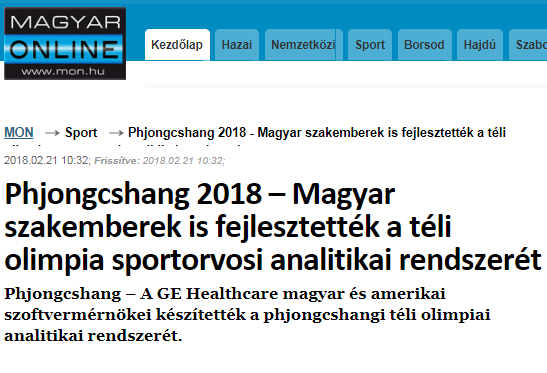 A vállalat tájékoztatása szerint a Nemzetközi Olimpiai Bizottsággal (NOB) közösen fejlesztett digitális analitikai rendszer (AMS) többféle információt gyűjt össze és tesz elérhetővé. Beleértve a sportolók vizsgálati eredményeit és diagnózisát, a képalkotó vizsgálatok (röntgen, MRI) eredményét, élettani információkat, sporteseményekkel kapcsolatos adatokat és a helyszínek adatait.Az alkalmazás mindezek alapján valós idejű elemzéseket biztosít, amelyek segítségével az egészségügyi dolgozók személyre szabott kezelést nyújthatnak a sportolók részére. Továbbá beazonosíthatják az esetleges sérülések és betegségek tendenciáit és okait a játékok alatt. Az alkalmazás jelzi például azokat a helyszíneket és veszélyforrásokat, ahol kiugró számban fordulnak elő sérülések, vagy tömegesen fordulnak elő betegségek egy meghatározott helyen és eseményen.A felhőalapú szolgáltatás megfelelő biztonsági ellenőrző eszközökkel van ellátva, és lehetővé teszi az orvosok számára az adatokhoz való internetes hozzáférést bárhol és bármikor – függetlenül attól, hogy a rendelőintézetben, a helyi kórházban, vagy éppen a szállodai szobájukban vannak-e.“A digitalizáció révén a NOB célja az, hogy megakadályozza a világszínvonalú sportolók sérülését a világeseményeken” – mondta Richard Budgett, a NOB orvosi és tudományos igazgatója. “A nyári és téli olimpián 40 sportág képviselteti magát, és minden sportoló egyedülálló egészségügyi felügyeletet és gondoskodást igényel. Az AMS olyan információkat nyújt az egészségügyi személyzet részére, amelyek segítségével testre szabható a kezelés, így az olimpikonok a legjobb formájukban versenyezhetnek” – tette hozzá.A rendszert a 2020-as tokiói játékokon is használja majd a NOB.– MTI –http://www.szuperinfo.hu/phjongcshang-2018-magyar-szakemberek-is-fejlesztettek-a-teli-olimpia-sportorvosi-analitikai-rendszeret/3773484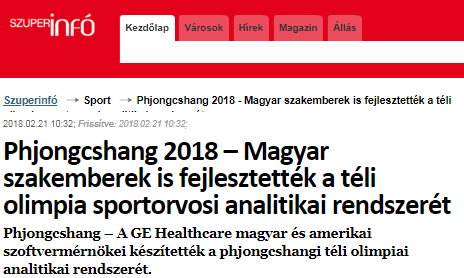 A vállalat tájékoztatása szerint a Nemzetközi Olimpiai Bizottsággal (NOB) közösen fejlesztett digitális analitikai rendszer (AMS) többféle információt gyűjt össze és tesz elérhetővé. Beleértve a sportolók vizsgálati eredményeit és diagnózisát, a képalkotó vizsgálatok (röntgen, MRI) eredményét, élettani információkat, sporteseményekkel kapcsolatos adatokat és a helyszínek adatait.Az alkalmazás mindezek alapján valós idejű elemzéseket biztosít, amelyek segítségével az egészségügyi dolgozók személyre szabott kezelést nyújthatnak a sportolók részére. Továbbá beazonosíthatják az esetleges sérülések és betegségek tendenciáit és okait a játékok alatt. Az alkalmazás jelzi például azokat a helyszíneket és veszélyforrásokat, ahol kiugró számban fordulnak elő sérülések, vagy tömegesen fordulnak elő betegségek egy meghatározott helyen és eseményen.A felhőalapú szolgáltatás megfelelő biztonsági ellenőrző eszközökkel van ellátva, és lehetővé teszi az orvosok számára az adatokhoz való internetes hozzáférést bárhol és bármikor – függetlenül attól, hogy a rendelőintézetben, a helyi kórházban, vagy éppen a szállodai szobájukban vannak-e.“A digitalizáció révén a NOB célja az, hogy megakadályozza a világszínvonalú sportolók sérülését a világeseményeken” – mondta Richard Budgett, a NOB orvosi és tudományos igazgatója. “A nyári és téli olimpián 40 sportág képviselteti magát, és minden sportoló egyedülálló egészségügyi felügyeletet és gondoskodást igényel. Az AMS olyan információkat nyújt az egészségügyi személyzet részére, amelyek segítségével testre szabható a kezelés, így az olimpikonok a legjobb formájukban versenyezhetnek” – tette hozzá.A rendszert a 2020-as tokiói játékokon is használja majd a NOB.– MTI –http://www.erdon.ro/phjongcshang-2018-magyar-szakemberek-is-fejlesztettek-a-teli-olimpia-sportorvosi-analitikai-rendszeret/3773484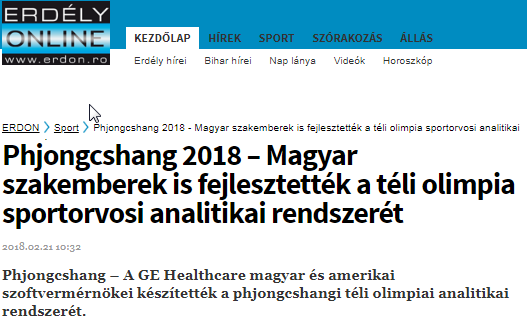 A vállalat tájékoztatása szerint a Nemzetközi Olimpiai Bizottsággal (NOB) közösen fejlesztett digitális analitikai rendszer (AMS) többféle információt gyűjt össze és tesz elérhetővé. Beleértve a sportolók vizsgálati eredményeit és diagnózisát, a képalkotó vizsgálatok (röntgen, MRI) eredményét, élettani információkat, sporteseményekkel kapcsolatos adatokat és a helyszínek adatait.Az alkalmazás mindezek alapján valós idejű elemzéseket biztosít, amelyek segítségével az egészségügyi dolgozók személyre szabott kezelést nyújthatnak a sportolók részére. Továbbá beazonosíthatják az esetleges sérülések és betegségek tendenciáit és okait a játékok alatt. Az alkalmazás jelzi például azokat a helyszíneket és veszélyforrásokat, ahol kiugró számban fordulnak elő sérülések, vagy tömegesen fordulnak elő betegségek egy meghatározott helyen és eseményen.A felhőalapú szolgáltatás megfelelő biztonsági ellenőrző eszközökkel van ellátva, és lehetővé teszi az orvosok számára az adatokhoz való internetes hozzáférést bárhol és bármikor – függetlenül attól, hogy a rendelőintézetben, a helyi kórházban, vagy éppen a szállodai szobájukban vannak-e.“A digitalizáció révén a NOB célja az, hogy megakadályozza a világszínvonalú sportolók sérülését a világeseményeken” – mondta Richard Budgett, a NOB orvosi és tudományos igazgatója. “A nyári és téli olimpián 40 sportág képviselteti magát, és minden sportoló egyedülálló egészségügyi felügyeletet és gondoskodást igényel. Az AMS olyan információkat nyújt az egészségügyi személyzet részére, amelyek segítségével testre szabható a kezelés, így az olimpikonok a legjobb formájukban versenyezhetnek” – tette hozzá.A rendszert a 2020-as tokiói játékokon is használja majd a NOB.– MTI –http://www.publicnow.com/view/FDAC95D1EDB202973975724368C10707DD157D6B?2018-02-06-17:30:10+00:00-xxx14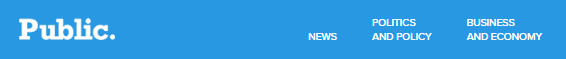 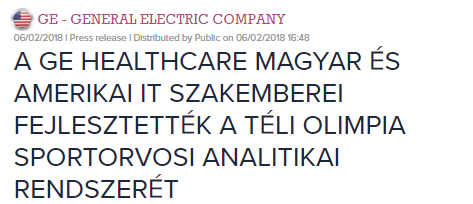 PyeongChang, Budapest; 2018. február 6. - A GE Healthcare magyar és amerikai szoftvermérnökei készítették a Téli Olimpiai Játékok analitikai management rendszerét. A Nemzetközi Olimpiai Bizottsággal közösen fejlesztett digitális analitikai rendszer lehetővé teszi, hogy az orvosok és egészségügyi szakemberek valós idejű információkat kapjanak a versenyzők egészségi állapotával, sérüléseivel és esetleges várható betegségeivel kapcsolatban. A rendszert a 2020-as Tokiói Olimpiai Játékokon is használja majd a Nemzetközi Olimpiai Bizottság.Az alkalmazás olyan értékes információkat tesz elérhetővé egy helyen és felületen, mint például a sportoló sérüléseinek és betegségének adatai, a helyszín adatai, az alkalmazott sport- és edzési- eljárások. A felhőben tárolt információk alapján a Játékok egészségügyi személyzete átfogó képet kaphat a sportolók egészségi állapotáról, és gyors döntéseket hozhat a szükséges beavatkozás, vagy kezelés módjáról. Az alkalmazás célja továbbá, hogy az adatok elemzésének segítségével javítsa az olimpiai játékok biztonságát és segítse a résztvevők egészségének megőrzését.A GE 'Athlete Management Solution' (AMS; Sportorvosi Management Rendszer) többféle információt gyűjt össze és tesz elérhetővé, beleértve a sportolók vizsgálati eredményeit és diagnózisát, a képalkotó vizsgálatok (röntgen, MRI, stb.) eredményét, élettani információkat, sporteseményekkel kapcsolatos adatokat és a helyszínek adatait. Az alkalmazás mindezek alapján valós idejű elemzéseket biztosít, amelyek segítségével az egészségügyi dolgozók, személyre szabott kezelést nyújthatnak a sportolók részére, valamint beazonosíthatják az esetleges sérülések és betegségek tendenciáit és okait a Játékok alatt. Az alkalmazás jelzi például azokat a helyszíneket és veszélyforrásokat, ahol kiugró számban fordulnak elő sérülések, vagy tömegesen fordulnak elő betegségek egy meghatározott helyen és eseményen. A felhőalapú szolgáltatás megfelelő biztonsági ellenőrző eszközökkel van ellátva, és lehetővé teszi az orvosok számára az adatokhoz való internetes hozzáférést bárhol és bármikor - függetlenül attól, hogy a rendelőintézetben, a helyi kórházban, vagy éppen a szállodai szobájukban vannak-e.'A digitalizáció révén a Nemzetközi Olimpiai Bizottság célja az, hogy megakadályozza a világszínvonalú sportolók sérülését a világeseményeken' - mondta Dr. Richard Budgett, a NOB orvosi és tudományos igazgatója. 'A nyári és téli olimpiai játékokon 40 sportág képviselteti magát, és minden sportoló egyedülálló egészségügyi felügyeletet és gondoskodást igényel. Az AMS olyan információkat nyújt az egészségügyi személyzet részére, amelyek segítségével testre szabható a kezelés, így az olimpikonok a legjobb formájukban versenyezhetnek' - tette hozzá.A magyar és amerikai IT szakemberek által fejlesztett digitális megoldás tükrözi a GE Healthcare elkötelezettségét a testre szabott egészségügy fejlesztése iránt, a betegellátás holisztikus megközelítésével, amely magában foglalja az orvosi diagnosztikát, a kezelést és a monitorozást is. Ezáltal a megfelelő időben, a megfelelő döntések és intézkedések születhetnek meg minden egyes beteg számára. Az alkalmazás figyelembe veszi az eltéréseket a sportoló kórtörténetében, edzés-környezetében és sportágában.A rendszer többnyelvű, így a különböző országokban dolgozó orvosok az anyanyelvükön dolgozhatnak és működhetnek együtt más orvosokkal. A rendszer az angol, a francia, az arab, az orosz, a kínai, a japán, a német, a spanyol és a koreai nyelvet is támogatja. A Sportorvosi Management Rendszerben használt kifejezéseket és adatokat anyanyelvi lektorok szerkesztették és validálták. A digitális rendszer magában foglalja az orvosi rendelvényre beszerezhető gyógyszerek listáját is.'Az alkalmazás összes funkciója azt a célt szolgálja, hogy információt biztosítson a Nemzetközi Olimpiai Bizottság és az egészségügyi személyzet részére, hogy minél gyorsabban és hatékonyabban legyenek képesek kezelni a sérüléseket és a betegségeket, annak érdekében, hogy a sportolók a lehető legjobb teljesítményüket érjék el és a lehető legjobb élményt nyújtsák a nézők számára' - mondta Ferik Attila, a GE Healthcare szoftverfejlesztési igazgatója, a magyar fejlesztőcsapat vezetője.A rendszer alkalmazását már elsajátították az Amerikai Egyesült Államok Közegészségügyi Ellenőrzési Központ, a Koreai Közegészségügyi Ellenőrzési és Megelőzési Központ, valamint az Egyesült Királyság Közegészségügyi Ellenőrző és Fertőző Betegségek Felügyeleti Központ képviselői és munkatársai is, akik a Játékok során ezt használják majd a sportolók egészségügyi monitorozásához és irányításához.További információkGE Healthcare-rőlA GE Healthcare gyökeresen alakítja át a technológiákat és a szolgáltatásokat annak érdekében, hogy a magasabb minőségű és megfizethető egészségügy iránt megnövekedett igényt szerte a világon kielégítse. A GE Healthcare egészségügyi szakemberek részére biztosít megoldásokat az orvosi képalkotó programoktól, informatikai és szofver megoldásoktól, beteg felügyeleti rendszerektől kezdve a diagnosztikán, gyógyszerkutatásokon át, egészen a biotechnológiai gyártási technológiákig, hogy azok kiváló egészségügyi szolgáltatást nyújthassanak betegeiknek.http://premiercom.hu/download/GE/Radio1_02.15_hirek.mp3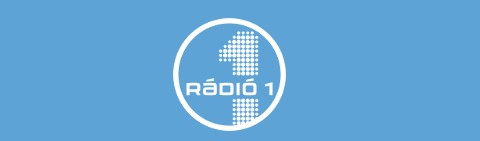 https://ipit.hu/magyar-fejlesztes-segiti-a-teli-olimpia-sportoloit-es-orvosait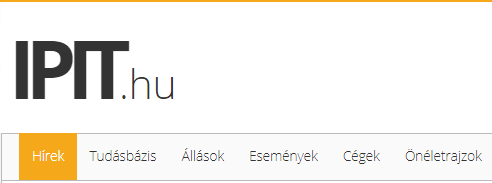 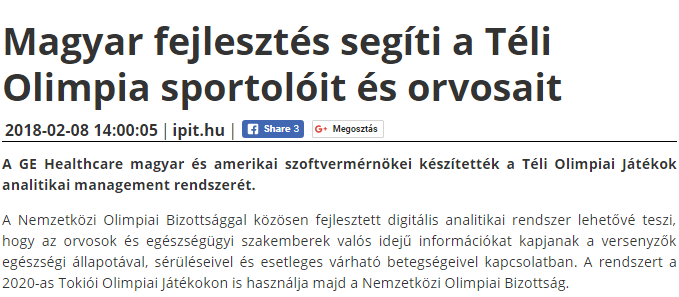 Az alkalmazás olyan értékes információkat tesz elérhetővé egy helyen és felületen, mint például a sportoló sérüléseinek és betegségének adatai, a helyszín adatai, az alkalmazott sport- és edzési- eljárások. A felhőben tárolt információk alapján a Játékok egészségügyi személyzete átfogó képet kaphat a sportolók egészségi állapotáról, és gyors döntéseket hozhat a szükséges beavatkozás, vagy kezelés módjáról. Az alkalmazás célja továbbá, hogy az adatok elemzésének segítségével javítsa az olimpiai játékok biztonságát és segítse a résztvevők egészségének megőrzését.A GE „Athlete Management Solution” (AMS; Sportorvosi Management Rendszer) többféle információt gyűjt össze és tesz elérhetővé, beleértve a sportolók vizsgálati eredményeit és diagnózisát, a képalkotó vizsgálatok (röntgen, MRI, stb.) eredményét, élettani információkat, sporteseményekkel kapcsolatos adatokat és a helyszínek adatait. Az alkalmazás mindezek alapján valós idejű elemzéseket biztosít, amelyek segítségével az egészségügyi dolgozók, személyre szabott kezelést nyújthatnak a sportolók részére, valamint beazonosíthatják az esetleges sérülések és betegségek tendenciáit és okait a Játékok alatt.Az alkalmazás jelzi például azokat a helyszíneket és veszélyforrásokat, ahol kiugró számban fordulnak elő sérülések, vagy tömegesen fordulnak elő betegségek egy meghatározott helyen és eseményen. A felhőalapú szolgáltatás megfelelő biztonsági ellenőrző eszközökkel van ellátva, és lehetővé teszi az orvosok számára az adatokhoz való internetes hozzáférést bárhol és bármikor – függetlenül attól, hogy a rendelőintézetben, a helyi kórházban, vagy éppen a szállodai szobájukban vannak-e.„A digitalizáció révén a Nemzetközi Olimpiai Bizottság célja az, hogy megakadályozza a világszínvonalú sportolók sérülését a világeseményeken" - mondta Dr. Richard Budgett, a NOB orvosi és tudományos igazgatója. "A nyári és téli olimpiai játékokon 40 sportág képviselteti magát, és minden sportoló egyedülálló egészségügyi felügyeletet és gondoskodást igényel. Az AMS olyan információkat nyújt az egészségügyi személyzet részére, amelyek segítségével testre szabható a kezelés, így az olimpikonok a legjobb formájukban versenyezhetnek” – tette hozzá.A magyar és amerikai IT szakemberek által fejlesztett digitális megoldás tükrözi a GE Healthcare elkötelezettségét a testre szabott egészségügy fejlesztése iránt, a betegellátás holisztikus megközelítésével, amely magában foglalja az orvosi diagnosztikát, a kezelést és a monitorozást is. Ezáltal a megfelelő időben, a megfelelő döntések és intézkedések születhetnek meg minden egyes beteg számára. Az alkalmazás figyelembe veszi az eltéréseket a sportoló kórtörténetében, edzés-környezetében és sportágában.A rendszer többnyelvű, így a különböző országokban dolgozó orvosok az anyanyelvükön dolgozhatnak és működhetnek együtt más orvosokkal. A rendszer az angol, a francia, az arab, az orosz, a kínai, a japán, a német, a spanyol és a koreai nyelvet is támogatja. A Sportorvosi Management Rendszerben használt kifejezéseket és adatokat anyanyelvi lektorok szerkesztették és validálták. A digitális rendszer magában foglalja az orvosi rendelvényre beszerezhető gyógyszerek listáját is.„Az alkalmazás összes funkciója azt a célt szolgálja, hogy információt biztosítson a Nemzetközi Olimpiai Bizottság és az egészségügyi személyzet részére, hogy minél gyorsabban és hatékonyabban legyenek képesek kezelni a sérüléseket és a betegségeket, annak érdekében, hogy a sportolók a lehető legjobb teljesítményüket érjék el és a lehető legjobb élményt nyújtsák a nézők számára” – mondta Ferik Attila, a GE Healthcare szoftverfejlesztési igazgatója, a magyar fejlesztőcsapat vezetője.A rendszer alkalmazását már elsajátították az Amerikai Egyesült Államok Közegészségügyi Ellenőrzési Központ, a Koreai Közegészségügyi Ellenőrzési és Megelőzési Központ, valamint az Egyesült Királyság Közegészségügyi Ellenőrző és Fertőző Betegségek Felügyeleti Központ képviselői és munkatársai is, akik a Játékok során ezt használják majd a sportolók egészségügyi monitorozásához és irányításához.A GE Healthcare gyökeresen alakítja át a technológiákat és a szolgáltatásokat annak érdekében, hogy a magasabb minőségű és megfizethető egészségügy iránt megnövekedett igényt szerte a világon kielégítse. A GE Healthcare egészségügyi szakemberek részére biztosít megoldásokat az orvosi képalkotó programoktól, informatikai és szofver megoldásoktól, beteg felügyeleti rendszerektől kezdve a diagnosztikán, gyógyszerkutatásokon át, egészen a biotechnológiai gyártási technológiákig, hogy azok kiváló egészségügyi szolgáltatást nyújthassanak betegeiknek.https://www.hirstart.hu/hk/20180221_magyar_szakemberek_is_fejlesztettek_a_sportorvosi_analitikai_rendszert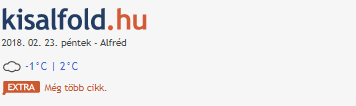 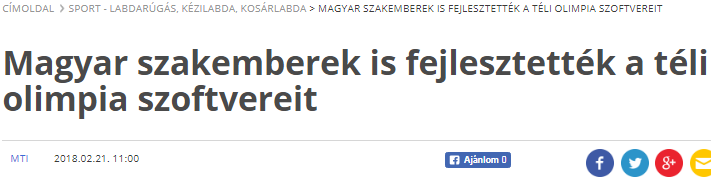 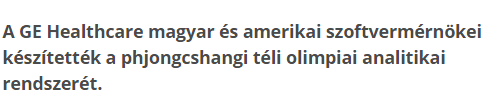 A vállalat tájékoztatása szerint a Nemzetközi Olimpiai Bizottsággal (NOB) közösen fejlesztett digitális analitikai rendszer (AMS) többféle információt gyűjt össze és tesz elérhetővé. Beleértve a sportolók vizsgálati eredményeit és diagnózisát, a képalkotó vizsgálatok (röntgen, MRI) eredményét, élettani információkat, sporteseményekkel kapcsolatos adatokat és a helyszínek adatait.

Az alkalmazás mindezek alapján valós idejű elemzéseket biztosít, amelyek segítségével az egészségügyi dolgozók személyre szabott kezelést nyújthatnak a sportolók részére. Továbbá beazonosíthatják az esetleges sérülések és betegségek tendenciáit és okait a játékok alatt. Az alkalmazás jelzi például azokat a helyszíneket és veszélyforrásokat, ahol kiugró számban fordulnak elő sérülések, vagy tömegesen fordulnak elő betegségek egy meghatározott helyen és eseményen.

A felhőalapú szolgáltatás megfelelő biztonsági ellenőrző eszközökkel van ellátva, és lehetővé teszi az orvosok számára az adatokhoz való internetes hozzáférést bárhol és bármikor - függetlenül attól, hogy a rendelőintézetben, a helyi kórházban, vagy éppen a szállodai szobájukban vannak-e.

"A digitalizáció révén a NOB célja az, hogy megakadályozza a világszínvonalú sportolók sérülését a világeseményeken" - mondta Richard Budgett, a NOB orvosi és tudományos igazgatója. "A nyári és téli olimpián 40 sportág képviselteti magát, és minden sportoló egyedülálló egészségügyi felügyeletet és gondoskodást igényel. Az AMS olyan információkat nyújt az egészségügyi személyzet részére, amelyek segítségével testre szabható a kezelés, így az olimpikonok a legjobb formájukban versenyezhetnek" - tette hozzá.

A rendszert a 2020-as tokiói játékokon is használja majd a NOB.Audio is requested.MEDIA:MEDIA SPECIFICSMEDIA SPECIFICSDATE:2018.02.06.TYPE:Specialized onlinePAGE:Reach:700Ad value (EUR)N/AFREQUENCY:-HEADLINE: Hungarian development helps doctors and athletes of the Winter Olympic GamesHungarian development helps doctors and athletes of the Winter Olympic GamesHungarian development helps doctors and athletes of the Winter Olympic GamesSUMMARY:Hungarian and American software engineers of GE Healthcare developed the analytic management system of the Olympic Winter Games. Designed in partnership with the International Olympic Committee (IOC), the digital analytical system allows doctors and healthcare professionals get real-time data on the health status, injuries and possible illness of the competitors. The system will be used by the International Olympic Committee at the 2020 Tokyo Olympic Games as well .Hungarian and American software engineers of GE Healthcare developed the analytic management system of the Olympic Winter Games. Designed in partnership with the International Olympic Committee (IOC), the digital analytical system allows doctors and healthcare professionals get real-time data on the health status, injuries and possible illness of the competitors. The system will be used by the International Olympic Committee at the 2020 Tokyo Olympic Games as well .Hungarian and American software engineers of GE Healthcare developed the analytic management system of the Olympic Winter Games. Designed in partnership with the International Olympic Committee (IOC), the digital analytical system allows doctors and healthcare professionals get real-time data on the health status, injuries and possible illness of the competitors. The system will be used by the International Olympic Committee at the 2020 Tokyo Olympic Games as well .MEDIA:MEDIA SPECIFICSMEDIA SPECIFICSDATE:2018.02.06.TYPE:General onlinePAGE:Reach:N/AAd value (EUR)N/AFREQUENCY:-HEADLINE: GE Healthcare at the Olympics GE Healthcare at the Olympics GE Healthcare at the Olympics SUMMARY:Hungarian and American software engineers of GE Healthcare developed the analytic management system of the Olympic Winter Games. Designed in partnership with the International Olympic Committee (IOC), the digital analytical system allows doctors and healthcare professionals get real-time data on the health status, injuries and possible illness of the competitors. The system will be used by the International Olympic Committee at the 2020 Tokyo Olympic Games as well .Hungarian and American software engineers of GE Healthcare developed the analytic management system of the Olympic Winter Games. Designed in partnership with the International Olympic Committee (IOC), the digital analytical system allows doctors and healthcare professionals get real-time data on the health status, injuries and possible illness of the competitors. The system will be used by the International Olympic Committee at the 2020 Tokyo Olympic Games as well .Hungarian and American software engineers of GE Healthcare developed the analytic management system of the Olympic Winter Games. Designed in partnership with the International Olympic Committee (IOC), the digital analytical system allows doctors and healthcare professionals get real-time data on the health status, injuries and possible illness of the competitors. The system will be used by the International Olympic Committee at the 2020 Tokyo Olympic Games as well .MEDIA:MEDIA SPECIFICSMEDIA SPECIFICSDATE:2018.02.06.TYPE:General onlinePAGE:Reach:Ad value (EUR)166FREQUENCY:-HEADLINE: Hungarian development helps the athletesHungarian development helps the athletesHungarian development helps the athletesSUMMARY:Hungarian and American software engineers of GE Healthcare developed the analytic management system of the Olympic Winter Games. Designed in partnership with the International Olympic Committee (IOC), the digital analytical system allows doctors and healthcare professionals get real-time data on the health status, injuries and possible illness of the competitors. The system will be used by the International Olympic Committee at the 2020 Tokyo Olympic Games as well .Hungarian and American software engineers of GE Healthcare developed the analytic management system of the Olympic Winter Games. Designed in partnership with the International Olympic Committee (IOC), the digital analytical system allows doctors and healthcare professionals get real-time data on the health status, injuries and possible illness of the competitors. The system will be used by the International Olympic Committee at the 2020 Tokyo Olympic Games as well .Hungarian and American software engineers of GE Healthcare developed the analytic management system of the Olympic Winter Games. Designed in partnership with the International Olympic Committee (IOC), the digital analytical system allows doctors and healthcare professionals get real-time data on the health status, injuries and possible illness of the competitors. The system will be used by the International Olympic Committee at the 2020 Tokyo Olympic Games as well .MEDIA:MEDIA SPECIFICSMEDIA SPECIFICSDATE:2018.02.06.TYPE:General onlinePAGE:Reach:N/AAd value (EUR)N/AFREQUENCY:-HEADLINE: Mediacal threats of the Olympics raised by softwareMediacal threats of the Olympics raised by softwareMediacal threats of the Olympics raised by softwareSUMMARY:Hungarian and American software engineers of GE Healthcare developed the analytic management system of the Olympic Winter Games. Designed in partnership with the International Olympic Committee (IOC), the digital analytical system allows doctors and healthcare professionals get real-time data on the health status, injuries and possible illness of the competitors. The system will be used by the International Olympic Committee at the 2020 Tokyo Olympic Games as well .Hungarian and American software engineers of GE Healthcare developed the analytic management system of the Olympic Winter Games. Designed in partnership with the International Olympic Committee (IOC), the digital analytical system allows doctors and healthcare professionals get real-time data on the health status, injuries and possible illness of the competitors. The system will be used by the International Olympic Committee at the 2020 Tokyo Olympic Games as well .Hungarian and American software engineers of GE Healthcare developed the analytic management system of the Olympic Winter Games. Designed in partnership with the International Olympic Committee (IOC), the digital analytical system allows doctors and healthcare professionals get real-time data on the health status, injuries and possible illness of the competitors. The system will be used by the International Olympic Committee at the 2020 Tokyo Olympic Games as well .MEDIA:MEDIA SPECIFICSMEDIA SPECIFICSDATE:2018.02.06.TYPE:General onlinePAGE:Reach:N/AAd value (EUR)N/AFREQUENCY:-HEADLINE: Hungarian development helps doctors and athletes of the Winter Olympic GamesHungarian development helps doctors and athletes of the Winter Olympic GamesHungarian development helps doctors and athletes of the Winter Olympic GamesSUMMARY:Hungarian and American software engineers of GE Healthcare developed the analytic management system of the Olympic Winter Games. Designed in partnership with the International Olympic Committee (IOC), the digital analytical system allows doctors and healthcare professionals get real-time data on the health status, injuries and possible illness of the competitors. The system will be used by the International Olympic Committee at the 2020 Tokyo Olympic Games as well .Hungarian and American software engineers of GE Healthcare developed the analytic management system of the Olympic Winter Games. Designed in partnership with the International Olympic Committee (IOC), the digital analytical system allows doctors and healthcare professionals get real-time data on the health status, injuries and possible illness of the competitors. The system will be used by the International Olympic Committee at the 2020 Tokyo Olympic Games as well .Hungarian and American software engineers of GE Healthcare developed the analytic management system of the Olympic Winter Games. Designed in partnership with the International Olympic Committee (IOC), the digital analytical system allows doctors and healthcare professionals get real-time data on the health status, injuries and possible illness of the competitors. The system will be used by the International Olympic Committee at the 2020 Tokyo Olympic Games as well .MEDIA:MEDIA SPECIFICSMEDIA SPECIFICSDATE:2018.02.07..TYPE:General onlinePAGE:Reach:150.000Ad value (EUR)1935FREQUENCY:-HEADLINE: Hungarians also contributed to develop the analytical system of the Winter OlympicsHungarians also contributed to develop the analytical system of the Winter OlympicsHungarians also contributed to develop the analytical system of the Winter OlympicsSUMMARY:Hungarian and American software engineers of GE Healthcare developed the analytic management system of the Olympic Winter Games. Designed in partnership with the International Olympic Committee (IOC), the digital analytical system allows doctors and healthcare professionals get real-time data on the health status, injuries and possible illness of the competitors. The system will be used by the International Olympic Committee at the 2020 Tokyo Olympic Games as well .Hungarian and American software engineers of GE Healthcare developed the analytic management system of the Olympic Winter Games. Designed in partnership with the International Olympic Committee (IOC), the digital analytical system allows doctors and healthcare professionals get real-time data on the health status, injuries and possible illness of the competitors. The system will be used by the International Olympic Committee at the 2020 Tokyo Olympic Games as well .Hungarian and American software engineers of GE Healthcare developed the analytic management system of the Olympic Winter Games. Designed in partnership with the International Olympic Committee (IOC), the digital analytical system allows doctors and healthcare professionals get real-time data on the health status, injuries and possible illness of the competitors. The system will be used by the International Olympic Committee at the 2020 Tokyo Olympic Games as well .MEDIA:MEDIA SPECIFICSMEDIA SPECIFICSDATE:2018.02.06.TYPE:Specialized onlinePAGE:Reach:N/AAd value (EUR)N/AFREQUENCY:-HEADLINE: Hungarian and American professionals of GE Healthcare developed the sport analitics system of the Olympic Winter GamesHungarian and American professionals of GE Healthcare developed the sport analitics system of the Olympic Winter GamesHungarian and American professionals of GE Healthcare developed the sport analitics system of the Olympic Winter GamesSUMMARY:Hungarian and American software engineers of GE Healthcare developed the analytic management system of the Olympic Winter Games. Designed in partnership with the International Olympic Committee (IOC), the digital analytical system allows doctors and healthcare professionals get real-time data on the health status, injuries and possible illness of the competitors. The system will be used by the International Olympic Committee at the 2020 Tokyo Olympic Games as well .Hungarian and American software engineers of GE Healthcare developed the analytic management system of the Olympic Winter Games. Designed in partnership with the International Olympic Committee (IOC), the digital analytical system allows doctors and healthcare professionals get real-time data on the health status, injuries and possible illness of the competitors. The system will be used by the International Olympic Committee at the 2020 Tokyo Olympic Games as well .Hungarian and American software engineers of GE Healthcare developed the analytic management system of the Olympic Winter Games. Designed in partnership with the International Olympic Committee (IOC), the digital analytical system allows doctors and healthcare professionals get real-time data on the health status, injuries and possible illness of the competitors. The system will be used by the International Olympic Committee at the 2020 Tokyo Olympic Games as well .MEDIA:MEDIA SPECIFICSMEDIA SPECIFICSDATE:2018.02.07.TYPE:General online PAGE:Reach:181.465Ad value (EUR)N/AFREQUENCY:-HEADLINE: Hungarian and American professionals of GE Healthcare developed the sport analitics system of the Olympic Winter GamesHungarian and American professionals of GE Healthcare developed the sport analitics system of the Olympic Winter GamesHungarian and American professionals of GE Healthcare developed the sport analitics system of the Olympic Winter GamesSUMMARY:Hungarian and American software engineers of GE Healthcare developed the analytic management system of the Olympic Winter Games. Designed in partnership with the International Olympic Committee (IOC), the digital analytical system allows doctors and healthcare professionals get real-time data on the health status, injuries and possible illness of the competitors. The system will be used by the International Olympic Committee at the 2020 Tokyo Olympic Games as well .Hungarian and American software engineers of GE Healthcare developed the analytic management system of the Olympic Winter Games. Designed in partnership with the International Olympic Committee (IOC), the digital analytical system allows doctors and healthcare professionals get real-time data on the health status, injuries and possible illness of the competitors. The system will be used by the International Olympic Committee at the 2020 Tokyo Olympic Games as well .Hungarian and American software engineers of GE Healthcare developed the analytic management system of the Olympic Winter Games. Designed in partnership with the International Olympic Committee (IOC), the digital analytical system allows doctors and healthcare professionals get real-time data on the health status, injuries and possible illness of the competitors. The system will be used by the International Olympic Committee at the 2020 Tokyo Olympic Games as well .MEDIA:MEDIA SPECIFICSMEDIA SPECIFICSDATE:2018.02.07.TYPE:Specialized onlinePAGE:Reach:N/AAd value (EUR)81FREQUENCY:-HEADLINE: The athletes of the Olympic Winter Games are monitored by an analytical system.The athletes of the Olympic Winter Games are monitored by an analytical system.The athletes of the Olympic Winter Games are monitored by an analytical system.SUMMARY:Hungarian and American software engineers of GE Healthcare developed the analytic management system of the Olympic Winter Games. Designed in partnership with the International Olympic Committee (IOC), the digital analytical system allows doctors and healthcare professionals get real-time data on the health status, injuries and possible illness of the competitors. The system will be used by the International Olympic Committee at the 2020 Tokyo Olympic Games as well .Hungarian and American software engineers of GE Healthcare developed the analytic management system of the Olympic Winter Games. Designed in partnership with the International Olympic Committee (IOC), the digital analytical system allows doctors and healthcare professionals get real-time data on the health status, injuries and possible illness of the competitors. The system will be used by the International Olympic Committee at the 2020 Tokyo Olympic Games as well .Hungarian and American software engineers of GE Healthcare developed the analytic management system of the Olympic Winter Games. Designed in partnership with the International Olympic Committee (IOC), the digital analytical system allows doctors and healthcare professionals get real-time data on the health status, injuries and possible illness of the competitors. The system will be used by the International Olympic Committee at the 2020 Tokyo Olympic Games as well .MEDIA:MEDIA SPECIFICSMEDIA SPECIFICSDATE:2018.02.07.TYPE:Specialized onlinePAGE:Reach:16 000Ad value (EUR)369FREQUENCY:-HEADLINE: Hungarian development helps athletes of the Winter Olympic GamesHungarian development helps athletes of the Winter Olympic GamesHungarian development helps athletes of the Winter Olympic GamesSUMMARY:Hungarian and American software engineers of GE Healthcare developed the analytic management system of the Olympic Winter Games. Designed in partnership with the International Olympic Committee (IOC), the digital analytical system allows doctors and healthcare professionals get real-time data on the health status, injuries and possible illness of the competitors. The system will be used by the International Olympic Committee at the 2020 Tokyo Olympic Games as well .Hungarian and American software engineers of GE Healthcare developed the analytic management system of the Olympic Winter Games. Designed in partnership with the International Olympic Committee (IOC), the digital analytical system allows doctors and healthcare professionals get real-time data on the health status, injuries and possible illness of the competitors. The system will be used by the International Olympic Committee at the 2020 Tokyo Olympic Games as well .Hungarian and American software engineers of GE Healthcare developed the analytic management system of the Olympic Winter Games. Designed in partnership with the International Olympic Committee (IOC), the digital analytical system allows doctors and healthcare professionals get real-time data on the health status, injuries and possible illness of the competitors. The system will be used by the International Olympic Committee at the 2020 Tokyo Olympic Games as well .MEDIA:MEDIA SPECIFICSMEDIA SPECIFICSDATE:2018.02.07.TYPE:General  onlinePAGE:Reach:60 000Ad value (EUR)290FREQUENCY:-HEADLINE: Hungarian development helps athletes of the Winter Olympic GamesHungarian development helps athletes of the Winter Olympic GamesHungarian development helps athletes of the Winter Olympic GamesSUMMARY:Hungarian and American software engineers of GE Healthcare developed the analytic management system of the Olympic Winter Games. Designed in partnership with the International Olympic Committee (IOC), the digital analytical system allows doctors and healthcare professionals get real-time data on the health status, injuries and possible illness of the competitors. The system will be used by the International Olympic Committee at the 2020 Tokyo Olympic Games as well .Hungarian and American software engineers of GE Healthcare developed the analytic management system of the Olympic Winter Games. Designed in partnership with the International Olympic Committee (IOC), the digital analytical system allows doctors and healthcare professionals get real-time data on the health status, injuries and possible illness of the competitors. The system will be used by the International Olympic Committee at the 2020 Tokyo Olympic Games as well .Hungarian and American software engineers of GE Healthcare developed the analytic management system of the Olympic Winter Games. Designed in partnership with the International Olympic Committee (IOC), the digital analytical system allows doctors and healthcare professionals get real-time data on the health status, injuries and possible illness of the competitors. The system will be used by the International Olympic Committee at the 2020 Tokyo Olympic Games as well .MEDIA:MEDIA SPECIFICSMEDIA SPECIFICSDATE:2018.02.08.TYPE:Specialized onlinePAGE:Reach:8000Ad value (EUR)83FREQUENCY:-HEADLINE: Winter Olympic Games are strengtened by Hungarian doctors developmentWinter Olympic Games are strengtened by Hungarian doctors developmentWinter Olympic Games are strengtened by Hungarian doctors developmentSUMMARY:Hungarian and American software engineers of GE Healthcare developed the analytic management system of the Olympic Winter Games. Designed in partnership with the International Olympic Committee (IOC), the digital analytical system allows doctors and healthcare professionals get real-time data on the health status, injuries and possible illness of the competitors. The system will be used by the International Olympic Committee at the 2020 Tokyo Olympic Games as well .Hungarian and American software engineers of GE Healthcare developed the analytic management system of the Olympic Winter Games. Designed in partnership with the International Olympic Committee (IOC), the digital analytical system allows doctors and healthcare professionals get real-time data on the health status, injuries and possible illness of the competitors. The system will be used by the International Olympic Committee at the 2020 Tokyo Olympic Games as well .Hungarian and American software engineers of GE Healthcare developed the analytic management system of the Olympic Winter Games. Designed in partnership with the International Olympic Committee (IOC), the digital analytical system allows doctors and healthcare professionals get real-time data on the health status, injuries and possible illness of the competitors. The system will be used by the International Olympic Committee at the 2020 Tokyo Olympic Games as well .MEDIA:MEDIA SPECIFICSMEDIA SPECIFICSDATE:2018.02.08.TYPE:Specialized onlinePAGE:Reach:N/AAd value (EUR)N/AFREQUENCY:-HEADLINE: Hungarian and American developement at the Olympic Winter GamesHungarian and American developement at the Olympic Winter GamesHungarian and American developement at the Olympic Winter GamesSUMMARY:Hungarian and American software engineers of GE Healthcare developed the analytic management system of the Olympic Winter Games. Designed in partnership with the International Olympic Committee (IOC), the digital analytical system allows doctors and healthcare professionals get real-time data on the health status, injuries and possible illness of the competitors. The system will be used by the International Olympic Committee at the 2020 Tokyo Olympic Games as well .Hungarian and American software engineers of GE Healthcare developed the analytic management system of the Olympic Winter Games. Designed in partnership with the International Olympic Committee (IOC), the digital analytical system allows doctors and healthcare professionals get real-time data on the health status, injuries and possible illness of the competitors. The system will be used by the International Olympic Committee at the 2020 Tokyo Olympic Games as well .Hungarian and American software engineers of GE Healthcare developed the analytic management system of the Olympic Winter Games. Designed in partnership with the International Olympic Committee (IOC), the digital analytical system allows doctors and healthcare professionals get real-time data on the health status, injuries and possible illness of the competitors. The system will be used by the International Olympic Committee at the 2020 Tokyo Olympic Games as well .MEDIA:MEDIA SPECIFICSMEDIA SPECIFICSDATE:2018.02.08.TYPE:Specialized onlinePAGE:Reach:930Ad value (EUR)341FREQUENCY:-HEADLINE: Hungarian developement at the Olympic Winter GamesHungarian developement at the Olympic Winter GamesHungarian developement at the Olympic Winter GamesSUMMARY:Hungarian and American software engineers of GE Healthcare developed the analytic management system of the Olympic Winter Games. Designed in partnership with the International Olympic Committee (IOC), the digital analytical system allows doctors and healthcare professionals get real-time data on the health status, injuries and possible illness of the competitors. The system will be used by the International Olympic Committee at the 2020 Tokyo Olympic Games as well .Hungarian and American software engineers of GE Healthcare developed the analytic management system of the Olympic Winter Games. Designed in partnership with the International Olympic Committee (IOC), the digital analytical system allows doctors and healthcare professionals get real-time data on the health status, injuries and possible illness of the competitors. The system will be used by the International Olympic Committee at the 2020 Tokyo Olympic Games as well .Hungarian and American software engineers of GE Healthcare developed the analytic management system of the Olympic Winter Games. Designed in partnership with the International Olympic Committee (IOC), the digital analytical system allows doctors and healthcare professionals get real-time data on the health status, injuries and possible illness of the competitors. The system will be used by the International Olympic Committee at the 2020 Tokyo Olympic Games as well .MEDIA:MEDIA SPECIFICSMEDIA SPECIFICSDATE:2018.02.10.TYPE:Specialized onlinePAGE:Reach:N/AAd value (EUR)N/AFREQUENCY:-HEADLINE: The professionals of GE Healthcare developed the sport analitics system of the Olympic Winter GamesThe professionals of GE Healthcare developed the sport analitics system of the Olympic Winter GamesThe professionals of GE Healthcare developed the sport analitics system of the Olympic Winter GamesSUMMARY:Hungarian and American software engineers of GE Healthcare developed the analytic management system of the Olympic Winter Games. Designed in partnership with the International Olympic Committee (IOC), the digital analytical system allows doctors and healthcare professionals get real-time data on the health status, injuries and possible illness of the competitors. The system will be used by the International Olympic Committee at the 2020 Tokyo Olympic Games as well .Hungarian and American software engineers of GE Healthcare developed the analytic management system of the Olympic Winter Games. Designed in partnership with the International Olympic Committee (IOC), the digital analytical system allows doctors and healthcare professionals get real-time data on the health status, injuries and possible illness of the competitors. The system will be used by the International Olympic Committee at the 2020 Tokyo Olympic Games as well .Hungarian and American software engineers of GE Healthcare developed the analytic management system of the Olympic Winter Games. Designed in partnership with the International Olympic Committee (IOC), the digital analytical system allows doctors and healthcare professionals get real-time data on the health status, injuries and possible illness of the competitors. The system will be used by the International Olympic Committee at the 2020 Tokyo Olympic Games as well .MEDIA:MEDIA SPECIFICSMEDIA SPECIFICSDATE:2018.02.12.TYPE:General electronicPAGE:Reach:250.000Ad value (EUR)1000FREQUENCY:-HEADLINE: Hungarian and American professionals of GE Healthcare developed the sport analitics system of the Olympic Winter GamesHungarian and American professionals of GE Healthcare developed the sport analitics system of the Olympic Winter GamesHungarian and American professionals of GE Healthcare developed the sport analitics system of the Olympic Winter GamesSUMMARY:Hungarian and American software engineers of GE Healthcare developed the analytic management system of the Olympic Winter Games. Designed in partnership with the International Olympic Committee (IOC), the digital analytical system allows doctors and healthcare professionals get real-time data on the health status, injuries and possible illness of the competitors. The system will be used by the International Olympic Committee at the 2020 Tokyo Olympic Games as well .Hungarian and American software engineers of GE Healthcare developed the analytic management system of the Olympic Winter Games. Designed in partnership with the International Olympic Committee (IOC), the digital analytical system allows doctors and healthcare professionals get real-time data on the health status, injuries and possible illness of the competitors. The system will be used by the International Olympic Committee at the 2020 Tokyo Olympic Games as well .Hungarian and American software engineers of GE Healthcare developed the analytic management system of the Olympic Winter Games. Designed in partnership with the International Olympic Committee (IOC), the digital analytical system allows doctors and healthcare professionals get real-time data on the health status, injuries and possible illness of the competitors. The system will be used by the International Olympic Committee at the 2020 Tokyo Olympic Games as well .MEDIA:Kossuth RádióMEDIA SPECIFICSMEDIA SPECIFICSDATE:2018.02.14.TYPE:National electronicPAGE:Reach:450 000Ad value (EUR)600FREQUENCY:-HEADLINE: Interview with Attila FerikInterview with Attila FerikInterview with Attila FerikSUMMARY:Hungarian and American software engineers of GE Healthcare developed the analytic management system of the Olympic Winter Games. Designed in partnership with the International Olympic Committee (IOC), the digital analytical system allows doctors and healthcare professionals get real-time data on the health status, injuries and possible illness of the competitors. The system will be used by the International Olympic Committee at the 2020 Tokyo Olympic Games as well .Hungarian and American software engineers of GE Healthcare developed the analytic management system of the Olympic Winter Games. Designed in partnership with the International Olympic Committee (IOC), the digital analytical system allows doctors and healthcare professionals get real-time data on the health status, injuries and possible illness of the competitors. The system will be used by the International Olympic Committee at the 2020 Tokyo Olympic Games as well .Hungarian and American software engineers of GE Healthcare developed the analytic management system of the Olympic Winter Games. Designed in partnership with the International Olympic Committee (IOC), the digital analytical system allows doctors and healthcare professionals get real-time data on the health status, injuries and possible illness of the competitors. The system will be used by the International Olympic Committee at the 2020 Tokyo Olympic Games as well .MEDIA:Lánchíd RádióMEDIA SPECIFICSMEDIA SPECIFICSDATE:2018.02.14.TYPE:National electronicPAGE:Reach:21 000Ad value (EUR)1 000FREQUENCY:-HEADLINE: Interview with Attila FerikInterview with Attila FerikInterview with Attila FerikSUMMARY:Hungarian and American software engineers of GE Healthcare developed the analytic management system of the Olympic Winter Games. Designed in partnership with the International Olympic Committee (IOC), the digital analytical system allows doctors and healthcare professionals get real-time data on the health status, injuries and possible illness of the competitors. The system will be used by the International Olympic Committee at the 2020 Tokyo Olympic Games as well .Hungarian and American software engineers of GE Healthcare developed the analytic management system of the Olympic Winter Games. Designed in partnership with the International Olympic Committee (IOC), the digital analytical system allows doctors and healthcare professionals get real-time data on the health status, injuries and possible illness of the competitors. The system will be used by the International Olympic Committee at the 2020 Tokyo Olympic Games as well .Hungarian and American software engineers of GE Healthcare developed the analytic management system of the Olympic Winter Games. Designed in partnership with the International Olympic Committee (IOC), the digital analytical system allows doctors and healthcare professionals get real-time data on the health status, injuries and possible illness of the competitors. The system will be used by the International Olympic Committee at the 2020 Tokyo Olympic Games as well .MEDIA:marketinginfo.huMEDIA SPECIFICSMEDIA SPECIFICSDATE:2018.02.16.TYPE:General OnlinePAGE:Reach:n/aAd value (EUR)n/aFREQUENCY:-HEADLINE: Hungarian development helps the sportsmen and doctors of the Winter OlympicsHungarian development helps the sportsmen and doctors of the Winter OlympicsHungarian development helps the sportsmen and doctors of the Winter OlympicsSUMMARY:Hungarian and American software engineers of GE Healthcare developed the analytic management system of the Olympic Winter Games. Designed in partnership with the International Olympic Committee (IOC), the digital analytical system allows doctors and healthcare professionals get real-time data on the health status, injuries and possible illness of the competitors. The system will be used by the International Olympic Committee at the 2020 Tokyo Olympic Games as well .Hungarian and American software engineers of GE Healthcare developed the analytic management system of the Olympic Winter Games. Designed in partnership with the International Olympic Committee (IOC), the digital analytical system allows doctors and healthcare professionals get real-time data on the health status, injuries and possible illness of the competitors. The system will be used by the International Olympic Committee at the 2020 Tokyo Olympic Games as well .Hungarian and American software engineers of GE Healthcare developed the analytic management system of the Olympic Winter Games. Designed in partnership with the International Olympic Committee (IOC), the digital analytical system allows doctors and healthcare professionals get real-time data on the health status, injuries and possible illness of the competitors. The system will be used by the International Olympic Committee at the 2020 Tokyo Olympic Games as well .MEDIA:news4business.huMEDIA SPECIFICSMEDIA SPECIFICSDATE:2018.02.16.TYPE:General OnlinePAGE:Reach:1.000Ad value (EUR)161FREQUENCY:-HEADLINE: GE: Hungarian development helps the sportsmen and doctors of the Winter OlympicsGE: Hungarian development helps the sportsmen and doctors of the Winter OlympicsGE: Hungarian development helps the sportsmen and doctors of the Winter OlympicsSUMMARY:Hungarian and American software engineers of GE Healthcare developed the analytic management system of the Olympic Winter Games. Designed in partnership with the International Olympic Committee (IOC), the digital analytical system allows doctors and healthcare professionals get real-time data on the health status, injuries and possible illness of the competitors. The system will be used by the International Olympic Committee at the 2020 Tokyo Olympic Games as well .Hungarian and American software engineers of GE Healthcare developed the analytic management system of the Olympic Winter Games. Designed in partnership with the International Olympic Committee (IOC), the digital analytical system allows doctors and healthcare professionals get real-time data on the health status, injuries and possible illness of the competitors. The system will be used by the International Olympic Committee at the 2020 Tokyo Olympic Games as well .Hungarian and American software engineers of GE Healthcare developed the analytic management system of the Olympic Winter Games. Designed in partnership with the International Olympic Committee (IOC), the digital analytical system allows doctors and healthcare professionals get real-time data on the health status, injuries and possible illness of the competitors. The system will be used by the International Olympic Committee at the 2020 Tokyo Olympic Games as well .MEDIA:delmagyar.huMEDIA SPECIFICSMEDIA SPECIFICSDATE:2018.02.22.TYPE:General OnlinePAGE:Reach:55.000Ad value (EUR)419FREQUENCY:-HEADLINE: Hungarian experts involved in developing the softwares of the Winter OlympicsHungarian experts involved in developing the softwares of the Winter OlympicsHungarian experts involved in developing the softwares of the Winter OlympicsSUMMARY:Hungarian and American software engineers of GE Healthcare developed the analytic management system of the Olympic Winter Games. Designed in partnership with the International Olympic Committee (IOC), the digital analytical system allows doctors and healthcare professionals get real-time data on the health status, injuries and possible illness of the competitors. The system will be used by the International Olympic Committee at the 2020 Tokyo Olympic Games as well.Hungarian and American software engineers of GE Healthcare developed the analytic management system of the Olympic Winter Games. Designed in partnership with the International Olympic Committee (IOC), the digital analytical system allows doctors and healthcare professionals get real-time data on the health status, injuries and possible illness of the competitors. The system will be used by the International Olympic Committee at the 2020 Tokyo Olympic Games as well.Hungarian and American software engineers of GE Healthcare developed the analytic management system of the Olympic Winter Games. Designed in partnership with the International Olympic Committee (IOC), the digital analytical system allows doctors and healthcare professionals get real-time data on the health status, injuries and possible illness of the competitors. The system will be used by the International Olympic Committee at the 2020 Tokyo Olympic Games as well.MEDIA:m4sport.huMEDIA SPECIFICSMEDIA SPECIFICSDATE:2018.02.21.TYPE:General OnlinePAGE:Reach:n/aAd value (EUR)n/aFREQUENCY:-HEADLINE: Hungarians involved in developing the analitic system of the OlympicsHungarians involved in developing the analitic system of the OlympicsHungarians involved in developing the analitic system of the OlympicsSUMMARY:Hungarian and American software engineers of GE Healthcare developed the analytic management system of the Olympic Winter Games. Designed in partnership with the International Olympic Committee (IOC), the digital analytical system allows doctors and healthcare professionals get real-time data on the health status, injuries and possible illness of the competitors. The system will be used by the International Olympic Committee at the 2020 Tokyo Olympic Games as well.Hungarian and American software engineers of GE Healthcare developed the analytic management system of the Olympic Winter Games. Designed in partnership with the International Olympic Committee (IOC), the digital analytical system allows doctors and healthcare professionals get real-time data on the health status, injuries and possible illness of the competitors. The system will be used by the International Olympic Committee at the 2020 Tokyo Olympic Games as well.Hungarian and American software engineers of GE Healthcare developed the analytic management system of the Olympic Winter Games. Designed in partnership with the International Olympic Committee (IOC), the digital analytical system allows doctors and healthcare professionals get real-time data on the health status, injuries and possible illness of the competitors. The system will be used by the International Olympic Committee at the 2020 Tokyo Olympic Games as well.MEDIA:szoljon.huMEDIA SPECIFICSMEDIA SPECIFICSDATE:2018.02.21.TYPE:General OnlinePAGE:Reach:40.500Ad value (EUR)580FREQUENCY:-HEADLINE: Hungarian experts involved in developing the analitic system of sports doctorsHungarian experts involved in developing the analitic system of sports doctorsHungarian experts involved in developing the analitic system of sports doctorsSUMMARY:Hungarian and American software engineers of GE Healthcare developed the analytic management system of the Olympic Winter Games. Designed in partnership with the International Olympic Committee (IOC), the digital analytical system allows doctors and healthcare professionals get real-time data on the health status, injuries and possible illness of the competitors. The system will be used by the International Olympic Committee at the 2020 Tokyo Olympic Games as well.Hungarian and American software engineers of GE Healthcare developed the analytic management system of the Olympic Winter Games. Designed in partnership with the International Olympic Committee (IOC), the digital analytical system allows doctors and healthcare professionals get real-time data on the health status, injuries and possible illness of the competitors. The system will be used by the International Olympic Committee at the 2020 Tokyo Olympic Games as well.Hungarian and American software engineers of GE Healthcare developed the analytic management system of the Olympic Winter Games. Designed in partnership with the International Olympic Committee (IOC), the digital analytical system allows doctors and healthcare professionals get real-time data on the health status, injuries and possible illness of the competitors. The system will be used by the International Olympic Committee at the 2020 Tokyo Olympic Games as well.MEDIA:kemma.huMEDIA SPECIFICSMEDIA SPECIFICSDATE:2018.02.21.TYPE:General OnlinePAGE:Reach:39.200Ad value (EUR)274FREQUENCY:-HEADLINE: Hungarian experts involved in developing the analitic system of sports doctorsHungarian experts involved in developing the analitic system of sports doctorsHungarian experts involved in developing the analitic system of sports doctorsSUMMARY:Hungarian and American software engineers of GE Healthcare developed the analytic management system of the Olympic Winter Games. Designed in partnership with the International Olympic Committee (IOC), the digital analytical system allows doctors and healthcare professionals get real-time data on the health status, injuries and possible illness of the competitors. The system will be used by the International Olympic Committee at the 2020 Tokyo Olympic Games as well.Hungarian and American software engineers of GE Healthcare developed the analytic management system of the Olympic Winter Games. Designed in partnership with the International Olympic Committee (IOC), the digital analytical system allows doctors and healthcare professionals get real-time data on the health status, injuries and possible illness of the competitors. The system will be used by the International Olympic Committee at the 2020 Tokyo Olympic Games as well.Hungarian and American software engineers of GE Healthcare developed the analytic management system of the Olympic Winter Games. Designed in partnership with the International Olympic Committee (IOC), the digital analytical system allows doctors and healthcare professionals get real-time data on the health status, injuries and possible illness of the competitors. The system will be used by the International Olympic Committee at the 2020 Tokyo Olympic Games as well.MEDIA:baon.huMEDIA SPECIFICSMEDIA SPECIFICSDATE:2018.02.21.TYPE:General OnlinePAGE:Reach:41.500Ad value (EUR)580FREQUENCY:-HEADLINE: Hungarian experts involved in developing the analitic system of sports doctorsHungarian experts involved in developing the analitic system of sports doctorsHungarian experts involved in developing the analitic system of sports doctorsSUMMARY:Hungarian and American software engineers of GE Healthcare developed the analytic management system of the Olympic Winter Games. Designed in partnership with the International Olympic Committee (IOC), the digital analytical system allows doctors and healthcare professionals get real-time data on the health status, injuries and possible illness of the competitors. The system will be used by the International Olympic Committee at the 2020 Tokyo Olympic Games as well.Hungarian and American software engineers of GE Healthcare developed the analytic management system of the Olympic Winter Games. Designed in partnership with the International Olympic Committee (IOC), the digital analytical system allows doctors and healthcare professionals get real-time data on the health status, injuries and possible illness of the competitors. The system will be used by the International Olympic Committee at the 2020 Tokyo Olympic Games as well.Hungarian and American software engineers of GE Healthcare developed the analytic management system of the Olympic Winter Games. Designed in partnership with the International Olympic Committee (IOC), the digital analytical system allows doctors and healthcare professionals get real-time data on the health status, injuries and possible illness of the competitors. The system will be used by the International Olympic Committee at the 2020 Tokyo Olympic Games as well.MEDIA:bama.huMEDIA SPECIFICSMEDIA SPECIFICSDATE:2018.02.21.TYPE:General OnlinePAGE:Reach:56.000Ad value (EUR)580FREQUENCY:-HEADLINE: Hungarian experts involved in developing the analitic system of sports doctorsHungarian experts involved in developing the analitic system of sports doctorsHungarian experts involved in developing the analitic system of sports doctorsSUMMARY:Hungarian and American software engineers of GE Healthcare developed the analytic management system of the Olympic Winter Games. Designed in partnership with the International Olympic Committee (IOC), the digital analytical system allows doctors and healthcare professionals get real-time data on the health status, injuries and possible illness of the competitors. The system will be used by the International Olympic Committee at the 2020 Tokyo Olympic Games as well.Hungarian and American software engineers of GE Healthcare developed the analytic management system of the Olympic Winter Games. Designed in partnership with the International Olympic Committee (IOC), the digital analytical system allows doctors and healthcare professionals get real-time data on the health status, injuries and possible illness of the competitors. The system will be used by the International Olympic Committee at the 2020 Tokyo Olympic Games as well.Hungarian and American software engineers of GE Healthcare developed the analytic management system of the Olympic Winter Games. Designed in partnership with the International Olympic Committee (IOC), the digital analytical system allows doctors and healthcare professionals get real-time data on the health status, injuries and possible illness of the competitors. The system will be used by the International Olympic Committee at the 2020 Tokyo Olympic Games as well.MEDIA:heol.huMEDIA SPECIFICSMEDIA SPECIFICSDATE:2018.02.21.TYPE:General OnlinePAGE:Reach:38.200Ad value (EUR)580FREQUENCY:-HEADLINE: Hungarian experts involved in developing the analitic system of sports doctorsHungarian experts involved in developing the analitic system of sports doctorsHungarian experts involved in developing the analitic system of sports doctorsSUMMARY:Hungarian and American software engineers of GE Healthcare developed the analytic management system of the Olympic Winter Games. Designed in partnership with the International Olympic Committee (IOC), the digital analytical system allows doctors and healthcare professionals get real-time data on the health status, injuries and possible illness of the competitors. The system will be used by the International Olympic Committee at the 2020 Tokyo Olympic Games as well.Hungarian and American software engineers of GE Healthcare developed the analytic management system of the Olympic Winter Games. Designed in partnership with the International Olympic Committee (IOC), the digital analytical system allows doctors and healthcare professionals get real-time data on the health status, injuries and possible illness of the competitors. The system will be used by the International Olympic Committee at the 2020 Tokyo Olympic Games as well.Hungarian and American software engineers of GE Healthcare developed the analytic management system of the Olympic Winter Games. Designed in partnership with the International Olympic Committee (IOC), the digital analytical system allows doctors and healthcare professionals get real-time data on the health status, injuries and possible illness of the competitors. The system will be used by the International Olympic Committee at the 2020 Tokyo Olympic Games as well.MEDIA:sonline.huMEDIA SPECIFICSMEDIA SPECIFICSDATE:2018.02.21.TYPE:General OnlinePAGE:Reach:39.400Ad value (EUR)580FREQUENCY:-HEADLINE: Hungarian experts involved in developing the analitic system of sports doctorsHungarian experts involved in developing the analitic system of sports doctorsHungarian experts involved in developing the analitic system of sports doctorsSUMMARY:Hungarian and American software engineers of GE Healthcare developed the analytic management system of the Olympic Winter Games. Designed in partnership with the International Olympic Committee (IOC), the digital analytical system allows doctors and healthcare professionals get real-time data on the health status, injuries and possible illness of the competitors. The system will be used by the International Olympic Committee at the 2020 Tokyo Olympic Games as well.Hungarian and American software engineers of GE Healthcare developed the analytic management system of the Olympic Winter Games. Designed in partnership with the International Olympic Committee (IOC), the digital analytical system allows doctors and healthcare professionals get real-time data on the health status, injuries and possible illness of the competitors. The system will be used by the International Olympic Committee at the 2020 Tokyo Olympic Games as well.Hungarian and American software engineers of GE Healthcare developed the analytic management system of the Olympic Winter Games. Designed in partnership with the International Olympic Committee (IOC), the digital analytical system allows doctors and healthcare professionals get real-time data on the health status, injuries and possible illness of the competitors. The system will be used by the International Olympic Committee at the 2020 Tokyo Olympic Games as well.MEDIA:teol.huMEDIA SPECIFICSMEDIA SPECIFICSDATE:2018.02.21.TYPE:General OnlinePAGE:Reach:33.500Ad value (EUR)580FREQUENCY:-HEADLINE: Hungarian experts involved in developing the analitic system of sports doctorsHungarian experts involved in developing the analitic system of sports doctorsHungarian experts involved in developing the analitic system of sports doctorsSUMMARY:Hungarian and American software engineers of GE Healthcare developed the analytic management system of the Olympic Winter Games. Designed in partnership with the International Olympic Committee (IOC), the digital analytical system allows doctors and healthcare professionals get real-time data on the health status, injuries and possible illness of the competitors. The system will be used by the International Olympic Committee at the 2020 Tokyo Olympic Games as well.Hungarian and American software engineers of GE Healthcare developed the analytic management system of the Olympic Winter Games. Designed in partnership with the International Olympic Committee (IOC), the digital analytical system allows doctors and healthcare professionals get real-time data on the health status, injuries and possible illness of the competitors. The system will be used by the International Olympic Committee at the 2020 Tokyo Olympic Games as well.Hungarian and American software engineers of GE Healthcare developed the analytic management system of the Olympic Winter Games. Designed in partnership with the International Olympic Committee (IOC), the digital analytical system allows doctors and healthcare professionals get real-time data on the health status, injuries and possible illness of the competitors. The system will be used by the International Olympic Committee at the 2020 Tokyo Olympic Games as well.MEDIA:duol.huMEDIA SPECIFICSMEDIA SPECIFICSDATE:2018.02.21.TYPE:General OnlinePAGE:Reach:4.687Ad value (EUR)339FREQUENCY:-HEADLINE: Hungarian experts involved in developing the analitic system of sports doctorsHungarian experts involved in developing the analitic system of sports doctorsHungarian experts involved in developing the analitic system of sports doctorsSUMMARY:Hungarian and American software engineers of GE Healthcare developed the analytic management system of the Olympic Winter Games. Designed in partnership with the International Olympic Committee (IOC), the digital analytical system allows doctors and healthcare professionals get real-time data on the health status, injuries and possible illness of the competitors. The system will be used by the International Olympic Committee at the 2020 Tokyo Olympic Games as well.Hungarian and American software engineers of GE Healthcare developed the analytic management system of the Olympic Winter Games. Designed in partnership with the International Olympic Committee (IOC), the digital analytical system allows doctors and healthcare professionals get real-time data on the health status, injuries and possible illness of the competitors. The system will be used by the International Olympic Committee at the 2020 Tokyo Olympic Games as well.Hungarian and American software engineers of GE Healthcare developed the analytic management system of the Olympic Winter Games. Designed in partnership with the International Olympic Committee (IOC), the digital analytical system allows doctors and healthcare professionals get real-time data on the health status, injuries and possible illness of the competitors. The system will be used by the International Olympic Committee at the 2020 Tokyo Olympic Games as well.MEDIA:zaol.huMEDIA SPECIFICSMEDIA SPECIFICSDATE:2018.02.21.TYPE:General OnlinePAGE:Reach:12.938Ad value (EUR)709FREQUENCY:-HEADLINE: Hungarian experts involved in developing the analitic system of sports doctorsHungarian experts involved in developing the analitic system of sports doctorsHungarian experts involved in developing the analitic system of sports doctorsSUMMARY:Hungarian and American software engineers of GE Healthcare developed the analytic management system of the Olympic Winter Games. Designed in partnership with the International Olympic Committee (IOC), the digital analytical system allows doctors and healthcare professionals get real-time data on the health status, injuries and possible illness of the competitors. The system will be used by the International Olympic Committee at the 2020 Tokyo Olympic Games as well.Hungarian and American software engineers of GE Healthcare developed the analytic management system of the Olympic Winter Games. Designed in partnership with the International Olympic Committee (IOC), the digital analytical system allows doctors and healthcare professionals get real-time data on the health status, injuries and possible illness of the competitors. The system will be used by the International Olympic Committee at the 2020 Tokyo Olympic Games as well.Hungarian and American software engineers of GE Healthcare developed the analytic management system of the Olympic Winter Games. Designed in partnership with the International Olympic Committee (IOC), the digital analytical system allows doctors and healthcare professionals get real-time data on the health status, injuries and possible illness of the competitors. The system will be used by the International Olympic Committee at the 2020 Tokyo Olympic Games as well.MEDIA:veol.huMEDIA SPECIFICSMEDIA SPECIFICSDATE:2018.02.21.TYPE:General OnlinePAGE:Reach:16.043Ad value (EUR)709FREQUENCY:-HEADLINE: Hungarian experts involved in developing the analitic system of sports doctorsHungarian experts involved in developing the analitic system of sports doctorsHungarian experts involved in developing the analitic system of sports doctorsSUMMARY:Hungarian and American software engineers of GE Healthcare developed the analytic management system of the Olympic Winter Games. Designed in partnership with the International Olympic Committee (IOC), the digital analytical system allows doctors and healthcare professionals get real-time data on the health status, injuries and possible illness of the competitors. The system will be used by the International Olympic Committee at the 2020 Tokyo Olympic Games as well.Hungarian and American software engineers of GE Healthcare developed the analytic management system of the Olympic Winter Games. Designed in partnership with the International Olympic Committee (IOC), the digital analytical system allows doctors and healthcare professionals get real-time data on the health status, injuries and possible illness of the competitors. The system will be used by the International Olympic Committee at the 2020 Tokyo Olympic Games as well.Hungarian and American software engineers of GE Healthcare developed the analytic management system of the Olympic Winter Games. Designed in partnership with the International Olympic Committee (IOC), the digital analytical system allows doctors and healthcare professionals get real-time data on the health status, injuries and possible illness of the competitors. The system will be used by the International Olympic Committee at the 2020 Tokyo Olympic Games as well.MEDIA:nool.huMEDIA SPECIFICSMEDIA SPECIFICSDATE:2018.02.21.TYPE:General OnlinePAGE:Reach:3.700Ad value (EUR)322FREQUENCY:-HEADLINE: Hungarian experts involved in developing the analitic system of sports doctorsHungarian experts involved in developing the analitic system of sports doctorsHungarian experts involved in developing the analitic system of sports doctorsSUMMARY:Hungarian and American software engineers of GE Healthcare developed the analytic management system of the Olympic Winter Games. Designed in partnership with the International Olympic Committee (IOC), the digital analytical system allows doctors and healthcare professionals get real-time data on the health status, injuries and possible illness of the competitors. The system will be used by the International Olympic Committee at the 2020 Tokyo Olympic Games as well.Hungarian and American software engineers of GE Healthcare developed the analytic management system of the Olympic Winter Games. Designed in partnership with the International Olympic Committee (IOC), the digital analytical system allows doctors and healthcare professionals get real-time data on the health status, injuries and possible illness of the competitors. The system will be used by the International Olympic Committee at the 2020 Tokyo Olympic Games as well.Hungarian and American software engineers of GE Healthcare developed the analytic management system of the Olympic Winter Games. Designed in partnership with the International Olympic Committee (IOC), the digital analytical system allows doctors and healthcare professionals get real-time data on the health status, injuries and possible illness of the competitors. The system will be used by the International Olympic Committee at the 2020 Tokyo Olympic Games as well.MEDIA:beol.huMEDIA SPECIFICSMEDIA SPECIFICSDATE:2018.02.21.TYPE:General OnlinePAGE:Reach:51.100Ad value (EUR)580FREQUENCY:-HEADLINE: Hungarian experts involved in developing the analitic system of sports doctorsHungarian experts involved in developing the analitic system of sports doctorsHungarian experts involved in developing the analitic system of sports doctorsSUMMARY:Hungarian and American software engineers of GE Healthcare developed the analytic management system of the Olympic Winter Games. Designed in partnership with the International Olympic Committee (IOC), the digital analytical system allows doctors and healthcare professionals get real-time data on the health status, injuries and possible illness of the competitors. The system will be used by the International Olympic Committee at the 2020 Tokyo Olympic Games as well.Hungarian and American software engineers of GE Healthcare developed the analytic management system of the Olympic Winter Games. Designed in partnership with the International Olympic Committee (IOC), the digital analytical system allows doctors and healthcare professionals get real-time data on the health status, injuries and possible illness of the competitors. The system will be used by the International Olympic Committee at the 2020 Tokyo Olympic Games as well.Hungarian and American software engineers of GE Healthcare developed the analytic management system of the Olympic Winter Games. Designed in partnership with the International Olympic Committee (IOC), the digital analytical system allows doctors and healthcare professionals get real-time data on the health status, injuries and possible illness of the competitors. The system will be used by the International Olympic Committee at the 2020 Tokyo Olympic Games as well.MEDIA:szon.huMEDIA SPECIFICSMEDIA SPECIFICSDATE:2018.02.21.TYPE:General OnlinePAGE:Reach:44.362Ad value (EUR)245FREQUENCY:-HEADLINE: Phjongchang 2018 - Hungarian experts involved in developing the analitic system of sports doctors of the Winter OlympicsPhjongchang 2018 - Hungarian experts involved in developing the analitic system of sports doctors of the Winter OlympicsPhjongchang 2018 - Hungarian experts involved in developing the analitic system of sports doctors of the Winter OlympicsSUMMARY:Hungarian and American software engineers of GE Healthcare developed the analytic management system of the Olympic Winter Games. Designed in partnership with the International Olympic Committee (IOC), the digital analytical system allows doctors and healthcare professionals get real-time data on the health status, injuries and possible illness of the competitors. The system will be used by the International Olympic Committee at the 2020 Tokyo Olympic Games as well.Hungarian and American software engineers of GE Healthcare developed the analytic management system of the Olympic Winter Games. Designed in partnership with the International Olympic Committee (IOC), the digital analytical system allows doctors and healthcare professionals get real-time data on the health status, injuries and possible illness of the competitors. The system will be used by the International Olympic Committee at the 2020 Tokyo Olympic Games as well.Hungarian and American software engineers of GE Healthcare developed the analytic management system of the Olympic Winter Games. Designed in partnership with the International Olympic Committee (IOC), the digital analytical system allows doctors and healthcare professionals get real-time data on the health status, injuries and possible illness of the competitors. The system will be used by the International Olympic Committee at the 2020 Tokyo Olympic Games as well.MEDIA:haon.huMEDIA SPECIFICSMEDIA SPECIFICSDATE:2018.02.21.TYPE:General OnlinePAGE:Reach:36.232Ad value (EUR)245FREQUENCY:-HEADLINE: Phjongchang 2018 - Hungarian experts involved in developing the analitic system of sports doctors of the Winter OlympicsPhjongchang 2018 - Hungarian experts involved in developing the analitic system of sports doctors of the Winter OlympicsPhjongchang 2018 - Hungarian experts involved in developing the analitic system of sports doctors of the Winter OlympicsSUMMARY:Hungarian and American software engineers of GE Healthcare developed the analytic management system of the Olympic Winter Games. Designed in partnership with the International Olympic Committee (IOC), the digital analytical system allows doctors and healthcare professionals get real-time data on the health status, injuries and possible illness of the competitors. The system will be used by the International Olympic Committee at the 2020 Tokyo Olympic Games as well.Hungarian and American software engineers of GE Healthcare developed the analytic management system of the Olympic Winter Games. Designed in partnership with the International Olympic Committee (IOC), the digital analytical system allows doctors and healthcare professionals get real-time data on the health status, injuries and possible illness of the competitors. The system will be used by the International Olympic Committee at the 2020 Tokyo Olympic Games as well.Hungarian and American software engineers of GE Healthcare developed the analytic management system of the Olympic Winter Games. Designed in partnership with the International Olympic Committee (IOC), the digital analytical system allows doctors and healthcare professionals get real-time data on the health status, injuries and possible illness of the competitors. The system will be used by the International Olympic Committee at the 2020 Tokyo Olympic Games as well.MEDIA:boon.huMEDIA SPECIFICSMEDIA SPECIFICSDATE:2018.02.21.TYPE:General OnlinePAGE:Reach:80.000Ad value (EUR)245FREQUENCY:-HEADLINE: Phjongchang 2018 - Hungarian experts involved in developing the analitic system of sports doctors of the Winter OlympicsPhjongchang 2018 - Hungarian experts involved in developing the analitic system of sports doctors of the Winter OlympicsPhjongchang 2018 - Hungarian experts involved in developing the analitic system of sports doctors of the Winter OlympicsSUMMARY:Hungarian and American software engineers of GE Healthcare developed the analytic management system of the Olympic Winter Games. Designed in partnership with the International Olympic Committee (IOC), the digital analytical system allows doctors and healthcare professionals get real-time data on the health status, injuries and possible illness of the competitors. The system will be used by the International Olympic Committee at the 2020 Tokyo Olympic Games as well.Hungarian and American software engineers of GE Healthcare developed the analytic management system of the Olympic Winter Games. Designed in partnership with the International Olympic Committee (IOC), the digital analytical system allows doctors and healthcare professionals get real-time data on the health status, injuries and possible illness of the competitors. The system will be used by the International Olympic Committee at the 2020 Tokyo Olympic Games as well.Hungarian and American software engineers of GE Healthcare developed the analytic management system of the Olympic Winter Games. Designed in partnership with the International Olympic Committee (IOC), the digital analytical system allows doctors and healthcare professionals get real-time data on the health status, injuries and possible illness of the competitors. The system will be used by the International Olympic Committee at the 2020 Tokyo Olympic Games as well.MEDIA:mon.huMEDIA SPECIFICSMEDIA SPECIFICSDATE:2018.02.21.TYPE:General OnlinePAGE:Reach:44.362Ad value (EUR)245FREQUENCY:-HEADLINE: Phjongchang 2018 - Hungarian experts involved in developing the analitic system of sports doctors of the Winter OlympicsPhjongchang 2018 - Hungarian experts involved in developing the analitic system of sports doctors of the Winter OlympicsPhjongchang 2018 - Hungarian experts involved in developing the analitic system of sports doctors of the Winter OlympicsSUMMARY:Hungarian and American software engineers of GE Healthcare developed the analytic management system of the Olympic Winter Games. Designed in partnership with the International Olympic Committee (IOC), the digital analytical system allows doctors and healthcare professionals get real-time data on the health status, injuries and possible illness of the competitors. The system will be used by the International Olympic Committee at the 2020 Tokyo Olympic Games as well.Hungarian and American software engineers of GE Healthcare developed the analytic management system of the Olympic Winter Games. Designed in partnership with the International Olympic Committee (IOC), the digital analytical system allows doctors and healthcare professionals get real-time data on the health status, injuries and possible illness of the competitors. The system will be used by the International Olympic Committee at the 2020 Tokyo Olympic Games as well.Hungarian and American software engineers of GE Healthcare developed the analytic management system of the Olympic Winter Games. Designed in partnership with the International Olympic Committee (IOC), the digital analytical system allows doctors and healthcare professionals get real-time data on the health status, injuries and possible illness of the competitors. The system will be used by the International Olympic Committee at the 2020 Tokyo Olympic Games as well.MEDIA:szuperinfo.huMEDIA SPECIFICSMEDIA SPECIFICSDATE:2018.02.21.TYPE:General OnlinePAGE:Reach:n/aAd value (EUR)n/aFREQUENCY:-HEADLINE: Phjongchang 2018 - Hungarian experts involved in developing the analitic system of sports doctors of the Winter OlympicsPhjongchang 2018 - Hungarian experts involved in developing the analitic system of sports doctors of the Winter OlympicsPhjongchang 2018 - Hungarian experts involved in developing the analitic system of sports doctors of the Winter OlympicsSUMMARY:Hungarian and American software engineers of GE Healthcare developed the analytic management system of the Olympic Winter Games. Designed in partnership with the International Olympic Committee (IOC), the digital analytical system allows doctors and healthcare professionals get real-time data on the health status, injuries and possible illness of the competitors. The system will be used by the International Olympic Committee at the 2020 Tokyo Olympic Games as well.Hungarian and American software engineers of GE Healthcare developed the analytic management system of the Olympic Winter Games. Designed in partnership with the International Olympic Committee (IOC), the digital analytical system allows doctors and healthcare professionals get real-time data on the health status, injuries and possible illness of the competitors. The system will be used by the International Olympic Committee at the 2020 Tokyo Olympic Games as well.Hungarian and American software engineers of GE Healthcare developed the analytic management system of the Olympic Winter Games. Designed in partnership with the International Olympic Committee (IOC), the digital analytical system allows doctors and healthcare professionals get real-time data on the health status, injuries and possible illness of the competitors. The system will be used by the International Olympic Committee at the 2020 Tokyo Olympic Games as well.MEDIA:erdon.roMEDIA SPECIFICSMEDIA SPECIFICSDATE:2018.02.21.TYPE:General OnlinePAGE:Reach:168.000Ad value (EUR)64FREQUENCY:-HEADLINE: Phjongchang 2018 - Hungarian experts involved in developing the analitic system of sports doctors of the Winter OlympicsPhjongchang 2018 - Hungarian experts involved in developing the analitic system of sports doctors of the Winter OlympicsPhjongchang 2018 - Hungarian experts involved in developing the analitic system of sports doctors of the Winter OlympicsSUMMARY:Hungarian and American software engineers of GE Healthcare developed the analytic management system of the Olympic Winter Games. Designed in partnership with the International Olympic Committee (IOC), the digital analytical system allows doctors and healthcare professionals get real-time data on the health status, injuries and possible illness of the competitors. The system will be used by the International Olympic Committee at the 2020 Tokyo Olympic Games as well.Hungarian and American software engineers of GE Healthcare developed the analytic management system of the Olympic Winter Games. Designed in partnership with the International Olympic Committee (IOC), the digital analytical system allows doctors and healthcare professionals get real-time data on the health status, injuries and possible illness of the competitors. The system will be used by the International Olympic Committee at the 2020 Tokyo Olympic Games as well.Hungarian and American software engineers of GE Healthcare developed the analytic management system of the Olympic Winter Games. Designed in partnership with the International Olympic Committee (IOC), the digital analytical system allows doctors and healthcare professionals get real-time data on the health status, injuries and possible illness of the competitors. The system will be used by the International Olympic Committee at the 2020 Tokyo Olympic Games as well.MEDIA:publicnow.comMEDIA SPECIFICSMEDIA SPECIFICSDATE:2018.02.06.TYPE:General OnlinePAGE:Reach:n/aAd value (EUR)n/aFREQUENCY:-HEADLINE: Hungarian and American experts of GE HEALTHCARE developed the analitic system of sports doctors of the Winter OlympicsHungarian and American experts of GE HEALTHCARE developed the analitic system of sports doctors of the Winter OlympicsHungarian and American experts of GE HEALTHCARE developed the analitic system of sports doctors of the Winter OlympicsSUMMARY:Hungarian and American software engineers of GE Healthcare developed the analytic management system of the Olympic Winter Games. Designed in partnership with the International Olympic Committee (IOC), the digital analytical system allows doctors and healthcare professionals get real-time data on the health status, injuries and possible illness of the competitors. The system will be used by the International Olympic Committee at the 2020 Tokyo Olympic Games as well.Hungarian and American software engineers of GE Healthcare developed the analytic management system of the Olympic Winter Games. Designed in partnership with the International Olympic Committee (IOC), the digital analytical system allows doctors and healthcare professionals get real-time data on the health status, injuries and possible illness of the competitors. The system will be used by the International Olympic Committee at the 2020 Tokyo Olympic Games as well.Hungarian and American software engineers of GE Healthcare developed the analytic management system of the Olympic Winter Games. Designed in partnership with the International Olympic Committee (IOC), the digital analytical system allows doctors and healthcare professionals get real-time data on the health status, injuries and possible illness of the competitors. The system will be used by the International Olympic Committee at the 2020 Tokyo Olympic Games as well.Piskóti Attila / Tölgyi KrisztaPremier Next CommunicationsTel: +36 1/483-1860, +36 30/915-9002E-mail: sajto@premiercom.huGalli EditGE HungaryTel.: +36 1/237-6812; +36 70/436-9979E-mail: edit.galli@ge.comMEDIA:Rádió 1MEDIA SPECIFICSMEDIA SPECIFICSDATE:2018.02.15. 6:00, 7:00, 9:00 (2:24-2:52)TYPE:National electronicPAGE:Reach:1.321.000Ad value (EUR)n/aFREQUENCY:-HEADLINE: Hungarian and American experts of GE HEALTHCARE developed the analitic system of sports doctors of the Winter OlympicsHungarian and American experts of GE HEALTHCARE developed the analitic system of sports doctors of the Winter OlympicsHungarian and American experts of GE HEALTHCARE developed the analitic system of sports doctors of the Winter OlympicsSUMMARY:Hungarian and American software engineers of GE Healthcare developed the analytic management system of the Olympic Winter Games. Designed in partnership with the International Olympic Committee (IOC), the digital analytical system allows doctors and healthcare professionals get real-time data on the health status, injuries and possible illness of the competitors. The system will be used by the International Olympic Committee at the 2020 Tokyo Olympic Games as well.Hungarian and American software engineers of GE Healthcare developed the analytic management system of the Olympic Winter Games. Designed in partnership with the International Olympic Committee (IOC), the digital analytical system allows doctors and healthcare professionals get real-time data on the health status, injuries and possible illness of the competitors. The system will be used by the International Olympic Committee at the 2020 Tokyo Olympic Games as well.Hungarian and American software engineers of GE Healthcare developed the analytic management system of the Olympic Winter Games. Designed in partnership with the International Olympic Committee (IOC), the digital analytical system allows doctors and healthcare professionals get real-time data on the health status, injuries and possible illness of the competitors. The system will be used by the International Olympic Committee at the 2020 Tokyo Olympic Games as well.MEDIA:ipit.huMEDIA SPECIFICSMEDIA SPECIFICSDATE:2018.02.08.TYPE:General OnlinePAGE:Reach:n/aAd value (EUR)n/aFREQUENCY:-HEADLINE: Hungarian development helps the sportsmen and doctors of the Winter OlympicsHungarian development helps the sportsmen and doctors of the Winter OlympicsHungarian development helps the sportsmen and doctors of the Winter OlympicsSUMMARY:Hungarian and American software engineers of GE Healthcare developed the analytic management system of the Olympic Winter Games. Designed in partnership with the International Olympic Committee (IOC), the digital analytical system allows doctors and healthcare professionals get real-time data on the health status, injuries and possible illness of the competitors. The system will be used by the International Olympic Committee at the 2020 Tokyo Olympic Games as well.Hungarian and American software engineers of GE Healthcare developed the analytic management system of the Olympic Winter Games. Designed in partnership with the International Olympic Committee (IOC), the digital analytical system allows doctors and healthcare professionals get real-time data on the health status, injuries and possible illness of the competitors. The system will be used by the International Olympic Committee at the 2020 Tokyo Olympic Games as well.Hungarian and American software engineers of GE Healthcare developed the analytic management system of the Olympic Winter Games. Designed in partnership with the International Olympic Committee (IOC), the digital analytical system allows doctors and healthcare professionals get real-time data on the health status, injuries and possible illness of the competitors. The system will be used by the International Olympic Committee at the 2020 Tokyo Olympic Games as well.MEDIA:kisalfold.huMEDIA SPECIFICSMEDIA SPECIFICSDATE:2018.02.23.TYPE:General OnlinePAGE:Reach:72.637Ad value (EUR)709FREQUENCY:-HEADLINE: Hungarian experts involved in developing the softwares of the Winter OlympicsHungarian experts involved in developing the softwares of the Winter OlympicsHungarian experts involved in developing the softwares of the Winter OlympicsSUMMARY:Hungarian and American software engineers of GE Healthcare developed the analytic management system of the Olympic Winter Games. Designed in partnership with the International Olympic Committee (IOC), the digital analytical system allows doctors and healthcare professionals get real-time data on the health status, injuries and possible illness of the competitors. The system will be used by the International Olympic Committee at the 2020 Tokyo Olympic Games as well.Hungarian and American software engineers of GE Healthcare developed the analytic management system of the Olympic Winter Games. Designed in partnership with the International Olympic Committee (IOC), the digital analytical system allows doctors and healthcare professionals get real-time data on the health status, injuries and possible illness of the competitors. The system will be used by the International Olympic Committee at the 2020 Tokyo Olympic Games as well.Hungarian and American software engineers of GE Healthcare developed the analytic management system of the Olympic Winter Games. Designed in partnership with the International Olympic Committee (IOC), the digital analytical system allows doctors and healthcare professionals get real-time data on the health status, injuries and possible illness of the competitors. The system will be used by the International Olympic Committee at the 2020 Tokyo Olympic Games as well.MEDIA:Rádió 1MEDIA SPECIFICSMEDIA SPECIFICSDATE:2018.02.22.TYPE:National electronicPAGE:Reach:1.321.000Ad value (EUR)n/aFREQUENCY:-HEADLINE: Interview with Attila FerikInterview with Attila FerikInterview with Attila FerikSUMMARY:Hungarian and American software engineers of GE Healthcare developed the analytic management system of the Olympic Winter Games. Designed in partnership with the International Olympic Committee (IOC), the digital analytical system allows doctors and healthcare professionals get real-time data on the health status, injuries and possible illness of the competitors. The system will be used by the International Olympic Committee at the 2020 Tokyo Olympic Games as well.Hungarian and American software engineers of GE Healthcare developed the analytic management system of the Olympic Winter Games. Designed in partnership with the International Olympic Committee (IOC), the digital analytical system allows doctors and healthcare professionals get real-time data on the health status, injuries and possible illness of the competitors. The system will be used by the International Olympic Committee at the 2020 Tokyo Olympic Games as well.Hungarian and American software engineers of GE Healthcare developed the analytic management system of the Olympic Winter Games. Designed in partnership with the International Olympic Committee (IOC), the digital analytical system allows doctors and healthcare professionals get real-time data on the health status, injuries and possible illness of the competitors. The system will be used by the International Olympic Committee at the 2020 Tokyo Olympic Games as well.